СОВЕТ ДЕПУТАТОВ муниципального образования Чёрноотрожский сельсовет Саракташского района оренбургской областиЧЕТВЕРТЫЙ созыввнеочередного тридцать  восьмого заседания Совета депутатов Чёрноотрожского сельсовета Саракташского района Оренбургской области четвертого созыва28.12.2023                                     с. Черный Отрог                                   № 237О внесении изменений в решение Совета депутатов Чёрноотрожского сельсовета от 16.12.2022 № 168 «О бюджете муниципального образования Чёрноотрожский сельсовет  Саракташского района Оренбургской области на 2023 год и плановый период 2024-2025 годов»Рассмотрев основные параметры местного бюджета на 2023 год и на плановый период 2024 и 2025 годовСовет депутатов сельсоветаР Е Ш И Л:             Внести в решение Совета депутатов Чёрноотрожского сельсовета от 16.12.2022 № 168 «О бюджете муниципального образования Чёрноотрожский сельсовет  Саракташского района Оренбургской области на 2023 год и плановый период 2024-2025 годов» следующие изменения:1. 1) В подпункте 1 пункта 1 слова «Общий объем доходов «25 798 100,00 рублей» заменить словами «общий объем доходов «31 929 664.72 рублей».    2) В подпункте 2 пункта 1 слова «26 181 530,35 рублей» заменить словами «32 313 095.07 рублей».1.1. Приложение № 1 «Источники финансирования дефицита бюджета на 2023 год и плановый период 2024 и 2025 годов» изложить в редакции согласно приложению № 1 к настоящему решению.1.2. Приложение № 2 «Поступление доходов в местный бюджет   на 2023 год     и на плановый период 2024 и 2025 годов» изложить в редакции согласно приложению № 2 к настоящему решению.1.3. Приложение № 3 «Распределение бюджетных ассигнований  местного бюджета  на 2023 год и  на  плановый  период 2024 и 2025 годов  по разделам и подразделам расходов классификации расходов бюджетов» изложить в редакции согласно приложению № 3 к настоящему решению.1.4. Приложение № 4 «Распределение бюджетных ассигнований местного бюджета по разделам, подразделам, целевым статьям (муниципальным программам Черноотрожского сельсовета  и непрограммным направлениям деятельности), группам и подгруппам видов расходов классификации расходов бюджета на 2023 год и на плановый период 2024 и 2025 годов» изложить в редакции согласно приложению № 4 к настоящему решению.1.5. Приложение № 5 «Ведомственная структура расходов местного бюджета на 2023 год   и на плановый период 2024 и 2025 годов» изложить в редакции согласно приложению № 5 к настоящему решению.1.6. Приложение № 6 «Распределение бюджетных ассигнований местного бюджета по целевым статьям, муниципальным программам Черноотрожского сельсовета и непрограммным  направлениям деятельности), разделам, подразделам, группам  и  подгруппам видов расходов классификации расходов на 2023 год и на плановый период 2024 и 2025 годов» изложить в редакции согласно приложению № 6 к настоящему решению.1.7. Приложение № 7 «Объем бюджетных ассигнований на исполнение публичных нормативных обязательств, предусмотренных местным бюджетом муниципального образования Черноотрожский сельсовет на 2023 год и на плановый период 2024 и 2025 годов» изложить в редакции согласно приложению № 7 к настоящему решению.1.8. Приложение № 8 «Распределение межбюджетных трансфертов, передаваемых районному бюджету из бюджета Черноотрожского сельсовета на осуществление части полномочий по решению вопросов местного значения в соответствии с заключенными соглашениями на 2023 год и на плановый период 2024, 2025 годов» таблицу 1 «Распределение межбюджетных трансфертов, передаваемых районному бюджету из бюджета Черноотрожского сельсовета на осуществление части полномочий по решению вопросов местного значения в соответствии с заключенными соглашениями по культуре на 2023 год и на плановый период 2024, 2025 годов» изложить в новой редакции согласно приложению № 8 к настоящему решению, таблицу 2 «Распределение межбюджетных трансфертов, передаваемых районному бюджету  на повышение заработной платы работников муниципальных учреждений культуры на 2023 год и на плановый период 2024, 2025 годов» изложить в редакции согласно приложения № 8 настоящего решения, таблицу 6 «Распределение межбюджетных трансфертов, передаваемых районному бюджету  на осуществление части полномочий по организации в границах поселения водоснабжения, водоотведения населения на 2023 год и на плановый период 2024, 2025 годов» исключить из приложения № 8 настоящего решения.1.9. Приложение № 10 «Основные параметры первоочередных расходов бюджета поселения на 2023 год» изложить в редакции согласно приложению № 10 к настоящему решению.         1.10. Приложение № 11 «Распределение бюджетных ассигнований на реализацию приоритетных проектов Черноотрожского сельсовета на 2023 год» изложить в редакции согласно приложению № 11 к настоящему решению.          2. Настоящее решение вступает в силу со дня его обнародования и подлежит размещению на официальном сайте муниципального образования Чёрноотрожский сельсовет Саракташского района Оренбургской области.3. Контроль за исполнением данного решения возложить на постоянную комиссию по бюджетной, налоговой и финансовой политике, собственности и экономическим вопросам, торговле и быту (Макаев И.Р.).Приложение 11                    к решению Совет депутатов                       Черноотрожского сельсовета                  от   28.12.2023г        №237 Распределение бюджетных ассигнований на реализацию приоритетных проектов Черноотрожского сельсовета на 2023 год                                                                                                                                          (рублей)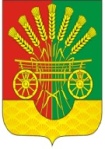 Председатель Совета депутатов сельсоветаГлава муниципального образования ___________ Г.Х. Валитов__________  О.С. ПонамаренкоРазослано:постоянной комиссии, прокуратуре района, райфо,  бухгалтерии сельсовета, официальный сайт сельсовета, места для обнародования НПА, в дело                                Приложение 1                                Приложение 1                                Приложение 1                                к решению Совета                                к решению Совета                                к решению Совета                                депутатов Черноотрожского сельсовета                                 депутатов Черноотрожского сельсовета                                 депутатов Черноотрожского сельсовета                                 от  28.12.2023      № 237                                от  28.12.2023      № 237                                от  28.12.2023      № 237Источники  финансирования дефицита бюджетаИсточники  финансирования дефицита бюджетаИсточники  финансирования дефицита бюджетаИсточники  финансирования дефицита бюджетаИсточники  финансирования дефицита бюджетана 2023 год и плановый период 2024 и 2025 годовна 2023 год и плановый период 2024 и 2025 годовна 2023 год и плановый период 2024 и 2025 годовна 2023 год и плановый период 2024 и 2025 годовна 2023 год и плановый период 2024 и 2025 годов(руб.)КодНаименование кода группы, подгруппы, статьи, вида источника финансирования дефицитов бюджетов, кода классификации операций сектора государственного управления, относящихся к источникам финансирования дефицитов бюджетов Российской Федерации2023 год2024 год2025 год000 01 00 00 00 00 0000 000ИСТОЧНИКИ ВНУТРЕННЕГО ФИНАНСИРОВАНИЯ ДЕФИЦИТОВ БЮДЖЕТОВ383 430,350,000,00000 01 05 00 00 00 0000 000Изменение остатков средств на счетах по учету средств бюджетов383 430,350,000,00000 01 05 00 00 00 0000 500Увеличение остатков средств бюджетов-31 929 664,72-22 491 463,80-21 660 400,00000 01 05 02 00 00 0000 500Увеличение прочих остатков средств бюджетов-31 929 664,72-22 491 463,80-21 660 400,00000 01 05 02 01 00 0000 510Увеличение прочих остатков денежных средств бюджетов-31 929 664,72-22 491 463,80-21 660 400,00000 01 05 02 01 10 0000 510Увеличение прочих остатков денежных средств бюджетов сельских поселений-31 929 664,72-22 491 463,80-21 660 400,00000 01 05 00 00 00 0000 600Уменьшение остатков средств бюджетов32 313 095,0722 491 463,8021 660 400,00000 01 05 02 00 00 0000 600Уменьшение прочих остатков средств бюджетов32 313 095,0722 491 463,8021 660 400,00000 01 05 02 01 00 0000 610Уменьшение прочих остатков денежных средств бюджетов32 313 095,0722 491 463,8021 660 400,00000 01 05 02 01 10 0000 610Уменьшение прочих остатков денежных средств бюджетов сельских поселений32 313 095,0722 491 463,8021 660 400,00ХВсего источников финансирования дефицитов бюджетов383 430,350,000,00                                                                     Приложение 2                       к решению Совета                                                          депутатов Черноотрожского сельсовета                                от  28.12.2023    №237Поступление доходов в местный бюджет   на 2023 год    
 и на плановый период 2024 и 2025 годов    Поступление доходов в местный бюджет   на 2023 год    
 и на плановый период 2024 и 2025 годов    Поступление доходов в местный бюджет   на 2023 год    
 и на плановый период 2024 и 2025 годов    Поступление доходов в местный бюджет   на 2023 год    
 и на плановый период 2024 и 2025 годов    Поступление доходов в местный бюджет   на 2023 год    
 и на плановый период 2024 и 2025 годов    Поступление доходов в местный бюджет   на 2023 год    
 и на плановый период 2024 и 2025 годов    Поступление доходов в местный бюджет   на 2023 год    
 и на плановый период 2024 и 2025 годов    Поступление доходов в местный бюджет   на 2023 год    
 и на плановый период 2024 и 2025 годов    Поступление доходов в местный бюджет   на 2023 год    
 и на плановый период 2024 и 2025 годов    Поступление доходов в местный бюджет   на 2023 год    
 и на плановый период 2024 и 2025 годов    (руб.)Наименование кода дохода бюджетаКод бюджетной классификации Российской Федерации2023 год2024 год2025 год12345Доходы бюджета - ВСЕГО: 
В том числе:X       31 929 664,72   22 491 463,8021 660 400,00НАЛОГОВЫЕ И НЕНАЛОГОВЫЕ ДОХОДЫ000 1000000000000000015 915 864,7211 503 000,0012 041 000,00НАЛОГИ НА ПРИБЫЛЬ, ДОХОДЫ000 101000000000000006 550 000,005 778 000,006 319 000,00Налог на доходы физических лиц000 101020000100001106 550 000,005 778 000,006 319 000,00Налог на доходы физических лиц с доходов, источником которых является налоговый агент, за исключением доходов, в отношении которых исчисление и уплата налога осуществляется в соответствии со статьями 227, 227.1 и 228 Налогового кодекса Российской Федерации000 101020100100001106 330 000,005 763 000,006 304 000,00Налог на доходы физических лиц с доходов, источником которых является налоговый агент, за исключением доходов, в отношении которых исчисление и уплата налога осуществляется в соответствии со статьями 227, 227.1 и 228 Налогового кодекса Российской Федерации (сумма платежа (перерасчеты, недоимка и задолженность по соответствующему платежу, в том числе по отмененному)182 101020100110001106 330 000,005 763 000,006 304 000,00Налог на доходы физических лиц с доходов, полученных от осуществления деятельности физическими лицами, зарегистрированными в качестве индивидуальных предпринимателей, нотариусов, занимающихся частной практикой, адвокатов, учредивших адвокатские кабинеты, и других лиц, занимающихся частной практикой в соответствии со статьей 227 Налогового кодекса Российской Федерации000 1 01 02020 01 0000 11051 000,0015 000,0015 000,00Налог на доходы физических лиц с доходов, полученных от осуществления деятельности физическими лицами, зарегистрированными в качестве индивидуальных предпринимателей, нотариусов, занимающихся частной практикой, адвокатов, учредивших адвокатские кабинеты, и других лиц, занимающихся частной практикой в соответствии со статьей 227 Налогового кодекса Российской Федерации (сумма платежа (перерасчеты, недоимка и задолженность по соответствующему платежу, в том числе по отмененному)182 1 01 02020 01 1000 11051 000,0015 000,0015 000,00Налог на доходы физических лиц с доходов, полученных физическими лицами в соответствии со статьей 228 Налогового кодекса Российской Федерации000 1 01 02030 01 0000 11019 000,000,000,00Налог на доходы физических лиц с доходов, полученных физическими лицами в соответствии со статьей 228 Налогового кодекса Российской Федерации (сумма платежа (перерасчеты, недоимка и задолженность по соответствующему платежу, в том числе по отмененному)182 1 01 02030 01 1000 11019 000,000,000,00Налог на доходы физических лиц в части суммы налога, превышающей 650 000 рублей, относящейся к части налоговой базы, превышающей 5 000 000 рублей (за исключением налога на доходы физических лиц с сумм прибыли контролируемой иностранной компании, в том числе фиксированной прибыли контролируемой иностранной компании, а также налога на доходы физических лиц в отношении доходов от долевого участия в организации, полученных в виде дивидендов)000 1 01 02080 01 0000 11010 000,000,000,00Налог на доходы физических лиц в части суммы налога, превышающей 650 000 рублей, относящейся к части налоговой базы, превышающей 5 000 000 рублей (за исключением налога на доходы физических лиц с сумм прибыли контролируемой иностранной компании, в том числе фиксированной прибыли контролируемой иностранной компании, а также налога на доходы физических лиц в отношении доходов от долевого участия в организации, полученных в виде дивидендов) (сумма платежа (перерасчеты, недоимка и задолженность по соответствующему платежу, в том числе по отмененному)182 1 01 02080 01 1000 11010 000,000,000,00Налог на доходы физических лиц в отношении доходов от долевого участия в организации, полученных в виде дивидендов (в части суммы налога, не превышающей 650 000 рублей)000 1 01 02130 01 0000 110140 000,000,000,00Налог на доходы физических лиц в отношении доходов от долевого участия в организации, полученных в виде дивидендов (в части суммы налога, не превышающей 650 000 рублей) (сумма платежа (перерасчеты, недоимка и задолженность по соответствующему платежу, в том числе по отмененному)182 1 01 02130 01 1000 110140 000,000,000,00НАЛОГИ НА ТОВАРЫ (РАБОТЫ, УСЛУГИ), РЕАЛИЗУЕМЫЕ НА ТЕРРИТОРИИ РОССИЙСКОЙ ФЕДЕРАЦИИ000 103000000000000003 608 000,003 293 000,003 446 000,00Акцизы по подакцизным товарам (продукции), производимым на территории Российской Федерации000 103020000100001103 608 000,003 293 000,003 446 000,00Доходы от уплаты акцизов на дизельное топливо, подлежащие распределению между бюджетами субъектов Российской Федерации и местными бюджетами с учетом установленных дифференцированных нормативов отчислений в местные бюджеты182 103022300100001101 870 000,001 571 000,001 648 000,00Доходы от уплаты акцизов на дизельное топливо, подлежащие распределению между бюджетами субъектов Российской Федерации и местными бюджетами с учетом установленных дифференцированных нормативов отчислений в местные бюджеты (по нормативам, установленным Федеральным законом о федеральном бюджете в целях формирования дорожных фондов субъектов Российской Федерации)182 103022310100001101 870 000,001 571 000,001 648 000,00Доходы от уплаты акцизов на моторные масла для дизельных и (или) карбюраторных (инжекторных) двигателей, подлежащие распределению между бюджетами субъектов Российской Федерации и местными бюджетами с учетом установленных дифференцированных нормативов отчислений в местные бюджеты182 103022400100001109 000,0011 000,0011 000,00Доходы от уплаты акцизов на моторные масла для дизельных и (или) карбюраторных (инжекторных) двигателей, подлежащие распределению между бюджетами субъектов Российской Федерации и местными бюджетами с учетом установленных дифференцированных нормативов отчислений в местные бюджеты (по нормативам, установленным Федеральным законом о федеральном бюджете в целях формирования дорожных фондов субъектов Российской Федерации)182 103022410100001109 000,0011 000,0011 000,00Доходы от уплаты акцизов на автомобильный бензин, подлежащие распределению между бюджетами субъектов Российской Федерации и местными бюджетами с учетом установленных дифференцированных нормативов отчислений в местные бюджеты182 103022500100001101 929 000,001 917 000,001 990 000,00Доходы от уплаты акцизов на автомобильный бензин, подлежащие распределению между бюджетами субъектов Российской Федерации и местными бюджетами с учетом установленных дифференцированных нормативов отчислений в местные бюджеты (по нормативам, установленным Федеральным законом о федеральном бюджете в целях формирования дорожных фондов субъектов Российской Федерации)182 103022510100001101 929 000,001 917 000,001 990 000,00Доходы от уплаты акцизов на прямогонный бензин, подлежащие распределению между бюджетами субъектов Российской Федерации и местными бюджетами с учетом установленных дифференцированных нормативов отчислений в местные бюджеты182 10302260010000110-200 000,00-206 000,00-203 000,00Доходы от уплаты акцизов на прямогонный бензин, подлежащие распределению между бюджетами субъектов Российской Федерации и местными бюджетами с учетом установленных дифференцированных нормативов отчислений в местные бюджеты (по нормативам, установленным Федеральным законом о федеральном бюджете в целях формирования дорожных фондов субъектов Российской Федерации)182 10302261010000110-200 000,00-206 000,00-203 000,00НАЛОГИ НА СОВОКУПНЫЙ ДОХОД000 10500000000000000269 000,00413 000,00415 000,00Налог, взимаемый в связи с применением упрощенной системы налогообложения000 1050100000000011065 000,00100 000,00100 000,00Налог, взимаемый с налогоплательщиков, выбравших в качестве объекта налогообложения доходы000 1050101001000011035 000,0080 000,0080 000,00Налог, взимаемый с налогоплательщиков, выбравших в качестве объекта налогообложения доходы000 1050101101000011035 000,0080 000,0080 000,00Налог, взимаемый с налогоплательщиков, выбравших в качестве объекта налогообложения доходы (сумма платежа (перерасчеты, недоимка и задолженность по соответствующему платежу, в том числе по отмененному)182 1050101101100011035 000,0080 000,0080 000,00Налог, взимаемый с налогоплательщиков, выбравших в качестве объекта налогообложения доходы, уменьшенные на величину расходов000 1050102001000011030 000,0020 000,0020 000,00Налог, взимаемый с налогоплательщиков, выбравших в качестве объекта налогообложения доходы, уменьшенные на величину расходов000 1050102101000011030 000,0020 000,0020 000,00Налог, взимаемый с налогоплательщиков, выбравших в качестве объекта налогообложения доходы, уменьшенные на величину расходов (в том числе минимальный налог, зачисляемый в бюджеты субъектов Российской Федерации (сумма платежа (перерасчеты, недоимка и задолженность по соответствующему платежу, в том числе по отмененному)182 1050102101100011030 000,0020 000,0020 000,00Единый сельскохозяйственный налог000 10503000010000110204 000,00313 000,00315 000,00Единый сельскохозяйственный налог000 10503010010000110204 000,00313 000,00315 000,00Единый сельскохозяйственный налог (сумма платежа (перерасчеты, недоимка и задолженность по соответствующему платежу, в том числе по отмененному)182 10503010011000110204 000,00313 000,00315 000,00НАЛОГИ НА ИМУЩЕСТВО000 106000000000000002 180 000,002 011 000,001 853 000,00Налог на имущество физических лиц000 1060100000000011080 000,00112 000,00112 000,00Налог на имущество физических лиц, взимаемый по ставкам, применяемым к объектам налогообложения, расположенным в границах сельских поселений000 1060103010000011080 000,00112 000,00112 000,00Налог на имущество физических лиц , взимаемый по ставкам,  применяемым к объектам налогообложения, расположенным в границах сельских   поселений (сумма платежа (перерасчеты, недоимка и задолженность по соответствующему платежу, в том числе по отмененному)182 1060103010100011080 000,00112 000,00112 000,00Земельный налог000 106060000000001102 100 000,001 899 000,001 741 000,00Земельный налог с организаций000 10606030000000110850 000,00850 000,00850 000,00Земельный налог с организаций, обладающих земельным участком, расположенным в границах сельских поселений000 10606033100000110850 000,00850 000,00850 000,00Земельный налог с организаций, обладающих земельным участком, расположенным в границах сельских поселений (сумма платежа (перерасчеты, недоимка и задолженность по соответствующему платежу, в том числе по отмененному)182 10606033101000110850 000,00850 000,00850 000,00Земельный налог с физических лиц000 106060400000001101 250 000,001 049 000,00891 000,00Земельный налог с физических лиц, обладающих земельным участком, расположенным в границах сельских поселений000 106060431000001101 250 000,001 049 000,00891 000,00Земельный налог с физических лиц, обладающих земельным участком, расположенным в границах сельских поселений (сумма платежа (перерасчеты, недоимка и задолженность по соответствующему платежу, в том числе по отмененному)182 106060431010001101 250 000,001 049 000,00891 000,00ДОХОДЫ ОТ ИСПОЛЬЗОВАНИЯ ИМУЩЕСТВА, НАХОДЯЩЕГОСЯ В ГОСУДАРСТВЕННОЙ И МУНИЦИПАЛЬНОЙ СОБСТВЕННОСТИ000 1110000000000000025 000,008 000,008 000,00Доходы, получаемые в виде арендной либо иной платы за передачу в возмездное пользование государственного и муниципального имущества (за исключением имущества бюджетных и автономных учреждений, а также имущества государственных и муниципальных унитарных предприятий, в том числе казенных)000 1110500000000012023 000,008 000,008 000,00Доходы от сдачи в аренду имущества, находящегося в оперативном управлении органов государственной власти, органов местного самоуправления, государственных внебюджетных фондов и созданных ими учреждений (за исключением имущества бюджетных и автономных учреждений)000 1110503000000012023 000,008 000,008 000,00Доходы от сдачи в аренду имущества, находящегося в оперативном управлении органов управления сельских поселений и созданных ими учреждений (за исключением имущества муниципальных бюджетных и автономных учреждений)138 1110503510000012023 000,008 000,008 000,00Прочие доходы от использования имущества и прав, находящихся в государственной и муниципальной собственности (за исключением имущества бюджетных и автономных учреждений, а также имущества государственных и муниципальных унитарных предприятий, в том числе казенных)000 111090000000001202 000,000,000,00Прочие поступления от использования имущества, находящегося в государственной и муниципальной собственности (за исключением имущества бюджетных и автономных учреждений, а также имущества государственных и муниципальных унитарных предприятий, в том числе казенных)000 111090400000001202 000,000,000,00Прочие поступления от использования имущества, находящегося в собственности сельских поселений (за исключением имущества муниципальных бюджетных и автономных учреждений, а также имущества муниципальных унитарных предприятий, в том числе казенных)138 111090451000001202 000,000,000,00ДОХОДЫ ОТ ПРОДАЖИ МАТЕРИАЛЬНЫХ И НЕМАТЕРИАЛЬНЫХ АКТИВОВ000 114000000000000002 900 000,000,000,00Доходы от реализации имущества, находящегося в государственной и муниципальной собственности (за исключением движимого имущества бюджетных и автономных учреждений, а также имущества государственных и муниципальных унитарных предприятий, в том числе казенных)000 114020000000000002 436 000,000,000,00Доходы от реализации имущества, находящегося в собственности сельских поселений (за исключением движимого имущества муниципальных бюджетных и автономных учреждений, а также имущества муниципальных унитарных предприятий, в том числе казенных), в части реализации основных средств по указанному имуществу000 114020501000004102 436 000,000,000,00Доходы от реализации иного имущества, находящегося в собственности сельских поселений (за исключением имущества муниципальных бюджетных и автономных учреждений, а также имущества муниципальных унитарных предприятий, в том числе казенных), в части реализации основных средств по указанному имуществу138 1 14 02053 10 0000 4102 436 000,000,000,00Доходы от продажи земельных участков, находящихся в государственной и муниципальной собственности000 11406000000000000464 000,000,000,00Доходы от продажи земельных участков, государственная собственность на которые разграничена (за исключением земельных участков бюджетных и автономных учреждений)000 1 14 06020 10 0000 430464 000,000,000,00Доходы от продажи земельных участков, находящихся в собственности сельских поселений (за исключением земельных участков муниципальных бюджетных и автономных учреждений)1381 14 06025 10 0000 430464 000,000,000,00ПРОЧИЕ НЕНАЛОГОВЫЕ ДОХОДЫ000 11700000000000000383 864,720,000,00Инициативные платежи000 11715000000000150383 864,720,000,00Инициативные платежи, зачисляемые в бюджеты сельских поселений138 11715030100000150383 864,720,000,00Инициативные платежи, зачисляемые в бюджеты сельских поселений (средства, поступающие на приобретение оборудования для спортивной  (спортивно-игровой) площадки)138 11715030100002 15075 864,720,000,00Инициативные платежи, зачисляемые в бюджеты сельских поселений (средства, поступающие на ремонт автомобильной дороги) 138 11715030100013 150308 000,000,000,00БЕЗВОЗМЕЗДНЫЕ ПОСТУПЛЕНИЯ000 2000000000000000016 013 800,0010 988 463,809 619 400,00БЕЗВОЗМЕЗДНЫЕ ПОСТУПЛЕНИЯ ОТ ДРУГИХ БЮДЖЕТОВ БЮДЖЕТНОЙ СИСТЕМЫ РОССИЙСКОЙ ФЕДЕРАЦИИ000 2 02 000000 00 000 00015 993 800,0010 611 100,009 619 400,00Дотации бюджетам бюджетной системы Российской Федерации000 2 02 10000 00 00001509 591 800,008 280 000,008 271 000,00Дотации на выравнивание бюджетной обеспеченности000 202150010000001508 219 000,008 280 000,008 271 000,00Дотации бюджетам сельских поселений на выравнивание бюджетной обеспеченности из бюджета субъекта Российской Федерации138 202150011000001508 219 000,008 280 000,008 271 000,00Прочие дотации000 202199990000001501 372 800,000,000,00Прочие дотации бюджетам сельских поселений138 202199991000001501 372 800,000,000,00Субсидии бюджетам бюджетной системы Российской Федерации (межбюджетные субсидии)000 2 02 20000 00 00001503 641 000,001 994 900,001 000 000,00Субсидии бюджетам на осуществление дорожной деятельности в отношении автомобильных дорог общего пользования, а также капитального ремонта и ремонта дворовых территорий многоквартирных домов, проездов к дворовым территориям многоквартирных домов населенных пунктов000 20220216000000150981 600,001 000 000,001 000 000,00Субсидии бюджетам сельских поселений на осуществление дорожной деятельности в отношении автомобильных дорог общего пользования, а также капитального ремонта и ремонта дворовых территорий многоквартирных домов, проездов к дворовым территориям многоквартирных домов населенных пунктов138 20220216100000150981 600,001 000 000,001 000 000,00Субсидии бюджетам на обеспечение комплексного развития сельских территорий000 20225576000001500,00994 900,000,00Субсидии бюджетам сельских поселений на обеспечение комплексного развития сельских территорий138 202255761000001500,00994 900,000,00Прочие субсидии000 202299990000001502 659 400,000,000,00Прочие субсидии бюджетам сельских поселений138 202299991000001502 659 400,000,000,00Субвенции бюджетам бюджетной системы Российской Федерации000 2 02 30000 00 0000150321 300,00336 200,00348 400,00Субвенции бюджетам на осуществление первичного воинского учета органами местного самоуправления поселений, муниципальных и городских округов000 20235118000000150321 300,00336 200,00348 400,00Субвенции бюджетам сельских поселений на осуществление первичного воинского учета органами местного самоуправления поселений, муниципальных и городских округов138 20235118100000150321 300,00336 200,00348 400,00Иные межбюджетные трансферты000 2 024 0000 00 0000 1502 439 700,000,000,00Прочие межбюджетные трансферты, передаваемые бюджетам000 20249999000000 1502 439 700,000,000,00Прочие межбюджетные трансферты, передаваемые бюджетам сельских поселений138 202499991000001502 439 700,000,000,00Безвозмездные поступления от негосударственных организаций000 2 04 0000 00 0000 15020 000,00377 363,800,00Безвозмездные поступления от негосударственных организаций в бюджеты сельских поселений000 2 04 05000 10 0000 15020 000,00377 363,800,00Прочие безвозмездные поступления от негосударственных организаций в бюджеты сельских поселений138 2 04 05099 10 0000 15020 000,00377 363,800,00Всего доходов x31 929 664,7222 491 463,8021 660 400,00                                                                                                                                                                           Приложение 3                                                                                                                                                                           к решению Совета                                                                                                                                                                           депутатов Черноотрожского сельсовета                                                                                                                                                                            от 28.12.2023      № 237Распределение бюджетных ассигнований местного бюджета   на 2023 годРаспределение бюджетных ассигнований местного бюджета   на 2023 годРаспределение бюджетных ассигнований местного бюджета   на 2023 годРаспределение бюджетных ассигнований местного бюджета   на 2023 годРаспределение бюджетных ассигнований местного бюджета   на 2023 годРаспределение бюджетных ассигнований местного бюджета   на 2023 годРаспределение бюджетных ассигнований местного бюджета   на 2023 годРаспределение бюджетных ассигнований местного бюджета   на 2023 годРаспределение бюджетных ассигнований местного бюджета   на 2023 годРаспределение бюджетных ассигнований местного бюджета   на 2023 год и на плановый период 2024 и 2025 годов по разделам и подразделам  классификации расходов  бюджетов и на плановый период 2024 и 2025 годов по разделам и подразделам  классификации расходов  бюджетов и на плановый период 2024 и 2025 годов по разделам и подразделам  классификации расходов  бюджетов и на плановый период 2024 и 2025 годов по разделам и подразделам  классификации расходов  бюджетов и на плановый период 2024 и 2025 годов по разделам и подразделам  классификации расходов  бюджетов(руб.)КодНаименование разделов и подразделов функциональной классификации расходов местного  бюджета 2023 год2024 год2025 год0000УСЛОВНО УТВЕРЖДЕННЫЕ РАСХОДЫ00504009,101015600,000100Общегосударственные вопросы6 454 829,005 643 590,905 557 000,000102Функционирование высшего должностного лица субъекта Российской Федерации и муниципального образования1 477 650,001 500 000,001 500 000,000104Функционирование Правительства Российской Федерации, высших исполнительных органов государственной власти субъектов Российской Федерации, местных администраций4 860 229,004 051 490,903 964 900,000106Обеспечение деятельности финансовых, налоговых и таможенных органов и органов финансового (финансово-бюджетного) надзора92 100,0092 100,0092 100,000111Резервные фонды20 000,000,000,000113Другие общегосударственные вопросы4 850,000,000,000200Национальная оборона321 300,00336 200,00348 400,000203Мобилизационная и вневойсковая подготовка321 300,00336 200,00348 400,000300Национальная безопасность и правоохранительная деятельность146 456,00147 000,00147 000,000310Защита населения и территории от чрезвычайных ситуаций природного и техногенного характера, пожарная безопасность138 500,00132 000,00132 000,000314Другие вопросы в области национальной безопасности и правоохранительной деятельности7 956,0015 000,0015 000,000400Национальная экономика7 404 454,194 293 000,004 446 000,000409Дорожное хозяйство (дорожные фонды)7 404 454,194 293 000,004 446 000,000500Жилищно-коммунальное хозяйство4 605 534,471 426 263,805 000,000501Жилищное хозяйство6 400,005 000,005 000,000502Коммунальное хозяйство0,000,000,000503Благоустройство4 599 134,471 421 263,800,000800Культура, кинематография 12 396 700,0010 042 600,0010 042 600,000801Культура12 396 700,0010 042 600,0010 042 600,001000Социальная политика421 465,0077 200,0077 200,001001Пенсионное обеспечение421 465,0077 200,0077 200,001100Физическая культура и спорт562 356,4121 600,0021 600,001101Физическая культура 562 356,4121 600,0021 600,00XИтого расходов32 313 095,0722 491 463,8021 660 400,00                                                                                       Приложение № 4                                                                                       Приложение № 4                                                                                       Приложение № 4                                                                                       Приложение № 4                                                                                       Приложение № 4                                                                                       Приложение № 4                                                                                       Приложение № 4                                                                                       Приложение № 4                                                                                       Приложение № 4                                                                                       Приложение № 4                                                                                       Приложение № 4                                                                                       Приложение № 4                                                                                       Приложение № 4                                                                                       Приложение № 4                                                                                       Приложение № 4                                                                                       Приложение № 4                                                                                       Приложение № 4                                                                                       Приложение № 4                                                                                       Приложение № 4                                                                                       Приложение № 4                                                                                       Приложение № 4                                                                                       Приложение № 4                                                                                       Приложение № 4                                                                                       Приложение № 4                                                                                       Приложение № 4                                                                                       Приложение № 4                                                                                       Приложение № 4                                                                                                к решению Совета                                                                                                                                    депутатов Чёрноотрожского сельсовета                                                                                                к решению Совета                                                                                                                                    депутатов Чёрноотрожского сельсовета                                                                                                к решению Совета                                                                                                                                    депутатов Чёрноотрожского сельсовета                                                                                                к решению Совета                                                                                                                                    депутатов Чёрноотрожского сельсовета                                                                                                к решению Совета                                                                                                                                    депутатов Чёрноотрожского сельсовета                                                                                                к решению Совета                                                                                                                                    депутатов Чёрноотрожского сельсовета                                                                                                к решению Совета                                                                                                                                    депутатов Чёрноотрожского сельсовета                                                                                                к решению Совета                                                                                                                                    депутатов Чёрноотрожского сельсовета                                                                                                к решению Совета                                                                                                                                    депутатов Чёрноотрожского сельсовета                                                                                                к решению Совета                                                                                                                                    депутатов Чёрноотрожского сельсовета                                                                                                к решению Совета                                                                                                                                    депутатов Чёрноотрожского сельсовета                                                                                                к решению Совета                                                                                                                                    депутатов Чёрноотрожского сельсовета                                                                                                к решению Совета                                                                                                                                    депутатов Чёрноотрожского сельсовета                                                                                                к решению Совета                                                                                                                                    депутатов Чёрноотрожского сельсовета                                                                                                к решению Совета                                                                                                                                    депутатов Чёрноотрожского сельсовета                                                                                                к решению Совета                                                                                                                                    депутатов Чёрноотрожского сельсовета                                                                                                к решению Совета                                                                                                                                    депутатов Чёрноотрожского сельсовета                                                                                                к решению Совета                                                                                                                                    депутатов Чёрноотрожского сельсовета                                                                                                к решению Совета                                                                                                                                    депутатов Чёрноотрожского сельсовета                                                                                                к решению Совета                                                                                                                                    депутатов Чёрноотрожского сельсовета                                                                                                к решению Совета                                                                                                                                    депутатов Чёрноотрожского сельсовета                                                                                                к решению Совета                                                                                                                                    депутатов Чёрноотрожского сельсовета                                                                                                к решению Совета                                                                                                                                    депутатов Чёрноотрожского сельсовета                                                                                                к решению Совета                                                                                                                                    депутатов Чёрноотрожского сельсовета                                                                                                к решению Совета                                                                                                                                    депутатов Чёрноотрожского сельсовета                                                                                                к решению Совета                                                                                                                                    депутатов Чёрноотрожского сельсовета                                                                                                к решению Совета                                                                                                                                    депутатов Чёрноотрожского сельсовета                                                                                                к решению Совета                                                                                                                                    депутатов Чёрноотрожского сельсовета                                                                                                к решению Совета                                                                                                                                    депутатов Чёрноотрожского сельсовета                                                                                                к решению Совета                                                                                                                                    депутатов Чёрноотрожского сельсовета                                                                                                к решению Совета                                                                                                                                    депутатов Чёрноотрожского сельсовета                                                                                                к решению Совета                                                                                                                                    депутатов Чёрноотрожского сельсовета                                                                                                к решению Совета                                                                                                                                    депутатов Чёрноотрожского сельсовета                от  28.12.2023  № 237                                                                               от  28.12.2023  № 237                                                                               от  28.12.2023  № 237                                                                               от  28.12.2023  № 237                                                                               от  28.12.2023  № 237                                                                               от  28.12.2023  № 237                                                                               от  28.12.2023  № 237                                                                               от  28.12.2023  № 237                                                                               от  28.12.2023  № 237                                                                               от  28.12.2023  № 237                                                                               от  28.12.2023  № 237                                                                               от  28.12.2023  № 237                                                                               от  28.12.2023  № 237                                                                               от  28.12.2023  № 237                                                                               от  28.12.2023  № 237                                                                               от  28.12.2023  № 237                                                                               от  28.12.2023  № 237                                                                               от  28.12.2023  № 237                                                                               от  28.12.2023  № 237                                                                               от  28.12.2023  № 237                                                                               от  28.12.2023  № 237                                                                               от  28.12.2023  № 237                                                                               от  28.12.2023  № 237                                                                               от  28.12.2023  № 237                                                                               от  28.12.2023  № 237                                                                               от  28.12.2023  № 237                                                                               от  28.12.2023  № 237                                                                                Распределение бюджетных ассигнований местного бюджета по разделам, подразделам, целевым статьям (муниципальным программам Черноотрожского сельсовета  и непрограммным направлениям деятельности), группам и подгруппам видов расходов классификации расходов бюджета на 2023 год и на плановый период 2024 и 2025 годов                 Распределение бюджетных ассигнований местного бюджета по разделам, подразделам, целевым статьям (муниципальным программам Черноотрожского сельсовета  и непрограммным направлениям деятельности), группам и подгруппам видов расходов классификации расходов бюджета на 2023 год и на плановый период 2024 и 2025 годов                 Распределение бюджетных ассигнований местного бюджета по разделам, подразделам, целевым статьям (муниципальным программам Черноотрожского сельсовета  и непрограммным направлениям деятельности), группам и подгруппам видов расходов классификации расходов бюджета на 2023 год и на плановый период 2024 и 2025 годов                 Распределение бюджетных ассигнований местного бюджета по разделам, подразделам, целевым статьям (муниципальным программам Черноотрожского сельсовета  и непрограммным направлениям деятельности), группам и подгруппам видов расходов классификации расходов бюджета на 2023 год и на плановый период 2024 и 2025 годов                 Распределение бюджетных ассигнований местного бюджета по разделам, подразделам, целевым статьям (муниципальным программам Черноотрожского сельсовета  и непрограммным направлениям деятельности), группам и подгруппам видов расходов классификации расходов бюджета на 2023 год и на плановый период 2024 и 2025 годов                 Распределение бюджетных ассигнований местного бюджета по разделам, подразделам, целевым статьям (муниципальным программам Черноотрожского сельсовета  и непрограммным направлениям деятельности), группам и подгруппам видов расходов классификации расходов бюджета на 2023 год и на плановый период 2024 и 2025 годов                 Распределение бюджетных ассигнований местного бюджета по разделам, подразделам, целевым статьям (муниципальным программам Черноотрожского сельсовета  и непрограммным направлениям деятельности), группам и подгруппам видов расходов классификации расходов бюджета на 2023 год и на плановый период 2024 и 2025 годов                 Распределение бюджетных ассигнований местного бюджета по разделам, подразделам, целевым статьям (муниципальным программам Черноотрожского сельсовета  и непрограммным направлениям деятельности), группам и подгруппам видов расходов классификации расходов бюджета на 2023 год и на плановый период 2024 и 2025 годов                 Распределение бюджетных ассигнований местного бюджета по разделам, подразделам, целевым статьям (муниципальным программам Черноотрожского сельсовета  и непрограммным направлениям деятельности), группам и подгруппам видов расходов классификации расходов бюджета на 2023 год и на плановый период 2024 и 2025 годов                 Распределение бюджетных ассигнований местного бюджета по разделам, подразделам, целевым статьям (муниципальным программам Черноотрожского сельсовета  и непрограммным направлениям деятельности), группам и подгруппам видов расходов классификации расходов бюджета на 2023 год и на плановый период 2024 и 2025 годов                 Распределение бюджетных ассигнований местного бюджета по разделам, подразделам, целевым статьям (муниципальным программам Черноотрожского сельсовета  и непрограммным направлениям деятельности), группам и подгруппам видов расходов классификации расходов бюджета на 2023 год и на плановый период 2024 и 2025 годов                 Распределение бюджетных ассигнований местного бюджета по разделам, подразделам, целевым статьям (муниципальным программам Черноотрожского сельсовета  и непрограммным направлениям деятельности), группам и подгруппам видов расходов классификации расходов бюджета на 2023 год и на плановый период 2024 и 2025 годов                 Распределение бюджетных ассигнований местного бюджета по разделам, подразделам, целевым статьям (муниципальным программам Черноотрожского сельсовета  и непрограммным направлениям деятельности), группам и подгруппам видов расходов классификации расходов бюджета на 2023 год и на плановый период 2024 и 2025 годов                 Распределение бюджетных ассигнований местного бюджета по разделам, подразделам, целевым статьям (муниципальным программам Черноотрожского сельсовета  и непрограммным направлениям деятельности), группам и подгруппам видов расходов классификации расходов бюджета на 2023 год и на плановый период 2024 и 2025 годов                 Распределение бюджетных ассигнований местного бюджета по разделам, подразделам, целевым статьям (муниципальным программам Черноотрожского сельсовета  и непрограммным направлениям деятельности), группам и подгруппам видов расходов классификации расходов бюджета на 2023 год и на плановый период 2024 и 2025 годов                 Распределение бюджетных ассигнований местного бюджета по разделам, подразделам, целевым статьям (муниципальным программам Черноотрожского сельсовета  и непрограммным направлениям деятельности), группам и подгруппам видов расходов классификации расходов бюджета на 2023 год и на плановый период 2024 и 2025 годов                 Распределение бюджетных ассигнований местного бюджета по разделам, подразделам, целевым статьям (муниципальным программам Черноотрожского сельсовета  и непрограммным направлениям деятельности), группам и подгруппам видов расходов классификации расходов бюджета на 2023 год и на плановый период 2024 и 2025 годов                 Распределение бюджетных ассигнований местного бюджета по разделам, подразделам, целевым статьям (муниципальным программам Черноотрожского сельсовета  и непрограммным направлениям деятельности), группам и подгруппам видов расходов классификации расходов бюджета на 2023 год и на плановый период 2024 и 2025 годов                 Распределение бюджетных ассигнований местного бюджета по разделам, подразделам, целевым статьям (муниципальным программам Черноотрожского сельсовета  и непрограммным направлениям деятельности), группам и подгруппам видов расходов классификации расходов бюджета на 2023 год и на плановый период 2024 и 2025 годов                 Распределение бюджетных ассигнований местного бюджета по разделам, подразделам, целевым статьям (муниципальным программам Черноотрожского сельсовета  и непрограммным направлениям деятельности), группам и подгруппам видов расходов классификации расходов бюджета на 2023 год и на плановый период 2024 и 2025 годов                 Распределение бюджетных ассигнований местного бюджета по разделам, подразделам, целевым статьям (муниципальным программам Черноотрожского сельсовета  и непрограммным направлениям деятельности), группам и подгруппам видов расходов классификации расходов бюджета на 2023 год и на плановый период 2024 и 2025 годов                 Распределение бюджетных ассигнований местного бюджета по разделам, подразделам, целевым статьям (муниципальным программам Черноотрожского сельсовета  и непрограммным направлениям деятельности), группам и подгруппам видов расходов классификации расходов бюджета на 2023 год и на плановый период 2024 и 2025 годов                 Распределение бюджетных ассигнований местного бюджета по разделам, подразделам, целевым статьям (муниципальным программам Черноотрожского сельсовета  и непрограммным направлениям деятельности), группам и подгруппам видов расходов классификации расходов бюджета на 2023 год и на плановый период 2024 и 2025 годов                 Распределение бюджетных ассигнований местного бюджета по разделам, подразделам, целевым статьям (муниципальным программам Черноотрожского сельсовета  и непрограммным направлениям деятельности), группам и подгруппам видов расходов классификации расходов бюджета на 2023 год и на плановый период 2024 и 2025 годов                 Распределение бюджетных ассигнований местного бюджета по разделам, подразделам, целевым статьям (муниципальным программам Черноотрожского сельсовета  и непрограммным направлениям деятельности), группам и подгруппам видов расходов классификации расходов бюджета на 2023 год и на плановый период 2024 и 2025 годов                 Распределение бюджетных ассигнований местного бюджета по разделам, подразделам, целевым статьям (муниципальным программам Черноотрожского сельсовета  и непрограммным направлениям деятельности), группам и подгруппам видов расходов классификации расходов бюджета на 2023 год и на плановый период 2024 и 2025 годов                 Распределение бюджетных ассигнований местного бюджета по разделам, подразделам, целевым статьям (муниципальным программам Черноотрожского сельсовета  и непрограммным направлениям деятельности), группам и подгруппам видов расходов классификации расходов бюджета на 2023 год и на плановый период 2024 и 2025 годов                 Распределение бюджетных ассигнований местного бюджета по разделам, подразделам, целевым статьям (муниципальным программам Черноотрожского сельсовета  и непрограммным направлениям деятельности), группам и подгруппам видов расходов классификации расходов бюджета на 2023 год и на плановый период 2024 и 2025 годов                 Распределение бюджетных ассигнований местного бюджета по разделам, подразделам, целевым статьям (муниципальным программам Черноотрожского сельсовета  и непрограммным направлениям деятельности), группам и подгруппам видов расходов классификации расходов бюджета на 2023 год и на плановый период 2024 и 2025 годов                 Распределение бюджетных ассигнований местного бюджета по разделам, подразделам, целевым статьям (муниципальным программам Черноотрожского сельсовета  и непрограммным направлениям деятельности), группам и подгруппам видов расходов классификации расходов бюджета на 2023 год и на плановый период 2024 и 2025 годов                 Распределение бюджетных ассигнований местного бюджета по разделам, подразделам, целевым статьям (муниципальным программам Черноотрожского сельсовета  и непрограммным направлениям деятельности), группам и подгруппам видов расходов классификации расходов бюджета на 2023 год и на плановый период 2024 и 2025 годов                 Распределение бюджетных ассигнований местного бюджета по разделам, подразделам, целевым статьям (муниципальным программам Черноотрожского сельсовета  и непрограммным направлениям деятельности), группам и подгруппам видов расходов классификации расходов бюджета на 2023 год и на плановый период 2024 и 2025 годов                 Распределение бюджетных ассигнований местного бюджета по разделам, подразделам, целевым статьям (муниципальным программам Черноотрожского сельсовета  и непрограммным направлениям деятельности), группам и подгруппам видов расходов классификации расходов бюджета на 2023 год и на плановый период 2024 и 2025 годоврублейрублейрублейрублейНаименованиеНаименованиеНаименованиеНаименованиеНаименованиеНаименованиеНаименованиеНаименованиеНаименованиеНаименованиеРазделРазделПодразделПодразделПодразделКЦСРКЦСРКЦСРКВРКВРКВР2023 год2023 год2023 год2023 год2023 год2024 год2024 год2024 год2024 год2025 год2025 год2025 год2025 год2025 год2025 годУсловно утвержденные расходыУсловно утвержденные расходыУсловно утвержденные расходыУсловно утвержденные расходыУсловно утвержденные расходыУсловно утвержденные расходыУсловно утвержденные расходыУсловно утвержденные расходыУсловно утвержденные расходыУсловно утвержденные расходы00000000000000000000000000000000000000000000000000,000,000,000,000,00504009,10504009,10504009,10504009,101015600,001015600,001015600,001015600,001015600,001015600,00ОБЩЕГОСУДАРСТВЕННЫЕ ВОПРОСЫОБЩЕГОСУДАРСТВЕННЫЕ ВОПРОСЫОБЩЕГОСУДАРСТВЕННЫЕ ВОПРОСЫОБЩЕГОСУДАРСТВЕННЫЕ ВОПРОСЫОБЩЕГОСУДАРСТВЕННЫЕ ВОПРОСЫОБЩЕГОСУДАРСТВЕННЫЕ ВОПРОСЫОБЩЕГОСУДАРСТВЕННЫЕ ВОПРОСЫОБЩЕГОСУДАРСТВЕННЫЕ ВОПРОСЫОБЩЕГОСУДАРСТВЕННЫЕ ВОПРОСЫОБЩЕГОСУДАРСТВЕННЫЕ ВОПРОСЫ01010000000000000000000000000000000000000000000006 454 829,006 454 829,006 454 829,006 454 829,006 454 829,005 643 590,905 643 590,905 643 590,905 643 590,905 557 000,005 557 000,005 557 000,005 557 000,005 557 000,005 557 000,00Функционирование высшего должностного лица субъекта Российской Федерации и муниципального образованияФункционирование высшего должностного лица субъекта Российской Федерации и муниципального образованияФункционирование высшего должностного лица субъекта Российской Федерации и муниципального образованияФункционирование высшего должностного лица субъекта Российской Федерации и муниципального образованияФункционирование высшего должностного лица субъекта Российской Федерации и муниципального образованияФункционирование высшего должностного лица субъекта Российской Федерации и муниципального образованияФункционирование высшего должностного лица субъекта Российской Федерации и муниципального образованияФункционирование высшего должностного лица субъекта Российской Федерации и муниципального образованияФункционирование высшего должностного лица субъекта Российской Федерации и муниципального образования01010202020000000000000000000000000000000000000001 477 650,001 477 650,001 477 650,001 477 650,001 477 650,001 500 000,001 500 000,001 500 000,001 500 000,001 500 000,001 500 000,001 500 000,001 500 000,001 500 000,001 500 000,00Муниципальная программа "Реализация муниципальной политики на территории муниципального образования Чёрноотрожский сельсовет Саракташского района Оренбургской области"Муниципальная программа "Реализация муниципальной политики на территории муниципального образования Чёрноотрожский сельсовет Саракташского района Оренбургской области"Муниципальная программа "Реализация муниципальной политики на территории муниципального образования Чёрноотрожский сельсовет Саракташского района Оренбургской области"01010202026800000000680000000068000000000000000001 477 650,001 477 650,001 477 650,001 477 650,001 477 650,001 500 000,001 500 000,001 500 000,001 500 000,001 500 000,001 500 000,001 500 000,001 500 000,001 500 000,001 500 000,00Комплексы процессных мероприятийКомплексы процессных мероприятийКомплексы процессных мероприятий01010202026840000000684000000068400000000000000001 477 650,001 477 650,001 477 650,001 477 650,001 477 650,001 500 000,001 500 000,001 500 000,001 500 000,001 500 000,001 500 000,001 500 000,001 500 000,001 500 000,001 500 000,00Комплекс процессных мероприятий «Обеспечение реализации программы»Комплекс процессных мероприятий «Обеспечение реализации программы»Комплекс процессных мероприятий «Обеспечение реализации программы»Комплекс процессных мероприятий «Обеспечение реализации программы»Комплекс процессных мероприятий «Обеспечение реализации программы»Комплекс процессных мероприятий «Обеспечение реализации программы»Комплекс процессных мероприятий «Обеспечение реализации программы»01010202026840600000684060000068406000000000000001 477 650,001 477 650,001 477 650,001 477 650,001 477 650,001 500 000,001 500 000,001 500 000,001 500 000,001 500 000,001 500 000,001 500 000,001 500 000,001 500 000,001 500 000,00Глава муниципального образованияГлава муниципального образованияГлава муниципального образованияГлава муниципального образованияГлава муниципального образования01010202026840610010684061001068406100100000000001 477 650,001 477 650,001 477 650,001 477 650,001 477 650,001 500 000,001 500 000,001 500 000,001 500 000,001 500 000,001 500 000,001 500 000,001 500 000,001 500 000,001 500 000,00Расходы на выплаты персоналу государственных (муниципальных) органовРасходы на выплаты персоналу государственных (муниципальных) органовРасходы на выплаты персоналу государственных (муниципальных) органов01010202026840610010684061001068406100101201201201 477 650,001 477 650,001 477 650,001 477 650,001 477 650,001 500 000,001 500 000,001 500 000,001 500 000,001 500 000,001 500 000,001 500 000,001 500 000,001 500 000,001 500 000,00Функционирование Правительства Российской Федерации, высших исполнительных органов государственной власти субъектов Российской Федерации, местных администрацийФункционирование Правительства Российской Федерации, высших исполнительных органов государственной власти субъектов Российской Федерации, местных администрацийФункционирование Правительства Российской Федерации, высших исполнительных органов государственной власти субъектов Российской Федерации, местных администрацийФункционирование Правительства Российской Федерации, высших исполнительных органов государственной власти субъектов Российской Федерации, местных администрацийФункционирование Правительства Российской Федерации, высших исполнительных органов государственной власти субъектов Российской Федерации, местных администрацийФункционирование Правительства Российской Федерации, высших исполнительных органов государственной власти субъектов Российской Федерации, местных администрацийФункционирование Правительства Российской Федерации, высших исполнительных органов государственной власти субъектов Российской Федерации, местных администрацийФункционирование Правительства Российской Федерации, высших исполнительных органов государственной власти субъектов Российской Федерации, местных администрацийФункционирование Правительства Российской Федерации, высших исполнительных органов государственной власти субъектов Российской Федерации, местных администраций01010404040000000000000000000000000000000000000004 860 229,004 860 229,004 860 229,004 860 229,004 860 229,004 051 490,904 051 490,904 051 490,904 051 490,903 964 900,003 964 900,003 964 900,003 964 900,003 964 900,003 964 900,00Муниципальная программа "Реализация муниципальной политики на территории муниципального образования Чёрноотрожский сельсовет Саракташского района Оренбургской области"Муниципальная программа "Реализация муниципальной политики на территории муниципального образования Чёрноотрожский сельсовет Саракташского района Оренбургской области"Муниципальная программа "Реализация муниципальной политики на территории муниципального образования Чёрноотрожский сельсовет Саракташского района Оренбургской области"01010404046800000000680000000068000000000000000004 860 229,004 860 229,004 860 229,004 860 229,004 860 229,004 051 490,904 051 490,904 051 490,904 051 490,903 964 900,003 964 900,003 964 900,003 964 900,003 964 900,003 964 900,00Комплексы процессных мероприятийКомплексы процессных мероприятийКомплексы процессных мероприятий01010404046840000000684000000068400000000000000004 860 229,004 860 229,004 860 229,004 860 229,004 860 229,004 051 490,904 051 490,904 051 490,904 051 490,903 964 900,003 964 900,003 964 900,003 964 900,003 964 900,003 964 900,00Комплекс процессных мероприятий «Обеспечение реализации программы»Комплекс процессных мероприятий «Обеспечение реализации программы»Комплекс процессных мероприятий «Обеспечение реализации программы»Комплекс процессных мероприятий «Обеспечение реализации программы»Комплекс процессных мероприятий «Обеспечение реализации программы»Комплекс процессных мероприятий «Обеспечение реализации программы»Комплекс процессных мероприятий «Обеспечение реализации программы»01010404046840600000684060000068406000000000000004 860 229,004 860 229,004 860 229,004 860 229,004 860 229,004 051 490,904 051 490,904 051 490,904 051 490,903 964 900,003 964 900,003 964 900,003 964 900,003 964 900,003 964 900,00Центральный аппаратЦентральный аппаратЦентральный аппаратЦентральный аппаратЦентральный аппарат01010404046840610020684061002068406100200000000004 860 229,004 860 229,004 860 229,004 860 229,004 860 229,004 051 490,904 051 490,904 051 490,904 051 490,903 964 900,003 964 900,003 964 900,003 964 900,003 964 900,003 964 900,00Расходы на выплаты персоналу государственных (муниципальных) органовРасходы на выплаты персоналу государственных (муниципальных) органовРасходы на выплаты персоналу государственных (муниципальных) органов01010404046840610020684061002068406100201201201203 731 105,003 731 105,003 731 105,003 731 105,003 731 105,003 657 600,003 657 600,003 657 600,003 657 600,003 657 600,003 657 600,003 657 600,003 657 600,003 657 600,003 657 600,00Иные закупки товаров, работ и услуг для обеспечения государственных (муниципальных) нуждИные закупки товаров, работ и услуг для обеспечения государственных (муниципальных) нуждИные закупки товаров, работ и услуг для обеспечения государственных (муниципальных) нужд0101040404684061002068406100206840610020240240240927 395,00927 395,00927 395,00927 395,00927 395,00194 690,90194 690,90194 690,90194 690,90108 100,00108 100,00108 100,00108 100,00108 100,00108 100,00Иные межбюджетные трансфертыИные межбюджетные трансфертыИные межбюджетные трансферты0101040404684061002068406100206840610020540540540153 179,00153 179,00153 179,00153 179,00153 179,00149 200,00149 200,00149 200,00149 200,00149 200,00149 200,00149 200,00149 200,00149 200,00149 200,00Уплата налогов, сборов и иных платежейУплата налогов, сборов и иных платежейУплата налогов, сборов и иных платежей010104040468406100206840610020684061002085085085048 550,0048 550,0048 550,0048 550,0048 550,0050 000,0050 000,0050 000,0050 000,0050 000,0050 000,0050 000,0050 000,0050 000,0050 000,00Обеспечение деятельности финансовых, налоговых и таможенных органов и органов финансового (финансово-бюджетного) надзораОбеспечение деятельности финансовых, налоговых и таможенных органов и органов финансового (финансово-бюджетного) надзораОбеспечение деятельности финансовых, налоговых и таможенных органов и органов финансового (финансово-бюджетного) надзораОбеспечение деятельности финансовых, налоговых и таможенных органов и органов финансового (финансово-бюджетного) надзораОбеспечение деятельности финансовых, налоговых и таможенных органов и органов финансового (финансово-бюджетного) надзораОбеспечение деятельности финансовых, налоговых и таможенных органов и органов финансового (финансово-бюджетного) надзораОбеспечение деятельности финансовых, налоговых и таможенных органов и органов финансового (финансово-бюджетного) надзораОбеспечение деятельности финансовых, налоговых и таможенных органов и органов финансового (финансово-бюджетного) надзораОбеспечение деятельности финансовых, налоговых и таможенных органов и органов финансового (финансово-бюджетного) надзора010106060600000000000000000000000000000000000000092 100,0092 100,0092 100,0092 100,0092 100,0092 100,0092 100,0092 100,0092 100,0092 100,0092 100,0092 100,0092 100,0092 100,0092 100,00Муниципальная программа "Реализация муниципальной политики на территории муниципального образования Чёрноотрожский сельсовет Саракташского района Оренбургской области"Муниципальная программа "Реализация муниципальной политики на территории муниципального образования Чёрноотрожский сельсовет Саракташского района Оренбургской области"Муниципальная программа "Реализация муниципальной политики на территории муниципального образования Чёрноотрожский сельсовет Саракташского района Оренбургской области"Муниципальная программа "Реализация муниципальной политики на территории муниципального образования Чёрноотрожский сельсовет Саракташского района Оренбургской области"Муниципальная программа "Реализация муниципальной политики на территории муниципального образования Чёрноотрожский сельсовет Саракташского района Оренбургской области"Муниципальная программа "Реализация муниципальной политики на территории муниципального образования Чёрноотрожский сельсовет Саракташского района Оренбургской области"Муниципальная программа "Реализация муниципальной политики на территории муниципального образования Чёрноотрожский сельсовет Саракташского района Оренбургской области"Муниципальная программа "Реализация муниципальной политики на территории муниципального образования Чёрноотрожский сельсовет Саракташского района Оренбургской области"Муниципальная программа "Реализация муниципальной политики на территории муниципального образования Чёрноотрожский сельсовет Саракташского района Оренбургской области"Муниципальная программа "Реализация муниципальной политики на территории муниципального образования Чёрноотрожский сельсовет Саракташского района Оренбургской области"010106060668000000006800000000680000000000000000092 100,0092 100,0092 100,0092 100,0092 100,0092 100,0092 100,0092 100,0092 100,0092 100,0092 100,0092 100,0092 100,0092 100,0092 100,00Комплексы процессных мероприятийКомплексы процессных мероприятийКомплексы процессных мероприятий010106060668400000006840000000684000000000000000092 100,0092 100,0092 100,0092 100,0092 100,0092 100,0092 100,0092 100,0092 100,0092 100,0092 100,0092 100,0092 100,0092 100,0092 100,00Комплекс процессных мероприятий «Обеспечение реализации программы»Комплекс процессных мероприятий «Обеспечение реализации программы»Комплекс процессных мероприятий «Обеспечение реализации программы»Комплекс процессных мероприятий «Обеспечение реализации программы»Комплекс процессных мероприятий «Обеспечение реализации программы»Комплекс процессных мероприятий «Обеспечение реализации программы»Комплекс процессных мероприятий «Обеспечение реализации программы»010106060668406000006840600000684060000000000000092 100,0092 100,0092 100,0092 100,0092 100,0092 100,0092 100,0092 100,0092 100,0092 100,0092 100,0092 100,0092 100,0092 100,0092 100,00Аппарат контрольно-счетного органаАппарат контрольно-счетного органаАппарат контрольно-счетного органа010106060668406100806840610080684061008000000000092 100,0092 100,0092 100,0092 100,0092 100,0092 100,0092 100,0092 100,0092 100,0092 100,0092 100,0092 100,0092 100,0092 100,0092 100,00Иные межбюджетные трансфертыИные межбюджетные трансфертыИные межбюджетные трансферты010106060668406100806840610080684061008054054054092 100,0092 100,0092 100,0092 100,0092 100,0092 100,0092 100,0092 100,0092 100,0092 100,0092 100,0092 100,0092 100,0092 100,0092 100,00Резервные фондыРезервные фондыРезервные фонды010111111100000000000000000000000000000000000000020 000,0020 000,0020 000,0020 000,0020 000,000000000000Непрограммное направление расходов (непрограммные мероприятия)Непрограммное направление расходов (непрограммные мероприятия)Непрограммное направление расходов (непрограммные мероприятия)010111111177000000007700000000770000000000000000020 000,0020 000,0020 000,0020 000,0020 000,000000000000Руководство и управление в сфере установленных функций органов местного самоуправленияРуководство и управление в сфере установленных функций органов местного самоуправленияРуководство и управление в сфере установленных функций органов местного самоуправления010111111177100000007710000000771000000000000000020 000,0020 000,0020 000,0020 000,0020 000,000000000000Создание и использование средств резервного фонда администрации поселений Саракташского районаСоздание и использование средств резервного фонда администрации поселений Саракташского районаСоздание и использование средств резервного фонда администрации поселений Саракташского района010111111177100000407710000040771000004000000000020 000,0020 000,0020 000,0020 000,0020 000,000000000000Резервные средстваРезервные средстваРезервные средства010111111177100000407710000040771000004087087087020 000,0020 000,0020 000,0020 000,0020 000,000000000000Другие общегосударственные вопросыДругие общегосударственные вопросыДругие общегосударственные вопросыДругие общегосударственные вопросыДругие общегосударственные вопросыДругие общегосударственные вопросыДругие общегосударственные вопросыДругие общегосударственные вопросыДругие общегосударственные вопросы01011313130000000000000000000000000000000000000004850,004850,004850,004850,004850,000000000000Муниципальная программа "Реализация муниципальной политики на территории муниципального образования Чёрноотрожский сельсовет Саракташского района Оренбургской области"Муниципальная программа "Реализация муниципальной политики на территории муниципального образования Чёрноотрожский сельсовет Саракташского района Оренбургской области"Муниципальная программа "Реализация муниципальной политики на территории муниципального образования Чёрноотрожский сельсовет Саракташского района Оренбургской области"Муниципальная программа "Реализация муниципальной политики на территории муниципального образования Чёрноотрожский сельсовет Саракташского района Оренбургской области"Муниципальная программа "Реализация муниципальной политики на территории муниципального образования Чёрноотрожский сельсовет Саракташского района Оренбургской области"Муниципальная программа "Реализация муниципальной политики на территории муниципального образования Чёрноотрожский сельсовет Саракташского района Оренбургской области"Муниципальная программа "Реализация муниципальной политики на территории муниципального образования Чёрноотрожский сельсовет Саракташского района Оренбургской области"01011313136800000000680000000068000000000000000004850,004850,004850,004850,004850,000000000000Комплексы процессных мероприятийКомплексы процессных мероприятийКомплексы процессных мероприятий01011313136840000000684000000068400000000000000004850,004850,004850,004850,004850,000000000000Комплекс процессных мероприятий «Обеспечение реализации программы»Комплекс процессных мероприятий «Обеспечение реализации программы»Комплекс процессных мероприятий «Обеспечение реализации программы»01011313136840600000684060000068406000000000000004850,004850,004850,004850,004850,000000000000Членские взносы в Совет (ассоциацию) муниципальных образованийЧленские взносы в Совет (ассоциацию) муниципальных образованийЧленские взносы в Совет (ассоциацию) муниципальных образованийЧленские взносы в Совет (ассоциацию) муниципальных образованийЧленские взносы в Совет (ассоциацию) муниципальных образований01011313136840695100684069510068406951000000000004850,004850,004850,004850,004850,000000000000Уплата налогов, сборов и иных платежейУплата налогов, сборов и иных платежейУплата налогов, сборов и иных платежей01011313136840695100684069510068406951008508508504850,004850,004850,004850,004850,000000000000НАЦИОНАЛЬНАЯ ОБОРОНАНАЦИОНАЛЬНАЯ ОБОРОНАНАЦИОНАЛЬНАЯ ОБОРОНАНАЦИОНАЛЬНАЯ ОБОРОНАНАЦИОНАЛЬНАЯ ОБОРОНАНАЦИОНАЛЬНАЯ ОБОРОНАНАЦИОНАЛЬНАЯ ОБОРОНАНАЦИОНАЛЬНАЯ ОБОРОНАНАЦИОНАЛЬНАЯ ОБОРОНАНАЦИОНАЛЬНАЯ ОБОРОНА0202000000000000000000000000000000000000000000000321 300,00321 300,00321 300,00321 300,00321 300,00336 200,00336 200,00336 200,00336 200,00348 400,00348 400,00348 400,00348 400,00348 400,00348 400,00Мобилизационная и вневойсковая подготовкаМобилизационная и вневойсковая подготовкаМобилизационная и вневойсковая подготовкаМобилизационная и вневойсковая подготовкаМобилизационная и вневойсковая подготовкаМобилизационная и вневойсковая подготовкаМобилизационная и вневойсковая подготовкаМобилизационная и вневойсковая подготовкаМобилизационная и вневойсковая подготовка0202030303000000000000000000000000000000000000000321 300,00321 300,00321 300,00321 300,00321 300,00336 200,00336 200,00336 200,00336 200,00348 400,00348 400,00348 400,00348 400,00348 400,00348 400,00Муниципальная программа "Реализация муниципальной политики на территории муниципального образования Чёрноотрожский сельсовет Саракташского района Оренбургской области"Муниципальная программа "Реализация муниципальной политики на территории муниципального образования Чёрноотрожский сельсовет Саракташского района Оренбургской области"Муниципальная программа "Реализация муниципальной политики на территории муниципального образования Чёрноотрожский сельсовет Саракташского района Оренбургской области"0202030303680000000068000000006800000000000000000321 300,00321 300,00321 300,00321 300,00321 300,00336 200,00336 200,00336 200,00336 200,00348 400,00348 400,00348 400,00348 400,00348 400,00348 400,00Комплексы процессных мероприятийКомплексы процессных мероприятийКомплексы процессных мероприятий0202030303684000000068400000006840000000000000000321 300,00321 300,00321 300,00321 300,00321 300,00336 200,00336 200,00336 200,00336 200,00348 400,00348 400,00348 400,00348 400,00348 400,00348 400,00Комплекс процессных мероприятий «Обеспечение реализации программы»Комплекс процессных мероприятий «Обеспечение реализации программы»Комплекс процессных мероприятий «Обеспечение реализации программы»Комплекс процессных мероприятий «Обеспечение реализации программы»Комплекс процессных мероприятий «Обеспечение реализации программы»Комплекс процессных мероприятий «Обеспечение реализации программы»Комплекс процессных мероприятий «Обеспечение реализации программы»0202030303684060000068406000006840600000000000000321 300,00321 300,00321 300,00321 300,00321 300,00336 200,00336 200,00336 200,00336 200,00348 400,00348 400,00348 400,00348 400,00348 400,00348 400,00Осуществление первичного воинского учета органами местного самоуправления поселений, муниципальных и городских округовОсуществление первичного воинского учета органами местного самоуправления поселений, муниципальных и городских округовОсуществление первичного воинского учета органами местного самоуправления поселений, муниципальных и городских округовОсуществление первичного воинского учета органами местного самоуправления поселений, муниципальных и городских округовОсуществление первичного воинского учета органами местного самоуправления поселений, муниципальных и городских округов0202030303684065118068406511806840651180000000000321 300,00321 300,00321 300,00321 300,00321 300,00336 200,00336 200,00336 200,00336 200,00348 400,00348 400,00348 400,00348 400,00348 400,00348 400,00Расходы на выплаты персоналу государственных (муниципальных) органовРасходы на выплаты персоналу государственных (муниципальных) органовРасходы на выплаты персоналу государственных (муниципальных) органов0202030303684065118068406511806840651180120120120319 000,00319 000,00319 000,00319 000,00319 000,00332 000,00332 000,00332 000,00332 000,00345 000,00345 000,00345 000,00345 000,00345 000,00345 000,00Иные закупки товаров, работ и услуг для обеспечения государственных (муниципальных) нуждИные закупки товаров, работ и услуг для обеспечения государственных (муниципальных) нуждИные закупки товаров, работ и услуг для обеспечения государственных (муниципальных) нужд02020303036840651180684065118068406511802402402402 300,002 300,002 300,002 300,002 300,004200,004200,004200,004200,003400,003400,003400,003400,003400,003400,00НАЦИОНАЛЬНАЯ БЕЗОПАСНОСТЬ И ПРАВООХРАНИТЕЛЬНАЯ ДЕЯТЕЛЬНОСТЬНАЦИОНАЛЬНАЯ БЕЗОПАСНОСТЬ И ПРАВООХРАНИТЕЛЬНАЯ ДЕЯТЕЛЬНОСТЬНАЦИОНАЛЬНАЯ БЕЗОПАСНОСТЬ И ПРАВООХРАНИТЕЛЬНАЯ ДЕЯТЕЛЬНОСТЬНАЦИОНАЛЬНАЯ БЕЗОПАСНОСТЬ И ПРАВООХРАНИТЕЛЬНАЯ ДЕЯТЕЛЬНОСТЬНАЦИОНАЛЬНАЯ БЕЗОПАСНОСТЬ И ПРАВООХРАНИТЕЛЬНАЯ ДЕЯТЕЛЬНОСТЬНАЦИОНАЛЬНАЯ БЕЗОПАСНОСТЬ И ПРАВООХРАНИТЕЛЬНАЯ ДЕЯТЕЛЬНОСТЬНАЦИОНАЛЬНАЯ БЕЗОПАСНОСТЬ И ПРАВООХРАНИТЕЛЬНАЯ ДЕЯТЕЛЬНОСТЬНАЦИОНАЛЬНАЯ БЕЗОПАСНОСТЬ И ПРАВООХРАНИТЕЛЬНАЯ ДЕЯТЕЛЬНОСТЬНАЦИОНАЛЬНАЯ БЕЗОПАСНОСТЬ И ПРАВООХРАНИТЕЛЬНАЯ ДЕЯТЕЛЬНОСТЬНАЦИОНАЛЬНАЯ БЕЗОПАСНОСТЬ И ПРАВООХРАНИТЕЛЬНАЯ ДЕЯТЕЛЬНОСТЬ0303000000000000000000000000000000000000000000000146 456,00146 456,00146 456,00146 456,00146 456,00147 000,00147 000,00147 000,00147 000,00147 000,00147 000,00147 000,00147 000,00147 000,00147 000,00Защита населения и территории от чрезвычайных ситуаций природного и техногенного характера, пожарная безопасностьЗащита населения и территории от чрезвычайных ситуаций природного и техногенного характера, пожарная безопасностьЗащита населения и территории от чрезвычайных ситуаций природного и техногенного характера, пожарная безопасностьЗащита населения и территории от чрезвычайных ситуаций природного и техногенного характера, пожарная безопасностьЗащита населения и территории от чрезвычайных ситуаций природного и техногенного характера, пожарная безопасностьЗащита населения и территории от чрезвычайных ситуаций природного и техногенного характера, пожарная безопасностьЗащита населения и территории от чрезвычайных ситуаций природного и техногенного характера, пожарная безопасностьЗащита населения и территории от чрезвычайных ситуаций природного и техногенного характера, пожарная безопасностьЗащита населения и территории от чрезвычайных ситуаций природного и техногенного характера, пожарная безопасность0303101010000000000000000000000000000000000000000138 500,00138 500,00138 500,00138 500,00138 500,00132 000,00132 000,00132 000,00132 000,00132 000,00132 000,00132 000,00132 000,00132 000,00132 000,00Муниципальная программа "Реализация муниципальной политики на территории муниципального образования Чёрноотрожский сельсовет Саракташского района Оренбургской области"Муниципальная программа "Реализация муниципальной политики на территории муниципального образования Чёрноотрожский сельсовет Саракташского района Оренбургской области"Муниципальная программа "Реализация муниципальной политики на территории муниципального образования Чёрноотрожский сельсовет Саракташского района Оренбургской области"0303101010680000000068000000006800000000000000000138 500,00138 500,00138 500,00138 500,00138 500,00132 000,00132 000,00132 000,00132 000,00132 000,00132 000,00132 000,00132 000,00132 000,00132 000,00Комплексы процессных мероприятийКомплексы процессных мероприятийКомплексы процессных мероприятий0303101010684000000068400000006840000000000000000138 500,00138 500,00138 500,00138 500,00138 500,00132 000,00132 000,00132 000,00132 000,00132 000,00132 000,00132 000,00132 000,00132 000,00132 000,00Комплекс процессных мероприятий «Безопасность»Комплекс процессных мероприятий «Безопасность»Комплекс процессных мероприятий «Безопасность»Комплекс процессных мероприятий «Безопасность»Комплекс процессных мероприятий «Безопасность»Комплекс процессных мероприятий «Безопасность»Комплекс процессных мероприятий «Безопасность»0303101010684010000068401000006840100000000000000138 500,00138 500,00138 500,00138 500,00138 500,00132 000,00132 000,00132 000,00132 000,00132 000,00132 000,00132 000,00132 000,00132 000,00132 000,00Мероприятия по обеспечению пожарной безопасности на территории муниципального образования поселенияМероприятия по обеспечению пожарной безопасности на территории муниципального образования поселенияМероприятия по обеспечению пожарной безопасности на территории муниципального образования поселенияМероприятия по обеспечению пожарной безопасности на территории муниципального образования поселенияМероприятия по обеспечению пожарной безопасности на территории муниципального образования поселения0303101010684019502068401950206840195020000000000138 500,00138 500,00138 500,00138 500,00138 500,00132 000,00132 000,00132 000,00132 000,00132 000,00132 000,00132 000,00132 000,00132 000,00132 000,00Иные закупки товаров, работ и услуг для обеспечения государственных (муниципальных) нуждИные закупки товаров, работ и услуг для обеспечения государственных (муниципальных) нуждИные закупки товаров, работ и услуг для обеспечения государственных (муниципальных) нужд0303101010684019502068401950206840195020240240240138 500,00138 500,00138 500,00138 500,00138 500,00132 000,00132 000,00132 000,00132 000,00132 000,00132 000,00132 000,00132 000,00132 000,00132 000,00Другие вопросы в области национальной безопасности и правоохранительной деятельностиДругие вопросы в области национальной безопасности и правоохранительной деятельностиДругие вопросы в области национальной безопасности и правоохранительной деятельностиДругие вопросы в области национальной безопасности и правоохранительной деятельностиДругие вопросы в области национальной безопасности и правоохранительной деятельностиДругие вопросы в области национальной безопасности и правоохранительной деятельностиДругие вопросы в области национальной безопасности и правоохранительной деятельностиДругие вопросы в области национальной безопасности и правоохранительной деятельностиДругие вопросы в области национальной безопасности и правоохранительной деятельности03031414140000000000000000000000000000000000000007 956,007 956,007 956,007 956,007 956,0015 000,0015 000,0015 000,0015 000,0015 000,0015 000,0015 000,0015 000,0015 000,0015 000,00Муниципальная программа "Реализация муниципальной политики на территории муниципального образования Чёрноотрожский сельсовет Саракташского района Оренбургской области"Муниципальная программа "Реализация муниципальной политики на территории муниципального образования Чёрноотрожский сельсовет Саракташского района Оренбургской области"Муниципальная программа "Реализация муниципальной политики на территории муниципального образования Чёрноотрожский сельсовет Саракташского района Оренбургской области"03031414146800000000680000000068000000000000000007 956,007 956,007 956,007 956,007 956,0015 000,0015 000,0015 000,0015 000,0015 000,0015 000,0015 000,0015 000,0015 000,0015 000,00Комплексы процессных мероприятийКомплексы процессных мероприятийКомплексы процессных мероприятий03031414146840000000684000000068400000000000000007 956,007 956,007 956,007 956,007 956,0015 000,0015 000,0015 000,0015 000,0015 000,0015 000,0015 000,0015 000,0015 000,0015 000,00Комплекс процессных мероприятий «Безопасность»Комплекс процессных мероприятий «Безопасность»Комплекс процессных мероприятий «Безопасность»03031414146840100000684010000068401000000000000007 956,007 956,007 956,007 956,007 956,0015 000,0015 000,0015 000,0015 000,0015 000,0015 000,0015 000,0015 000,0015 000,0015 000,00Меры поддержки добровольных народных дружинМеры поддержки добровольных народных дружинМеры поддержки добровольных народных дружин03031414146840120040684012004068401200400000000007 956,007 956,007 956,007 956,007 956,0015 000,0015 000,0015 000,0015 000,0015 000,0015 000,0015 000,0015 000,0015 000,0015 000,00Иные закупки товаров, работ и услуг для обеспечения государственных (муниципальных) нуждИные закупки товаров, работ и услуг для обеспечения государственных (муниципальных) нуждИные закупки товаров, работ и услуг для обеспечения государственных (муниципальных) нужд03031414146840120040684012004068401200402402402407 956,007 956,007 956,007 956,007 956,0015 000,0015 000,0015 000,0015 000,0015 000,0015 000,0015 000,0015 000,0015 000,0015 000,00НАЦИОНАЛЬНАЯ ЭКОНОМИКАНАЦИОНАЛЬНАЯ ЭКОНОМИКАНАЦИОНАЛЬНАЯ ЭКОНОМИКАНАЦИОНАЛЬНАЯ ЭКОНОМИКАНАЦИОНАЛЬНАЯ ЭКОНОМИКАНАЦИОНАЛЬНАЯ ЭКОНОМИКАНАЦИОНАЛЬНАЯ ЭКОНОМИКАНАЦИОНАЛЬНАЯ ЭКОНОМИКАНАЦИОНАЛЬНАЯ ЭКОНОМИКАНАЦИОНАЛЬНАЯ ЭКОНОМИКА04040000000000000000000000000000000000000000000007 404 454,197 404 454,197 404 454,197 404 454,197 404 454,194 293 000,004 293 000,004 293 000,004 293 000,004 446 000,004 446 000,004 446 000,004 446 000,004 446 000,004 446 000,00Дорожное хозяйство (дорожные фонды)Дорожное хозяйство (дорожные фонды)Дорожное хозяйство (дорожные фонды)Дорожное хозяйство (дорожные фонды)Дорожное хозяйство (дорожные фонды)Дорожное хозяйство (дорожные фонды)Дорожное хозяйство (дорожные фонды)04040909090000000000000000000000000000000000000007 404 454,197 404 454,197 404 454,197 404 454,197 404 454,194 293 000,004 293 000,004 293 000,004 293 000,004 446 000,004 446 000,004 446 000,004 446 000,004 446 000,004 446 000,00Муниципальная программа "Реализация муниципальной политики на территории муниципального образования Чёрноотрожский сельсовет Саракташского района Оренбургской области"Муниципальная программа "Реализация муниципальной политики на территории муниципального образования Чёрноотрожский сельсовет Саракташского района Оренбургской области"Муниципальная программа "Реализация муниципальной политики на территории муниципального образования Чёрноотрожский сельсовет Саракташского района Оренбургской области"04040909096800000000680000000068000000000000000007 404 454,197 404 454,197 404 454,197 404 454,197 404 454,194 293 000,004 293 000,004 293 000,004 293 000,004 446 000,004 446 000,004 446 000,004 446 000,004 446 000,004 446 000,00Комплексы процессных мероприятийКомплексы процессных мероприятийКомплексы процессных мероприятий04040909096840000000684000000068400000000000000004 353 755,194 353 755,194 353 755,194 353 755,194 353 755,194 293 000,004 293 000,004 293 000,004 293 000,004 446 000,004 446 000,004 446 000,004 446 000,004 446 000,004 446 000,00Комплекс процессных мероприятий «Развитие дорожного хозяйства»Комплекс процессных мероприятий «Развитие дорожного хозяйства»Комплекс процессных мероприятий «Развитие дорожного хозяйства»Комплекс процессных мероприятий «Развитие дорожного хозяйства»Комплекс процессных мероприятий «Развитие дорожного хозяйства»Комплекс процессных мероприятий «Развитие дорожного хозяйства»Комплекс процессных мероприятий «Развитие дорожного хозяйства»04040909096840200000684020000068402000000000000004 353 755,194 353 755,194 353 755,194 353 755,194 353 755,194 293 000,004 293 000,004 293 000,004 293 000,004 446 000,004 446 000,004 446 000,004 446 000,004 446 000,004 446 000,00Содержание и  ремонт, капитальный ремонт автомобильных дорог общего пользования и искусственных сооружений на нихСодержание и  ремонт, капитальный ремонт автомобильных дорог общего пользования и искусственных сооружений на нихСодержание и  ремонт, капитальный ремонт автомобильных дорог общего пользования и искусственных сооружений на нихСодержание и  ремонт, капитальный ремонт автомобильных дорог общего пользования и искусственных сооружений на нихСодержание и  ремонт, капитальный ремонт автомобильных дорог общего пользования и искусственных сооружений на них04040909096840295280684029528068402952800000000003 341 227,193 341 227,193 341 227,193 341 227,193 341 227,193 262 072,003 262 072,003 262 072,003 262 072,003 415 072,003 415 072,003 415 072,003 415 072,003 415 072,003 415 072,00Иные закупки товаров, работ и услуг для обеспечения государственных (муниципальных) нуждИные закупки товаров, работ и услуг для обеспечения государственных (муниципальных) нуждИные закупки товаров, работ и услуг для обеспечения государственных (муниципальных) нужд04040909096840295280684029528068402952802402402403 341 227,193 341 227,193 341 227,193 341 227,193 341 227,193 262 072,003 262 072,003 262 072,003 262 072,003 415 072,003 415 072,003 415 072,003 415 072,003 415 072,003 415 072,00Капитальный ремонт и ремонт автомобильных дорог общего пользования населенных пунктовКапитальный ремонт и ремонт автомобильных дорог общего пользования населенных пунктовКапитальный ремонт и ремонт автомобильных дорог общего пользования населенных пунктов040409090968402S041068402S041068402S04100000000001 012 528,001 012 528,001 012 528,001 012 528,001 012 528,001 030 928,001 030 928,001 030 928,001 030 928,001 030 928,001 030 928,001 030 928,001 030 928,001 030 928,001 030 928,00Иные закупки товаров, работ и услуг для обеспечения государственных (муниципальных) нуждИные закупки товаров, работ и услуг для обеспечения государственных (муниципальных) нуждИные закупки товаров, работ и услуг для обеспечения государственных (муниципальных) нужд040409090968402S041068402S041068402S04102402402401 012 528,001 012 528,001 012 528,001 012 528,001 012 528,001 030 928,001 030 928,001 030 928,001 030 928,001 030 928,001 030 928,001 030 928,001 030 928,001 030 928,001 030 928,00Приоритетные проекты Оренбургской областиПриоритетные проекты Оренбургской областиПриоритетные проекты Оренбургской области04040909096850000000685000000068500000000000000003 050 699,003 050 699,003 050 699,003 050 699,003 050 699,000000000000Приоритетный проект «Вовлечение жителей муниципальных образований Оренбургской области в процесс выбора и реализации инициативных проектов»Приоритетный проект «Вовлечение жителей муниципальных образований Оренбургской области в процесс выбора и реализации инициативных проектов»Приоритетный проект «Вовлечение жителей муниципальных образований Оренбургской области в процесс выбора и реализации инициативных проектов»0404090909685П500000685П500000685П5000000000000003 050 699,003 050 699,003 050 699,003 050 699,003 050 699,000000000000Реализация инициативных проектов (ремонт автомобильной дороги)Реализация инициативных проектов (ремонт автомобильной дороги)Реализация инициативных проектов (ремонт автомобильной дороги)0404090909685П5S140Г685П5S140Г685П5S140Г0000000002 533 333,002 533 333,002 533 333,002 533 333,002 533 333,000000000000Иные закупки товаров, работ и услуг для обеспечения государственных (муниципальных) нуждИные закупки товаров, работ и услуг для обеспечения государственных (муниципальных) нуждИные закупки товаров, работ и услуг для обеспечения государственных (муниципальных) нужд0404090909685П5S140Г685П5S140Г685П5S140Г2402402402 533 333,002 533 333,002 533 333,002 533 333,002 533 333,000000000000Мероприятия по завершению реализации инициативных проектов (ремонт автомобильной дороги)Мероприятия по завершению реализации инициативных проектов (ремонт автомобильной дороги)Мероприятия по завершению реализации инициативных проектов (ремонт автомобильной дороги)0404090909685П5И140Г685П5И140Г685П5И140Г000000000517 366,00517 366,00517 366,00517 366,00517 366,000000000000Иные закупки товаров, работ и услуг для обеспечения государственных (муниципальных) нуждИные закупки товаров, работ и услуг для обеспечения государственных (муниципальных) нуждИные закупки товаров, работ и услуг для обеспечения государственных (муниципальных) нужд0404090909685П5И140Г685П5И140Г685П5И140Г240240240517 366,00517 366,00517 366,00517 366,00517 366,000000000000ЖИЛИЩНО-КОММУНАЛЬНОЕ ХОЗЯЙСТВОЖИЛИЩНО-КОММУНАЛЬНОЕ ХОЗЯЙСТВОЖИЛИЩНО-КОММУНАЛЬНОЕ ХОЗЯЙСТВОЖИЛИЩНО-КОММУНАЛЬНОЕ ХОЗЯЙСТВОЖИЛИЩНО-КОММУНАЛЬНОЕ ХОЗЯЙСТВОЖИЛИЩНО-КОММУНАЛЬНОЕ ХОЗЯЙСТВОЖИЛИЩНО-КОММУНАЛЬНОЕ ХОЗЯЙСТВОЖИЛИЩНО-КОММУНАЛЬНОЕ ХОЗЯЙСТВОЖИЛИЩНО-КОММУНАЛЬНОЕ ХОЗЯЙСТВОЖИЛИЩНО-КОММУНАЛЬНОЕ ХОЗЯЙСТВО05050000000000000000000000000000000000000000000004 605 534,474 605 534,474 605 534,474 605 534,474 605 534,471 426 263,801 426 263,801 426 263,801 426 263,805 000,005 000,005 000,005 000,005 000,005 000,00Жилищное хозяйствоЖилищное хозяйствоЖилищное хозяйствоЖилищное хозяйствоЖилищное хозяйствоЖилищное хозяйствоЖилищное хозяйствоЖилищное хозяйствоЖилищное хозяйство05050101010000000000000000000000000000000000000006 400,006 400,006 400,006 400,006 400,005 000,005 000,005 000,005 000,005 000,005 000,005 000,005 000,005 000,005 000,00Непрограммное направление расходов (непрограммные мероприятия)Непрограммное направление расходов (непрограммные мероприятия)Непрограммное направление расходов (непрограммные мероприятия)Непрограммное направление расходов (непрограммные мероприятия)Непрограммное направление расходов (непрограммные мероприятия)Непрограммное направление расходов (непрограммные мероприятия)Непрограммное направление расходов (непрограммные мероприятия)05050101017700000000770000000077000000000000000006 400,006 400,006 400,006 400,006 400,005 000,005 000,005 000,005 000,005 000,005 000,005 000,005 000,005 000,005 000,00Прочие непрограммные мероприятияПрочие непрограммные мероприятияПрочие непрограммные мероприятия05050101017730000000773000000077300000000000000006 400,006 400,006 400,006 400,006 400,005 000,005 000,005 000,005 000,005 000,005 000,005 000,005 000,005 000,005 000,00Исполнение обязательств по уплате взносов на капитальный ремонт в отношении помещений, собственниками которых являются органы местного самоуправленияИсполнение обязательств по уплате взносов на капитальный ремонт в отношении помещений, собственниками которых являются органы местного самоуправленияИсполнение обязательств по уплате взносов на капитальный ремонт в отношении помещений, собственниками которых являются органы местного самоуправленияИсполнение обязательств по уплате взносов на капитальный ремонт в отношении помещений, собственниками которых являются органы местного самоуправленияИсполнение обязательств по уплате взносов на капитальный ремонт в отношении помещений, собственниками которых являются органы местного самоуправления05050101017730090140773009014077300901400000000006 400,006 400,006 400,006 400,006 400,005 000,005 000,005 000,005 000,005 000,005 000,005 000,005 000,005 000,005 000,00Иные закупки товаров, работ и услуг для обеспечения государственных (муниципальных) нуждИные закупки товаров, работ и услуг для обеспечения государственных (муниципальных) нуждИные закупки товаров, работ и услуг для обеспечения государственных (муниципальных) нужд05050101017730090140773009014077300901402402402406 400,006 400,006 400,006 400,006 400,005 000,005 000,005 000,005 000,005 000,005 000,005 000,005 000,005 000,005 000,00Коммунальное хозяйствоКоммунальное хозяйствоКоммунальное хозяйствоКоммунальное хозяйствоКоммунальное хозяйствоКоммунальное хозяйствоКоммунальное хозяйствоКоммунальное хозяйствоКоммунальное хозяйство05050202020000000000000000000000000000000000000000,000,000,000,000,000,000,000,000,000,000,000,000,000,000,00Муниципальная программа "Реализация муниципальной политики на территории муниципального образования Чёрноотрожский сельсовет Саракташского района Оренбургской области"Муниципальная программа "Реализация муниципальной политики на территории муниципального образования Чёрноотрожский сельсовет Саракташского района Оренбургской области"Муниципальная программа "Реализация муниципальной политики на территории муниципального образования Чёрноотрожский сельсовет Саракташского района Оренбургской области"Муниципальная программа "Реализация муниципальной политики на территории муниципального образования Чёрноотрожский сельсовет Саракташского района Оренбургской области"Муниципальная программа "Реализация муниципальной политики на территории муниципального образования Чёрноотрожский сельсовет Саракташского района Оренбургской области"Муниципальная программа "Реализация муниципальной политики на территории муниципального образования Чёрноотрожский сельсовет Саракташского района Оренбургской области"Муниципальная программа "Реализация муниципальной политики на территории муниципального образования Чёрноотрожский сельсовет Саракташского района Оренбургской области"05050202026800000000680000000068000000000000000000,000,000,000,000,000,000,000,000,000,000,000,000,000,000,00Комплексы процессных мероприятийКомплексы процессных мероприятийКомплексы процессных мероприятий05050202026840000000684000000068400000000000000000,000,000,000,000,000,000,000,000,000,000,000,000,000,000,00Комплекс процессных мероприятий «Развитие коммунального хозяйства»Комплекс процессных мероприятий «Развитие коммунального хозяйства»Комплекс процессных мероприятий «Развитие коммунального хозяйства»05050202684070000068407000000000000,000,000,000,000,000,000,000,000,00Иные межбюджетные трансферты на осуществление части переданных полномочий по организации в границах поселения водоснабжения, водоотведения населенияИные межбюджетные трансферты на осуществление части переданных полномочий по организации в границах поселения водоснабжения, водоотведения населенияИные межбюджетные трансферты на осуществление части переданных полномочий по организации в границах поселения водоснабжения, водоотведения населения0505020268407Т001068407Т00100000000000000,000,000,000,000,000,000,000,000,000,000,00Иные межбюджетные трансфертыИные межбюджетные трансфертыИные межбюджетные трансферты0505020268407Т001068407Т00105405405405400,000,000,0000БлагоустройствоБлагоустройствоБлагоустройствоБлагоустройствоБлагоустройствоБлагоустройствоБлагоустройствоБлагоустройствоБлагоустройство05050303030000000000000000000000000000000000000004 599 134,474 599 134,474 599 134,474 599 134,474 599 134,471 421 263,801 421 263,801 421 263,801 421 263,800,000,000,000,000,000,00Муниципальная программа "Реализация муниципальной политики на территории муниципального образования Чёрноотрожский сельсовет Саракташского района Оренбургской области"Муниципальная программа "Реализация муниципальной политики на территории муниципального образования Чёрноотрожский сельсовет Саракташского района Оренбургской области"Муниципальная программа "Реализация муниципальной политики на территории муниципального образования Чёрноотрожский сельсовет Саракташского района Оренбургской области"05050303036800000000680000000068000000000000000004 599 134,474 599 134,474 599 134,474 599 134,474 599 134,471 421 263,801 421 263,801 421 263,801 421 263,800,000,000,000,000,000,00Комплексы процессных мероприятийКомплексы процессных мероприятийКомплексы процессных мероприятий05050303036840000000684000000068400000000000000004 599 134,474 599 134,474 599 134,474 599 134,474 599 134,471 421 263,801 421 263,801 421 263,801 421 263,800,000,000,000,000,000,00Комплекс процессных мероприятий «Благоустройство территории Черноотрожского сельсовета»Комплекс процессных мероприятий «Благоустройство территории Черноотрожского сельсовета»Комплекс процессных мероприятий «Благоустройство территории Черноотрожского сельсовета»Комплекс процессных мероприятий «Благоустройство территории Черноотрожского сельсовета»Комплекс процессных мероприятий «Благоустройство территории Черноотрожского сельсовета»Комплекс процессных мероприятий «Благоустройство территории Черноотрожского сельсовета»Комплекс процессных мероприятий «Благоустройство территории Черноотрожского сельсовета»05050303036840300000684030000068403000000000000004 599 134,474 599 134,474 599 134,474 599 134,474 599 134,4763,863,863,863,80,000,000,000,000,000,00Мероприятия по благоустройству территории муниципального образования поселенияМероприятия по благоустройству территории муниципального образования поселенияМероприятия по благоустройству территории муниципального образования поселенияМероприятия по благоустройству территории муниципального образования поселенияМероприятия по благоустройству территории муниципального образования поселения05050303036840395310684039531068403953100000000004 599 134,474 599 134,474 599 134,474 599 134,474 599 134,4763,863,863,863,80,000,000,000,000,000,00Иные закупки товаров, работ и услуг для обеспечения государственных (муниципальных) нуждИные закупки товаров, работ и услуг для обеспечения государственных (муниципальных) нуждИные закупки товаров, работ и услуг для обеспечения государственных (муниципальных) нужд05050303036840395310684039531068403953102402402404 599 134,474 599 134,474 599 134,474 599 134,474 599 134,4763,863,863,863,80,000,000,000,000,000,00Комплекс процессных мероприятий "Комплексное развитие сельских территорий на территории муниципального образования Чёрноотрожский сельсовет"Комплекс процессных мероприятий "Комплексное развитие сельских территорий на территории муниципального образования Чёрноотрожский сельсовет"Комплекс процессных мероприятий "Комплексное развитие сельских территорий на территории муниципального образования Чёрноотрожский сельсовет"0505030303684040000068404000006840400000000000000000001 421 200,001 421 200,001 421 200,001 421 200,00000000 Обеспечение  комплексного развития сельских территорий  Обеспечение  комплексного развития сельских территорий  Обеспечение  комплексного развития сельских территорий 050503030368404L576068404L576068404L5760000000000000001 421 200,001 421 200,001 421 200,001 421 200,00000000Иные закупки товаров, работ и услуг для обеспечения государственных (муниципальных) нуждИные закупки товаров, работ и услуг для обеспечения государственных (муниципальных) нуждИные закупки товаров, работ и услуг для обеспечения государственных (муниципальных) нужд050503030368404L576068404L576068404L5760240240240000001 421 200,001 421 200,001 421 200,001 421 200,00000000КУЛЬТУРА, КИНЕМАТОГРАФИЯКУЛЬТУРА, КИНЕМАТОГРАФИЯКУЛЬТУРА, КИНЕМАТОГРАФИЯКУЛЬТУРА, КИНЕМАТОГРАФИЯКУЛЬТУРА, КИНЕМАТОГРАФИЯКУЛЬТУРА, КИНЕМАТОГРАФИЯКУЛЬТУРА, КИНЕМАТОГРАФИЯКУЛЬТУРА, КИНЕМАТОГРАФИЯКУЛЬТУРА, КИНЕМАТОГРАФИЯКУЛЬТУРА, КИНЕМАТОГРАФИЯ080800000000000000000000000000000000000000000000012 396 700,0012 396 700,0012 396 700,0012 396 700,0012 396 700,0010 042 600,0010 042 600,0010 042 600,0010 042 600,0010 042 600,0010 042 600,0010 042 600,0010 042 600,0010 042 600,0010 042 600,00КультураКультураКультураКультураКультураКультураКультураКультураКультура080801010100000000000000000000000000000000000000012 396 700,0012 396 700,0012 396 700,0012 396 700,0012 396 700,0010 042 600,0010 042 600,0010 042 600,0010 042 600,0010 042 600,0010 042 600,0010 042 600,0010 042 600,0010 042 600,0010 042 600,00Муниципальная программа "Реализация муниципальной политики на территории муниципального образования Чёрноотрожский сельсовет Саракташского района Оренбургской области"Муниципальная программа "Реализация муниципальной политики на территории муниципального образования Чёрноотрожский сельсовет Саракташского района Оренбургской области"Муниципальная программа "Реализация муниципальной политики на территории муниципального образования Чёрноотрожский сельсовет Саракташского района Оренбургской области"080801010168000000006800000000680000000000000000012 396 700,0012 396 700,0012 396 700,0012 396 700,0012 396 700,0010 042 600,0010 042 600,0010 042 600,0010 042 600,0010 042 600,0010 042 600,0010 042 600,0010 042 600,0010 042 600,0010 042 600,00Комплексы процессных мероприятийКомплексы процессных мероприятийКомплексы процессных мероприятий080801010168400000006840000000684000000000000000012 396 700,0012 396 700,0012 396 700,0012 396 700,0012 396 700,0010 042 600,0010 042 600,0010 042 600,0010 042 600,0010 042 600,0010 042 600,0010 042 600,0010 042 600,0010 042 600,0010 042 600,00Комплекс процессных мероприятий «Развитие культуры»Комплекс процессных мероприятий «Развитие культуры»Комплекс процессных мероприятий «Развитие культуры»Комплекс процессных мероприятий «Развитие культуры»Комплекс процессных мероприятий «Развитие культуры»Комплекс процессных мероприятий «Развитие культуры»Комплекс процессных мероприятий «Развитие культуры»080801010168405000006840500000684050000000000000012 396 700,0012 396 700,0012 396 700,0012 396 700,0012 396 700,0010 042 600,0010 042 600,0010 042 600,0010 042 600,0010 042 600,0010 042 600,0010 042 600,0010 042 600,0010 042 600,0010 042 600,00Финансовое обеспечение части переданных полномочий по организации досуга и обеспечению жителей услугами организации культуры и библиотечного обслуживанияФинансовое обеспечение части переданных полномочий по организации досуга и обеспечению жителей услугами организации культуры и библиотечного обслуживанияФинансовое обеспечение части переданных полномочий по организации досуга и обеспечению жителей услугами организации культуры и библиотечного обслуживанияФинансовое обеспечение части переданных полномочий по организации досуга и обеспечению жителей услугами организации культуры и библиотечного обслуживанияФинансовое обеспечение части переданных полномочий по организации досуга и обеспечению жителей услугами организации культуры и библиотечного обслуживания08080101016840575080684057508068405750800000000007 327 600,007 327 600,007 327 600,007 327 600,007 327 600,0010 042 600,0010 042 600,0010 042 600,0010 042 600,0010 042 600,0010 042 600,0010 042 600,0010 042 600,0010 042 600,0010 042 600,00Иные межбюджетные трансфертыИные межбюджетные трансфертыИные межбюджетные трансферты08080101016840575080684057508068405750805405405407 327 600,007 327 600,007 327 600,007 327 600,007 327 600,0010 042 600,0010 042 600,0010 042 600,0010 042 600,0010 042 600,0010 042 600,0010 042 600,0010 042 600,0010 042 600,0010 042 600,00Мероприятия, направленные на развитие культуры на территории муниципального образования поселенияМероприятия, направленные на развитие культуры на территории муниципального образования поселенияМероприятия, направленные на развитие культуры на территории муниципального образования поселения08080101016840595220684059522068405952200000000002 629 400,002 629 400,002 629 400,002 629 400,002 629 400,000000000000Иные закупки товаров, работ и услуг для обеспечения государственных (муниципальных) нуждИные закупки товаров, работ и услуг для обеспечения государственных (муниципальных) нуждИные закупки товаров, работ и услуг для обеспечения государственных (муниципальных) нужд08080101016840595220684059522068405952202402402402 629 400,002 629 400,002 629 400,002 629 400,002 629 400,000000000000Повышение заработной платы работников муниципальных учреждений культурыПовышение заработной платы работников муниципальных учреждений культурыПовышение заработной платы работников муниципальных учреждений культуры08080101016840597030684059703068405970300000000002 439 700,002 439 700,002 439 700,002 439 700,002 439 700,000000000000Иные межбюджетные трансфертыИные межбюджетные трансфертыИные межбюджетные трансферты08080101016840597030684059703068405970305405405402 439 700,002 439 700,002 439 700,002 439 700,002 439 700,000000000000СОЦИАЛЬНАЯ ПОЛИТИКАСОЦИАЛЬНАЯ ПОЛИТИКАСОЦИАЛЬНАЯ ПОЛИТИКАСОЦИАЛЬНАЯ ПОЛИТИКАСОЦИАЛЬНАЯ ПОЛИТИКАСОЦИАЛЬНАЯ ПОЛИТИКАСОЦИАЛЬНАЯ ПОЛИТИКАСОЦИАЛЬНАЯ ПОЛИТИКАСОЦИАЛЬНАЯ ПОЛИТИКАСОЦИАЛЬНАЯ ПОЛИТИКА1010000000000000000000000000000000000000000000000421 465,00421 465,00421 465,00421 465,00421 465,0077 200,0077 200,0077 200,0077 200,0077 200,0077 200,0077 200,0077 200,0077 200,0077 200,00Пенсионное обеспечениеПенсионное обеспечениеПенсионное обеспечениеПенсионное обеспечениеПенсионное обеспечениеПенсионное обеспечениеПенсионное обеспечениеПенсионное обеспечениеПенсионное обеспечение1010010101000000000000000000000000000000000000000421 465,00421 465,00421 465,00421 465,00421 465,0077 200,0077 200,0077 200,0077 200,0077 200,0077 200,0077 200,0077 200,0077 200,0077 200,00Муниципальная программа "Реализация муниципальной политики на территории муниципального образования Чёрноотрожский сельсовет Саракташского района Оренбургской области"Муниципальная программа "Реализация муниципальной политики на территории муниципального образования Чёрноотрожский сельсовет Саракташского района Оренбургской области"Муниципальная программа "Реализация муниципальной политики на территории муниципального образования Чёрноотрожский сельсовет Саракташского района Оренбургской области"Муниципальная программа "Реализация муниципальной политики на территории муниципального образования Чёрноотрожский сельсовет Саракташского района Оренбургской области"Муниципальная программа "Реализация муниципальной политики на территории муниципального образования Чёрноотрожский сельсовет Саракташского района Оренбургской области"Муниципальная программа "Реализация муниципальной политики на территории муниципального образования Чёрноотрожский сельсовет Саракташского района Оренбургской области"Муниципальная программа "Реализация муниципальной политики на территории муниципального образования Чёрноотрожский сельсовет Саракташского района Оренбургской области"1010010101680000000068000000006800000000000000000421 465,00421 465,00421 465,00421 465,00421 465,0077 200,0077 200,0077 200,0077 200,0077 200,0077 200,0077 200,0077 200,0077 200,0077 200,00Комплексы процессных мероприятийКомплексы процессных мероприятийКомплексы процессных мероприятий1010010101684000000068400000006840000000000000000421 465,00421 465,00421 465,00421 465,00421 465,0077 200,0077 200,0077 200,0077 200,0077 200,0077 200,0077 200,0077 200,0077 200,0077 200,00Комплекс процессных мероприятий «Обеспечение реализации программы»Комплекс процессных мероприятий «Обеспечение реализации программы»Комплекс процессных мероприятий «Обеспечение реализации программы»Комплекс процессных мероприятий «Обеспечение реализации программы»Комплекс процессных мероприятий «Обеспечение реализации программы»1010010101684060000684060000684060000000000000421 465,00421 465,00421 465,00421 465,00421 465,0077 200,0077 200,0077 200,0077 200,0077 200,0077 200,0077 200,0077 200,0077 200,0077 200,00Предоставление пенсии за выслугу лет муниципальным служащим Предоставление пенсии за выслугу лет муниципальным служащим Предоставление пенсии за выслугу лет муниципальным служащим 1010010101684062505068406250506840625050000000000421 465,00421 465,00421 465,00421 465,00421 465,0077 200,0077 200,0077 200,0077 200,0077 200,0077 200,0077 200,0077 200,0077 200,0077 200,00Публичные нормативные социальные выплаты гражданамПубличные нормативные социальные выплаты гражданамПубличные нормативные социальные выплаты гражданам1010010101684062505068406250506840625050310310310421 465,00421 465,00421 465,00421 465,00421 465,0077 200,0077 200,0077 200,0077 200,0077 200,0077 200,0077 200,0077 200,0077 200,0077 200,00ФИЗИЧЕСКАЯ КУЛЬТУРА И СПОРТФИЗИЧЕСКАЯ КУЛЬТУРА И СПОРТФИЗИЧЕСКАЯ КУЛЬТУРА И СПОРТФИЗИЧЕСКАЯ КУЛЬТУРА И СПОРТФИЗИЧЕСКАЯ КУЛЬТУРА И СПОРТФИЗИЧЕСКАЯ КУЛЬТУРА И СПОРТФИЗИЧЕСКАЯ КУЛЬТУРА И СПОРТФИЗИЧЕСКАЯ КУЛЬТУРА И СПОРТФИЗИЧЕСКАЯ КУЛЬТУРА И СПОРТФИЗИЧЕСКАЯ КУЛЬТУРА И СПОРТ1111000000000000000000000000000000000000000000000562 356,41562 356,41562 356,41562 356,41562 356,4121 600,0021 600,0021 600,0021 600,0021 600,0021 600,0021 600,0021 600,0021 600,0021 600,00Физическая культураФизическая культураФизическая культураФизическая культураФизическая культураФизическая культураФизическая культураФизическая культураФизическая культура1111010101000000000000000000000000000000000000000562 356,41562 356,41562 356,41562 356,41562 356,4121 600,0021 600,0021 600,0021 600,0021 600,0021 600,0021 600,0021 600,0021 600,0021 600,00Муниципальная программа "Реализация муниципальной политики на территории муниципального образования Чёрноотрожский сельсовет Саракташского района Оренбургской области"Муниципальная программа "Реализация муниципальной политики на территории муниципального образования Чёрноотрожский сельсовет Саракташского района Оренбургской области"Муниципальная программа "Реализация муниципальной политики на территории муниципального образования Чёрноотрожский сельсовет Саракташского района Оренбургской области"1111010101680000000068000000006800000000000000000562 356,41562 356,41562 356,41562 356,41562 356,4121 600,0021 600,0021 600,0021 600,0021 600,0021 600,0021 600,0021 600,0021 600,0021 600,00Комплексы процессных мероприятийКомплексы процессных мероприятийКомплексы процессных мероприятий111101010168400000006840000000684000000000000000020 000,0020 000,0020 000,0020 000,0020 000,0021 600,0021 600,0021 600,0021 600,0021 600,0021 600,0021 600,0021 600,0021 600,0021 600,00Комплекс процессных мероприятий «Развитие культуры»Комплекс процессных мероприятий «Развитие культуры»Комплекс процессных мероприятий «Развитие культуры»111101010168405000006840500000684050000000000000020 000,0020 000,0020 000,0020 000,0020 000,0021 600,0021 600,0021 600,0021 600,0021 600,0021 600,0021 600,0021 600,0021 600,0021 600,00Мероприятия в области физической культуры и спорта Мероприятия в области физической культуры и спорта Мероприятия в области физической культуры и спорта 111101010168405952406840595240684059524000000000020 000,0020 000,0020 000,0020 000,0020 000,0021 600,0021 600,0021 600,0021 600,0021 600,0021 600,0021 600,0021 600,0021 600,0021 600,00Иные закупки товаров, работ и услуг для обеспечения государственных (муниципальных) нуждИные закупки товаров, работ и услуг для обеспечения государственных (муниципальных) нуждИные закупки товаров, работ и услуг для обеспечения государственных (муниципальных) нужд111101010168405952406840595240684059524024024024020 000,0020 000,0020 000,0020 000,0020 000,0021 600,0021 600,0021 600,0021 600,0021 600,0021 600,0021 600,0021 600,0021 600,0021 600,00Приоритетные проекты Оренбургской областиПриоритетные проекты Оренбургской областиПриоритетные проекты Оренбургской области1111010101685000000068500000006850000000000000000542 356,41542 356,41542 356,41542 356,41542 356,410000000000Приоритетный проект «Вовлечение жителей муниципальных образований Оренбургской области в процесс выбора и реализации инициативных проектов»Приоритетный проект «Вовлечение жителей муниципальных образований Оренбургской области в процесс выбора и реализации инициативных проектов»Приоритетный проект «Вовлечение жителей муниципальных образований Оренбургской области в процесс выбора и реализации инициативных проектов»1111010101685П500000685П500000685П500000000000000542 356,41542 356,41542 356,41542 356,41542 356,410000000000Реализация инициативных проектов  (благоустройство  (устройство)  детской (игровой, спортивной, спортивно-игровой) площадки)Реализация инициативных проектов  (благоустройство  (устройство)  детской (игровой, спортивной, спортивно-игровой) площадки)Реализация инициативных проектов  (благоустройство  (устройство)  детской (игровой, спортивной, спортивно-игровой) площадки)1111010101685П5S140Д685П5S140Д685П5S140Д000000000421 546,84421 546,84421 546,84421 546,84421 546,840000000000Иные закупки товаров, работ и услуг для обеспечения государственных (муниципальных) нуждИные закупки товаров, работ и услуг для обеспечения государственных (муниципальных) нуждИные закупки товаров, работ и услуг для обеспечения государственных (муниципальных) нужд1111010101685П5S140Д685П5S140Д685П5S140Д240240240421 546,84421 546,84421 546,84421 546,84421 546,840000000000Мероприятия по завершению реализации инициативных проектов  (благоустройство (устройство) детской (игровой, спортивной, спортивно-игровой) площадки)Мероприятия по завершению реализации инициативных проектов  (благоустройство (устройство) детской (игровой, спортивной, спортивно-игровой) площадки)Мероприятия по завершению реализации инициативных проектов  (благоустройство (устройство) детской (игровой, спортивной, спортивно-игровой) площадки)1111010101685П5И140Д685П5И140Д685П5И140Д000000000120 809,57120 809,57120 809,57120 809,57120 809,570000000000Иные закупки товаров, работ и услуг для обеспечения государственных (муниципальных) нуждИные закупки товаров, работ и услуг для обеспечения государственных (муниципальных) нуждИные закупки товаров, работ и услуг для обеспечения государственных (муниципальных) нужд1111010101685П5И140Д685П5И140Д685П5И140Д240240240120 809,57120 809,57120 809,57120 809,57120 809,570000000000ИТОГО ПО РАЗДЕЛАМ РАСХОДОВИТОГО ПО РАЗДЕЛАМ РАСХОДОВИТОГО ПО РАЗДЕЛАМ РАСХОДОВXXXXXXXXXXX32 313 095,0732 313 095,0732 313 095,0732 313 095,0732 313 095,0722 491 463,8022 491 463,8022 491 463,8022 491 463,8021 660 400,0021 660 400,0021 660 400,0021 660 400,0021 660 400,0021 660 400,00                                                                                        Приложение № 5                                                                                        Приложение № 5                                                                                        Приложение № 5                                                                                        Приложение № 5                                                                                        Приложение № 5                                                                                        Приложение № 5                                                                                        Приложение № 5                                                                                        Приложение № 5                                                                                        Приложение № 5                                                                                        Приложение № 5                                                                                        Приложение № 5                                                                                        Приложение № 5                                                                                        Приложение № 5                                                                                                            к решению Совета депутатов                                                                                                             к решению Совета депутатов                                                                                                             к решению Совета депутатов                                                                                                             к решению Совета депутатов                                                                                                             к решению Совета депутатов                                                                                                             к решению Совета депутатов                                                                                                             к решению Совета депутатов                                                                                                             к решению Совета депутатов                                                                                                             к решению Совета депутатов                                                                                                             к решению Совета депутатов                                                                                                             к решению Совета депутатов                                                                                                             к решению Совета депутатов                                                                                                             к решению Совета депутатов                                                                                                             Чёрноотрожского сельсовета '                                                                                                от  28.12.2023   № 237                                                                                                            Чёрноотрожского сельсовета '                                                                                                от  28.12.2023   № 237                                                                                                            Чёрноотрожского сельсовета '                                                                                                от  28.12.2023   № 237                                                                                                            Чёрноотрожского сельсовета '                                                                                                от  28.12.2023   № 237                                                                                                            Чёрноотрожского сельсовета '                                                                                                от  28.12.2023   № 237                                                                                                            Чёрноотрожского сельсовета '                                                                                                от  28.12.2023   № 237                                                                                                            Чёрноотрожского сельсовета '                                                                                                от  28.12.2023   № 237                                                                                                            Чёрноотрожского сельсовета '                                                                                                от  28.12.2023   № 237                                                                                                            Чёрноотрожского сельсовета '                                                                                                от  28.12.2023   № 237                                                                                                            Чёрноотрожского сельсовета '                                                                                                от  28.12.2023   № 237                                                                                                            Чёрноотрожского сельсовета '                                                                                                от  28.12.2023   № 237                                                                                                            Чёрноотрожского сельсовета '                                                                                                от  28.12.2023   № 237                                                                                                            Чёрноотрожского сельсовета '                                                                                                от  28.12.2023   № 237Ведомственная структура расходов местного бюджета на 2023 год     и на плановый период 2024-2025 годовВедомственная структура расходов местного бюджета на 2023 год     и на плановый период 2024-2025 годовВедомственная структура расходов местного бюджета на 2023 год     и на плановый период 2024-2025 годовВедомственная структура расходов местного бюджета на 2023 год     и на плановый период 2024-2025 годовВедомственная структура расходов местного бюджета на 2023 год     и на плановый период 2024-2025 годовВедомственная структура расходов местного бюджета на 2023 год     и на плановый период 2024-2025 годовВедомственная структура расходов местного бюджета на 2023 год     и на плановый период 2024-2025 годовВедомственная структура расходов местного бюджета на 2023 год     и на плановый период 2024-2025 годовВедомственная структура расходов местного бюджета на 2023 год     и на плановый период 2024-2025 годовВедомственная структура расходов местного бюджета на 2023 год     и на плановый период 2024-2025 годовВедомственная структура расходов местного бюджета на 2023 год     и на плановый период 2024-2025 годовВедомственная структура расходов местного бюджета на 2023 год     и на плановый период 2024-2025 годовВедомственная структура расходов местного бюджета на 2023 год     и на плановый период 2024-2025 годовВедомственная структура расходов местного бюджета на 2023 год     и на плановый период 2024-2025 годовВедомственная структура расходов местного бюджета на 2023 год     и на плановый период 2024-2025 годовВедомственная структура расходов местного бюджета на 2023 год     и на плановый период 2024-2025 годовВедомственная структура расходов местного бюджета на 2023 год     и на плановый период 2024-2025 годовВедомственная структура расходов местного бюджета на 2023 год     и на плановый период 2024-2025 годовВедомственная структура расходов местного бюджета на 2023 год     и на плановый период 2024-2025 годовВедомственная структура расходов местного бюджета на 2023 год     и на плановый период 2024-2025 годовВедомственная структура расходов местного бюджета на 2023 год     и на плановый период 2024-2025 годовВедомственная структура расходов местного бюджета на 2023 год     и на плановый период 2024-2025 годовВедомственная структура расходов местного бюджета на 2023 год     и на плановый период 2024-2025 годовВедомственная структура расходов местного бюджета на 2023 год     и на плановый период 2024-2025 годовВедомственная структура расходов местного бюджета на 2023 год     и на плановый период 2024-2025 годовВедомственная структура расходов местного бюджета на 2023 год     и на плановый период 2024-2025 годовВедомственная структура расходов местного бюджета на 2023 год     и на плановый период 2024-2025 годовВедомственная структура расходов местного бюджета на 2023 год     и на плановый период 2024-2025 годовВедомственная структура расходов местного бюджета на 2023 год     и на плановый период 2024-2025 годовВедомственная структура расходов местного бюджета на 2023 год     и на плановый период 2024-2025 годовВедомственная структура расходов местного бюджета на 2023 год     и на плановый период 2024-2025 годовВедомственная структура расходов местного бюджета на 2023 год     и на плановый период 2024-2025 годовВедомственная структура расходов местного бюджета на 2023 год     и на плановый период 2024-2025 годовВедомственная структура расходов местного бюджета на 2023 год     и на плановый период 2024-2025 годовВедомственная структура расходов местного бюджета на 2023 год     и на плановый период 2024-2025 годовВедомственная структура расходов местного бюджета на 2023 год     и на плановый период 2024-2025 годовВедомственная структура расходов местного бюджета на 2023 год     и на плановый период 2024-2025 годовВедомственная структура расходов местного бюджета на 2023 год     и на плановый период 2024-2025 годовВедомственная структура расходов местного бюджета на 2023 год     и на плановый период 2024-2025 годовВедомственная структура расходов местного бюджета на 2023 год     и на плановый период 2024-2025 годовВедомственная структура расходов местного бюджета на 2023 год     и на плановый период 2024-2025 годовВедомственная структура расходов местного бюджета на 2023 год     и на плановый период 2024-2025 годовВедомственная структура расходов местного бюджета на 2023 год     и на плановый период 2024-2025 годовВедомственная структура расходов местного бюджета на 2023 год     и на плановый период 2024-2025 годовВедомственная структура расходов местного бюджета на 2023 год     и на плановый период 2024-2025 годовВедомственная структура расходов местного бюджета на 2023 год     и на плановый период 2024-2025 годовВедомственная структура расходов местного бюджета на 2023 год     и на плановый период 2024-2025 годовВедомственная структура расходов местного бюджета на 2023 год     и на плановый период 2024-2025 годовВедомственная структура расходов местного бюджета на 2023 год     и на плановый период 2024-2025 годовВедомственная структура расходов местного бюджета на 2023 год     и на плановый период 2024-2025 годовВедомственная структура расходов местного бюджета на 2023 год     и на плановый период 2024-2025 годовВедомственная структура расходов местного бюджета на 2023 год     и на плановый период 2024-2025 годовВедомственная структура расходов местного бюджета на 2023 год     и на плановый период 2024-2025 годовВедомственная структура расходов местного бюджета на 2023 год     и на плановый период 2024-2025 годовВедомственная структура расходов местного бюджета на 2023 год     и на плановый период 2024-2025 годовВедомственная структура расходов местного бюджета на 2023 год     и на плановый период 2024-2025 годов(рублей)НаименованиеНаименованиеНаименованиеНаименованиеНаименованиеНаименованиеНаименованиеНаименованиеНаименованиеНаименованиеНаименованиеНаименованиеНаименованиеНаименованиеНаименованиеНаименованиеНаименованиеНаименованиеНаименованиеНаименованиеКВСРРазделПодразделКЦСРКВР2023 год2024 год2025 годУсловно утвержденные расходыУсловно утвержденные расходыУсловно утвержденные расходыУсловно утвержденные расходыУсловно утвержденные расходыУсловно утвержденные расходыУсловно утвержденные расходыУсловно утвержденные расходыУсловно утвержденные расходыУсловно утвержденные расходыУсловно утвержденные расходыУсловно утвержденные расходыУсловно утвержденные расходыУсловно утвержденные расходыУсловно утвержденные расходыУсловно утвержденные расходыУсловно утвержденные расходыУсловно утвержденные расходыУсловно утвержденные расходыУсловно утвержденные расходы000000000000000000000,00504009,101015600,00Администрация Черноотрожского сельсоветаАдминистрация Черноотрожского сельсоветаАдминистрация Черноотрожского сельсоветаАдминистрация Черноотрожского сельсоветаАдминистрация Черноотрожского сельсоветаАдминистрация Черноотрожского сельсоветаАдминистрация Черноотрожского сельсоветаАдминистрация Черноотрожского сельсоветаАдминистрация Черноотрожского сельсоветаАдминистрация Черноотрожского сельсоветаАдминистрация Черноотрожского сельсоветаАдминистрация Черноотрожского сельсоветаАдминистрация Черноотрожского сельсоветаАдминистрация Черноотрожского сельсоветаАдминистрация Черноотрожского сельсоветаАдминистрация Черноотрожского сельсоветаАдминистрация Черноотрожского сельсоветаАдминистрация Черноотрожского сельсовета1380000000000000000032313095,0722491463,8021660400,00ОБЩЕГОСУДАРСТВЕННЫЕ ВОПРОСЫОБЩЕГОСУДАРСТВЕННЫЕ ВОПРОСЫОБЩЕГОСУДАРСТВЕННЫЕ ВОПРОСЫОБЩЕГОСУДАРСТВЕННЫЕ ВОПРОСЫОБЩЕГОСУДАРСТВЕННЫЕ ВОПРОСЫОБЩЕГОСУДАРСТВЕННЫЕ ВОПРОСЫОБЩЕГОСУДАРСТВЕННЫЕ ВОПРОСЫОБЩЕГОСУДАРСТВЕННЫЕ ВОПРОСЫОБЩЕГОСУДАРСТВЕННЫЕ ВОПРОСЫОБЩЕГОСУДАРСТВЕННЫЕ ВОПРОСЫОБЩЕГОСУДАРСТВЕННЫЕ ВОПРОСЫОБЩЕГОСУДАРСТВЕННЫЕ ВОПРОСЫОБЩЕГОСУДАРСТВЕННЫЕ ВОПРОСЫОБЩЕГОСУДАРСТВЕННЫЕ ВОПРОСЫОБЩЕГОСУДАРСТВЕННЫЕ ВОПРОСЫОБЩЕГОСУДАРСТВЕННЫЕ ВОПРОСЫОБЩЕГОСУДАРСТВЕННЫЕ ВОПРОСЫОБЩЕГОСУДАРСТВЕННЫЕ ВОПРОСЫОБЩЕГОСУДАРСТВЕННЫЕ ВОПРОСЫОБЩЕГОСУДАРСТВЕННЫЕ ВОПРОСЫ138010000000000000006454829,005643590,905557000,00Функционирование высшего должностного лица субъекта Российской Федерации и муниципального образованияФункционирование высшего должностного лица субъекта Российской Федерации и муниципального образованияФункционирование высшего должностного лица субъекта Российской Федерации и муниципального образованияФункционирование высшего должностного лица субъекта Российской Федерации и муниципального образованияФункционирование высшего должностного лица субъекта Российской Федерации и муниципального образованияФункционирование высшего должностного лица субъекта Российской Федерации и муниципального образованияФункционирование высшего должностного лица субъекта Российской Федерации и муниципального образованияФункционирование высшего должностного лица субъекта Российской Федерации и муниципального образованияФункционирование высшего должностного лица субъекта Российской Федерации и муниципального образованияФункционирование высшего должностного лица субъекта Российской Федерации и муниципального образованияФункционирование высшего должностного лица субъекта Российской Федерации и муниципального образованияФункционирование высшего должностного лица субъекта Российской Федерации и муниципального образованияФункционирование высшего должностного лица субъекта Российской Федерации и муниципального образованияФункционирование высшего должностного лица субъекта Российской Федерации и муниципального образованияФункционирование высшего должностного лица субъекта Российской Федерации и муниципального образованияФункционирование высшего должностного лица субъекта Российской Федерации и муниципального образования138010200000000000001477650,001500000,001500000,00Муниципальная программа "Реализация муниципальной политики на территории муниципального образования Чёрноотрожский сельсовет Саракташского района Оренбургской области"Муниципальная программа "Реализация муниципальной политики на территории муниципального образования Чёрноотрожский сельсовет Саракташского района Оренбургской области"Муниципальная программа "Реализация муниципальной политики на территории муниципального образования Чёрноотрожский сельсовет Саракташского района Оренбургской области"Муниципальная программа "Реализация муниципальной политики на территории муниципального образования Чёрноотрожский сельсовет Саракташского района Оренбургской области"Муниципальная программа "Реализация муниципальной политики на территории муниципального образования Чёрноотрожский сельсовет Саракташского района Оренбургской области"Муниципальная программа "Реализация муниципальной политики на территории муниципального образования Чёрноотрожский сельсовет Саракташского района Оренбургской области"Муниципальная программа "Реализация муниципальной политики на территории муниципального образования Чёрноотрожский сельсовет Саракташского района Оренбургской области"Муниципальная программа "Реализация муниципальной политики на территории муниципального образования Чёрноотрожский сельсовет Саракташского района Оренбургской области"Муниципальная программа "Реализация муниципальной политики на территории муниципального образования Чёрноотрожский сельсовет Саракташского района Оренбургской области"Муниципальная программа "Реализация муниципальной политики на территории муниципального образования Чёрноотрожский сельсовет Саракташского района Оренбургской области"Муниципальная программа "Реализация муниципальной политики на территории муниципального образования Чёрноотрожский сельсовет Саракташского района Оренбургской области"Муниципальная программа "Реализация муниципальной политики на территории муниципального образования Чёрноотрожский сельсовет Саракташского района Оренбургской области"Муниципальная программа "Реализация муниципальной политики на территории муниципального образования Чёрноотрожский сельсовет Саракташского района Оренбургской области"Муниципальная программа "Реализация муниципальной политики на территории муниципального образования Чёрноотрожский сельсовет Саракташского района Оренбургской области"Муниципальная программа "Реализация муниципальной политики на территории муниципального образования Чёрноотрожский сельсовет Саракташского района Оренбургской области"Муниципальная программа "Реализация муниципальной политики на территории муниципального образования Чёрноотрожский сельсовет Саракташского района Оренбургской области"138010268000000000001477650,001500000,001500000,00Комплексы процессных мероприятийКомплексы процессных мероприятийКомплексы процессных мероприятийКомплексы процессных мероприятийКомплексы процессных мероприятийКомплексы процессных мероприятийКомплексы процессных мероприятийКомплексы процессных мероприятийКомплексы процессных мероприятийКомплексы процессных мероприятийКомплексы процессных мероприятийКомплексы процессных мероприятийКомплексы процессных мероприятийКомплексы процессных мероприятийКомплексы процессных мероприятийКомплексы процессных мероприятийКомплексы процессных мероприятийКомплексы процессных мероприятий138010268400000000001477650,001500000,001500000,00Комплекс процессных мероприятий «Обеспечение реализации программы»Комплекс процессных мероприятий «Обеспечение реализации программы»Комплекс процессных мероприятий «Обеспечение реализации программы»Комплекс процессных мероприятий «Обеспечение реализации программы»Комплекс процессных мероприятий «Обеспечение реализации программы»Комплекс процессных мероприятий «Обеспечение реализации программы»Комплекс процессных мероприятий «Обеспечение реализации программы»Комплекс процессных мероприятий «Обеспечение реализации программы»Комплекс процессных мероприятий «Обеспечение реализации программы»Комплекс процессных мероприятий «Обеспечение реализации программы»Комплекс процессных мероприятий «Обеспечение реализации программы»Комплекс процессных мероприятий «Обеспечение реализации программы»Комплекс процессных мероприятий «Обеспечение реализации программы»Комплекс процессных мероприятий «Обеспечение реализации программы»138010268406000000001477650,001500000,001500000,00Глава муниципального образованияГлава муниципального образованияГлава муниципального образованияГлава муниципального образованияГлава муниципального образованияГлава муниципального образованияГлава муниципального образованияГлава муниципального образованияГлава муниципального образования138010268406100100001477650,001500000,001500000,00Расходы на выплаты персоналу государственных (муниципальных) органовРасходы на выплаты персоналу государственных (муниципальных) органовРасходы на выплаты персоналу государственных (муниципальных) органовРасходы на выплаты персоналу государственных (муниципальных) органовРасходы на выплаты персоналу государственных (муниципальных) органовРасходы на выплаты персоналу государственных (муниципальных) органов138010268406100101201477650,001500000,001500000,00Фонд оплаты труда государственных (муниципальных) органовФонд оплаты труда государственных (муниципальных) органовФонд оплаты труда государственных (муниципальных) органовФонд оплаты труда государственных (муниципальных) органовФонд оплаты труда государственных (муниципальных) органовФонд оплаты труда государственных (муниципальных) органовФонд оплаты труда государственных (муниципальных) органовФонд оплаты труда государственных (муниципальных) органовФонд оплаты труда государственных (муниципальных) органов138010268406100101211134090,001150000,001150000,00Взносы по обязательному социальному страхованию на выплаты денежного содержания и иные выплаты работникам государственных (муниципальных) органовВзносы по обязательному социальному страхованию на выплаты денежного содержания и иные выплаты работникам государственных (муниципальных) органовВзносы по обязательному социальному страхованию на выплаты денежного содержания и иные выплаты работникам государственных (муниципальных) органовВзносы по обязательному социальному страхованию на выплаты денежного содержания и иные выплаты работникам государственных (муниципальных) органовВзносы по обязательному социальному страхованию на выплаты денежного содержания и иные выплаты работникам государственных (муниципальных) органовВзносы по обязательному социальному страхованию на выплаты денежного содержания и иные выплаты работникам государственных (муниципальных) органов13801026840610010129343560,00350000,00350000,00Функционирование Правительства Российской Федерации, высших исполнительных органов государственной власти субъектов Российской Федерации, местных администрацийФункционирование Правительства Российской Федерации, высших исполнительных органов государственной власти субъектов Российской Федерации, местных администрацийФункционирование Правительства Российской Федерации, высших исполнительных органов государственной власти субъектов Российской Федерации, местных администрацийФункционирование Правительства Российской Федерации, высших исполнительных органов государственной власти субъектов Российской Федерации, местных администрацийФункционирование Правительства Российской Федерации, высших исполнительных органов государственной власти субъектов Российской Федерации, местных администрацийФункционирование Правительства Российской Федерации, высших исполнительных органов государственной власти субъектов Российской Федерации, местных администрацийФункционирование Правительства Российской Федерации, высших исполнительных органов государственной власти субъектов Российской Федерации, местных администрацийФункционирование Правительства Российской Федерации, высших исполнительных органов государственной власти субъектов Российской Федерации, местных администрацийФункционирование Правительства Российской Федерации, высших исполнительных органов государственной власти субъектов Российской Федерации, местных администрацийФункционирование Правительства Российской Федерации, высших исполнительных органов государственной власти субъектов Российской Федерации, местных администрацийФункционирование Правительства Российской Федерации, высших исполнительных органов государственной власти субъектов Российской Федерации, местных администрацийФункционирование Правительства Российской Федерации, высших исполнительных органов государственной власти субъектов Российской Федерации, местных администрацийФункционирование Правительства Российской Федерации, высших исполнительных органов государственной власти субъектов Российской Федерации, местных администрацийФункционирование Правительства Российской Федерации, высших исполнительных органов государственной власти субъектов Российской Федерации, местных администрацийФункционирование Правительства Российской Федерации, высших исполнительных органов государственной власти субъектов Российской Федерации, местных администрацийФункционирование Правительства Российской Федерации, высших исполнительных органов государственной власти субъектов Российской Федерации, местных администраций138010400000000000004860229,004051490,903964900,00Муниципальная программа "Реализация муниципальной политики на территории муниципального образования Чёрноотрожский сельсовет Саракташского района Оренбургской области"Муниципальная программа "Реализация муниципальной политики на территории муниципального образования Чёрноотрожский сельсовет Саракташского района Оренбургской области"Муниципальная программа "Реализация муниципальной политики на территории муниципального образования Чёрноотрожский сельсовет Саракташского района Оренбургской области"Муниципальная программа "Реализация муниципальной политики на территории муниципального образования Чёрноотрожский сельсовет Саракташского района Оренбургской области"Муниципальная программа "Реализация муниципальной политики на территории муниципального образования Чёрноотрожский сельсовет Саракташского района Оренбургской области"Муниципальная программа "Реализация муниципальной политики на территории муниципального образования Чёрноотрожский сельсовет Саракташского района Оренбургской области"Муниципальная программа "Реализация муниципальной политики на территории муниципального образования Чёрноотрожский сельсовет Саракташского района Оренбургской области"Муниципальная программа "Реализация муниципальной политики на территории муниципального образования Чёрноотрожский сельсовет Саракташского района Оренбургской области"Муниципальная программа "Реализация муниципальной политики на территории муниципального образования Чёрноотрожский сельсовет Саракташского района Оренбургской области"Муниципальная программа "Реализация муниципальной политики на территории муниципального образования Чёрноотрожский сельсовет Саракташского района Оренбургской области"Муниципальная программа "Реализация муниципальной политики на территории муниципального образования Чёрноотрожский сельсовет Саракташского района Оренбургской области"Муниципальная программа "Реализация муниципальной политики на территории муниципального образования Чёрноотрожский сельсовет Саракташского района Оренбургской области"Муниципальная программа "Реализация муниципальной политики на территории муниципального образования Чёрноотрожский сельсовет Саракташского района Оренбургской области"Муниципальная программа "Реализация муниципальной политики на территории муниципального образования Чёрноотрожский сельсовет Саракташского района Оренбургской области"Муниципальная программа "Реализация муниципальной политики на территории муниципального образования Чёрноотрожский сельсовет Саракташского района Оренбургской области"Муниципальная программа "Реализация муниципальной политики на территории муниципального образования Чёрноотрожский сельсовет Саракташского района Оренбургской области"138010468000000000004860229,004051490,903964900,00Комплексы процессных мероприятийКомплексы процессных мероприятийКомплексы процессных мероприятийКомплексы процессных мероприятийКомплексы процессных мероприятийКомплексы процессных мероприятийКомплексы процессных мероприятийКомплексы процессных мероприятийКомплексы процессных мероприятийКомплексы процессных мероприятийКомплексы процессных мероприятийКомплексы процессных мероприятийКомплексы процессных мероприятийКомплексы процессных мероприятийКомплексы процессных мероприятийКомплексы процессных мероприятий138010468400000000004860229,004051490,903964900,00Комплекс процессных мероприятий «Обеспечение реализации программы»Комплекс процессных мероприятий «Обеспечение реализации программы»Комплекс процессных мероприятий «Обеспечение реализации программы»Комплекс процессных мероприятий «Обеспечение реализации программы»Комплекс процессных мероприятий «Обеспечение реализации программы»Комплекс процессных мероприятий «Обеспечение реализации программы»Комплекс процессных мероприятий «Обеспечение реализации программы»Комплекс процессных мероприятий «Обеспечение реализации программы»Комплекс процессных мероприятий «Обеспечение реализации программы»Комплекс процессных мероприятий «Обеспечение реализации программы»Комплекс процессных мероприятий «Обеспечение реализации программы»Комплекс процессных мероприятий «Обеспечение реализации программы»Комплекс процессных мероприятий «Обеспечение реализации программы»Комплекс процессных мероприятий «Обеспечение реализации программы»138010468406000000004860229,004051490,903964900,00Центральный аппаратЦентральный аппаратЦентральный аппаратЦентральный аппаратЦентральный аппаратЦентральный аппаратЦентральный аппаратЦентральный аппаратЦентральный аппарат138010468406100200004860229,004051490,903964900,00Расходы на выплаты персоналу государственных (муниципальных) органовРасходы на выплаты персоналу государственных (муниципальных) органовРасходы на выплаты персоналу государственных (муниципальных) органовРасходы на выплаты персоналу государственных (муниципальных) органовРасходы на выплаты персоналу государственных (муниципальных) органовРасходы на выплаты персоналу государственных (муниципальных) органов138010468406100201203731105,003657600,003657600,00Фонд оплаты труда государственных (муниципальных) органовФонд оплаты труда государственных (муниципальных) органовФонд оплаты труда государственных (муниципальных) органовФонд оплаты труда государственных (муниципальных) органовФонд оплаты труда государственных (муниципальных) органовФонд оплаты труда государственных (муниципальных) органов138010468406100201212866550,002807600,002807600,00Взносы по обязательному социальному страхованию на выплаты денежного содержания и иные выплаты работникам государственных (муниципальных) органовВзносы по обязательному социальному страхованию на выплаты денежного содержания и иные выплаты работникам государственных (муниципальных) органовВзносы по обязательному социальному страхованию на выплаты денежного содержания и иные выплаты работникам государственных (муниципальных) органовВзносы по обязательному социальному страхованию на выплаты денежного содержания и иные выплаты работникам государственных (муниципальных) органовВзносы по обязательному социальному страхованию на выплаты денежного содержания и иные выплаты работникам государственных (муниципальных) органовВзносы по обязательному социальному страхованию на выплаты денежного содержания и иные выплаты работникам государственных (муниципальных) органов13801046840610020129864555,00850000,00850000,00Иные закупки товаров, работ и услуг для обеспечения государственных (муниципальных) нуждИные закупки товаров, работ и услуг для обеспечения государственных (муниципальных) нуждИные закупки товаров, работ и услуг для обеспечения государственных (муниципальных) нуждИные закупки товаров, работ и услуг для обеспечения государственных (муниципальных) нуждИные закупки товаров, работ и услуг для обеспечения государственных (муниципальных) нуждИные закупки товаров, работ и услуг для обеспечения государственных (муниципальных) нужд13801046840610020240927395,00194690,90108100,00Прочая закупка товаров, работ и услугПрочая закупка товаров, работ и услугПрочая закупка товаров, работ и услугПрочая закупка товаров, работ и услугПрочая закупка товаров, работ и услугПрочая закупка товаров, работ и услуг13801046840610020244782395,0059690,900,00Закупка энергетических ресурсовЗакупка энергетических ресурсовЗакупка энергетических ресурсовЗакупка энергетических ресурсовЗакупка энергетических ресурсовЗакупка энергетических ресурсов13801046840610020247145000,00135000,00108100,00Иные межбюджетные трансфертыИные межбюджетные трансфертыИные межбюджетные трансфертыИные межбюджетные трансфертыИные межбюджетные трансфертыИные межбюджетные трансферты13801046840610020540153179,00149200,00149200,00Уплата налогов, сборов и иных платежейУплата налогов, сборов и иных платежейУплата налогов, сборов и иных платежейУплата налогов, сборов и иных платежейУплата налогов, сборов и иных платежейУплата налогов, сборов и иных платежей1380104684061002085048550,0050000,0050000,00Уплата налога на имущество организаций и земельного налогаУплата налога на имущество организаций и земельного налогаУплата налога на имущество организаций и земельного налогаУплата налога на имущество организаций и земельного налогаУплата налога на имущество организаций и земельного налогаУплата налога на имущество организаций и земельного налога1380104684061002085148040,0040000,0040000,00Уплата иных платежейУплата иных платежейУплата иных платежейУплата иных платежейУплата иных платежейУплата иных платежей13801046840610020853510,0010000,0010000,00Обеспечение деятельности финансовых, налоговых и таможенных органов и органов финансового (финансово-бюджетного) надзораОбеспечение деятельности финансовых, налоговых и таможенных органов и органов финансового (финансово-бюджетного) надзораОбеспечение деятельности финансовых, налоговых и таможенных органов и органов финансового (финансово-бюджетного) надзораОбеспечение деятельности финансовых, налоговых и таможенных органов и органов финансового (финансово-бюджетного) надзораОбеспечение деятельности финансовых, налоговых и таможенных органов и органов финансового (финансово-бюджетного) надзораОбеспечение деятельности финансовых, налоговых и таможенных органов и органов финансового (финансово-бюджетного) надзораОбеспечение деятельности финансовых, налоговых и таможенных органов и органов финансового (финансово-бюджетного) надзораОбеспечение деятельности финансовых, налоговых и таможенных органов и органов финансового (финансово-бюджетного) надзораОбеспечение деятельности финансовых, налоговых и таможенных органов и органов финансового (финансово-бюджетного) надзораОбеспечение деятельности финансовых, налоговых и таможенных органов и органов финансового (финансово-бюджетного) надзораОбеспечение деятельности финансовых, налоговых и таможенных органов и органов финансового (финансово-бюджетного) надзораОбеспечение деятельности финансовых, налоговых и таможенных органов и органов финансового (финансово-бюджетного) надзораОбеспечение деятельности финансовых, налоговых и таможенных органов и органов финансового (финансово-бюджетного) надзораОбеспечение деятельности финансовых, налоговых и таможенных органов и органов финансового (финансово-бюджетного) надзораОбеспечение деятельности финансовых, налоговых и таможенных органов и органов финансового (финансово-бюджетного) надзораОбеспечение деятельности финансовых, налоговых и таможенных органов и органов финансового (финансово-бюджетного) надзора1380106000000000000092100,0092100,0092100,00Муниципальная программа "Реализация муниципальной политики на территории муниципального образования Чёрноотрожский сельсовет Саракташского района Оренбургской области"Муниципальная программа "Реализация муниципальной политики на территории муниципального образования Чёрноотрожский сельсовет Саракташского района Оренбургской области"Муниципальная программа "Реализация муниципальной политики на территории муниципального образования Чёрноотрожский сельсовет Саракташского района Оренбургской области"Муниципальная программа "Реализация муниципальной политики на территории муниципального образования Чёрноотрожский сельсовет Саракташского района Оренбургской области"Муниципальная программа "Реализация муниципальной политики на территории муниципального образования Чёрноотрожский сельсовет Саракташского района Оренбургской области"Муниципальная программа "Реализация муниципальной политики на территории муниципального образования Чёрноотрожский сельсовет Саракташского района Оренбургской области"1380106680000000000092100,0092100,0092100,00Комплексы процессных мероприятийКомплексы процессных мероприятийКомплексы процессных мероприятийКомплексы процессных мероприятийКомплексы процессных мероприятийКомплексы процессных мероприятийКомплексы процессных мероприятийКомплексы процессных мероприятийКомплексы процессных мероприятийКомплексы процессных мероприятийКомплексы процессных мероприятийКомплексы процессных мероприятийКомплексы процессных мероприятийКомплексы процессных мероприятий1380106684000000000092100,0092100,0092100,00Комплекс процессных мероприятий «Обеспечение реализации программы»Комплекс процессных мероприятий «Обеспечение реализации программы»Комплекс процессных мероприятий «Обеспечение реализации программы»Комплекс процессных мероприятий «Обеспечение реализации программы»Комплекс процессных мероприятий «Обеспечение реализации программы»Комплекс процессных мероприятий «Обеспечение реализации программы»1380106684060000000092100,0092100,0092100,00Аппарат контрольно-счетного органаАппарат контрольно-счетного органаАппарат контрольно-счетного органаАппарат контрольно-счетного органаАппарат контрольно-счетного органаАппарат контрольно-счетного органа1380106684061008000092100,0092100,0092100,00Иные межбюджетные трансфертыИные межбюджетные трансфертыИные межбюджетные трансфертыИные межбюджетные трансфертыИные межбюджетные трансфертыИные межбюджетные трансферты1380106684061008054092100,0092100,0092100,00Резервные фондыРезервные фондыРезервные фондыРезервные фондыРезервные фондыРезервные фондыРезервные фондыРезервные фондыРезервные фондыРезервные фондыРезервные фондыРезервные фондыРезервные фондыРезервные фондыРезервные фондыРезервные фонды1380111000000000000020000,000,000,00Непрограммное направление расходов (непрограммные мероприятия)Непрограммное направление расходов (непрограммные мероприятия)Непрограммное направление расходов (непрограммные мероприятия)Непрограммное направление расходов (непрограммные мероприятия)Непрограммное направление расходов (непрограммные мероприятия)Непрограммное направление расходов (непрограммные мероприятия)Непрограммное направление расходов (непрограммные мероприятия)Непрограммное направление расходов (непрограммные мероприятия)Непрограммное направление расходов (непрограммные мероприятия)Непрограммное направление расходов (непрограммные мероприятия)Непрограммное направление расходов (непрограммные мероприятия)Непрограммное направление расходов (непрограммные мероприятия)Непрограммное направление расходов (непрограммные мероприятия)Непрограммное направление расходов (непрограммные мероприятия)Непрограммное направление расходов (непрограммные мероприятия)Непрограммное направление расходов (непрограммные мероприятия)1380111770000000000020000,000,000,00Руководство и управление в сфере установленных функций органов местного самоуправленияРуководство и управление в сфере установленных функций органов местного самоуправленияРуководство и управление в сфере установленных функций органов местного самоуправленияРуководство и управление в сфере установленных функций органов местного самоуправленияРуководство и управление в сфере установленных функций органов местного самоуправленияРуководство и управление в сфере установленных функций органов местного самоуправленияРуководство и управление в сфере установленных функций органов местного самоуправленияРуководство и управление в сфере установленных функций органов местного самоуправленияРуководство и управление в сфере установленных функций органов местного самоуправленияРуководство и управление в сфере установленных функций органов местного самоуправленияРуководство и управление в сфере установленных функций органов местного самоуправленияРуководство и управление в сфере установленных функций органов местного самоуправленияРуководство и управление в сфере установленных функций органов местного самоуправленияРуководство и управление в сфере установленных функций органов местного самоуправленияРуководство и управление в сфере установленных функций органов местного самоуправленияРуководство и управление в сфере установленных функций органов местного самоуправления1380111771000000000020000,000,000,00Создание и использование средств резервного фонда администрации поселений Саракташского районаСоздание и использование средств резервного фонда администрации поселений Саракташского районаСоздание и использование средств резервного фонда администрации поселений Саракташского районаСоздание и использование средств резервного фонда администрации поселений Саракташского районаСоздание и использование средств резервного фонда администрации поселений Саракташского районаСоздание и использование средств резервного фонда администрации поселений Саракташского районаСоздание и использование средств резервного фонда администрации поселений Саракташского районаСоздание и использование средств резервного фонда администрации поселений Саракташского районаСоздание и использование средств резервного фонда администрации поселений Саракташского районаСоздание и использование средств резервного фонда администрации поселений Саракташского районаСоздание и использование средств резервного фонда администрации поселений Саракташского районаСоздание и использование средств резервного фонда администрации поселений Саракташского районаСоздание и использование средств резервного фонда администрации поселений Саракташского районаСоздание и использование средств резервного фонда администрации поселений Саракташского районаСоздание и использование средств резервного фонда администрации поселений Саракташского районаСоздание и использование средств резервного фонда администрации поселений Саракташского района1380111771000004000020000,000,000,00Резервные средстваРезервные средстваРезервные средстваРезервные средстваРезервные средстваРезервные средстваРезервные средстваРезервные средстваРезервные средстваРезервные средстваРезервные средстваРезервные средстваРезервные средстваРезервные средстваРезервные средстваРезервные средства1380111771000004087020000,000,000,00Другие общегосударственные вопросыДругие общегосударственные вопросыДругие общегосударственные вопросыДругие общегосударственные вопросыДругие общегосударственные вопросыДругие общегосударственные вопросыДругие общегосударственные вопросыДругие общегосударственные вопросыДругие общегосударственные вопросыДругие общегосударственные вопросыДругие общегосударственные вопросыДругие общегосударственные вопросыДругие общегосударственные вопросыДругие общегосударственные вопросыДругие общегосударственные вопросыДругие общегосударственные вопросы138011300000000000004850,000,000,00Муниципальная программа "Реализация муниципальной политики на территории муниципального образования Чёрноотрожский сельсовет Саракташского района Оренбургской области"Муниципальная программа "Реализация муниципальной политики на территории муниципального образования Чёрноотрожский сельсовет Саракташского района Оренбургской области"Муниципальная программа "Реализация муниципальной политики на территории муниципального образования Чёрноотрожский сельсовет Саракташского района Оренбургской области"Муниципальная программа "Реализация муниципальной политики на территории муниципального образования Чёрноотрожский сельсовет Саракташского района Оренбургской области"Муниципальная программа "Реализация муниципальной политики на территории муниципального образования Чёрноотрожский сельсовет Саракташского района Оренбургской области"Муниципальная программа "Реализация муниципальной политики на территории муниципального образования Чёрноотрожский сельсовет Саракташского района Оренбургской области"Муниципальная программа "Реализация муниципальной политики на территории муниципального образования Чёрноотрожский сельсовет Саракташского района Оренбургской области"Муниципальная программа "Реализация муниципальной политики на территории муниципального образования Чёрноотрожский сельсовет Саракташского района Оренбургской области"Муниципальная программа "Реализация муниципальной политики на территории муниципального образования Чёрноотрожский сельсовет Саракташского района Оренбургской области"Муниципальная программа "Реализация муниципальной политики на территории муниципального образования Чёрноотрожский сельсовет Саракташского района Оренбургской области"Муниципальная программа "Реализация муниципальной политики на территории муниципального образования Чёрноотрожский сельсовет Саракташского района Оренбургской области"Муниципальная программа "Реализация муниципальной политики на территории муниципального образования Чёрноотрожский сельсовет Саракташского района Оренбургской области"Муниципальная программа "Реализация муниципальной политики на территории муниципального образования Чёрноотрожский сельсовет Саракташского района Оренбургской области"Муниципальная программа "Реализация муниципальной политики на территории муниципального образования Чёрноотрожский сельсовет Саракташского района Оренбургской области"Муниципальная программа "Реализация муниципальной политики на территории муниципального образования Чёрноотрожский сельсовет Саракташского района Оренбургской области"Муниципальная программа "Реализация муниципальной политики на территории муниципального образования Чёрноотрожский сельсовет Саракташского района Оренбургской области"138011368000000000004850,000,000,00Комплексы процессных мероприятийКомплексы процессных мероприятийКомплексы процессных мероприятийКомплексы процессных мероприятийКомплексы процессных мероприятийКомплексы процессных мероприятийКомплексы процессных мероприятийКомплексы процессных мероприятийКомплексы процессных мероприятийКомплексы процессных мероприятийКомплексы процессных мероприятийКомплексы процессных мероприятийКомплексы процессных мероприятийКомплексы процессных мероприятийКомплексы процессных мероприятийКомплексы процессных мероприятий138011368400000000004850,000,000,00Комплекс процессных мероприятий «Обеспечение реализации программы»Комплекс процессных мероприятий «Обеспечение реализации программы»Комплекс процессных мероприятий «Обеспечение реализации программы»Комплекс процессных мероприятий «Обеспечение реализации программы»Комплекс процессных мероприятий «Обеспечение реализации программы»Комплекс процессных мероприятий «Обеспечение реализации программы»Комплекс процессных мероприятий «Обеспечение реализации программы»Комплекс процессных мероприятий «Обеспечение реализации программы»Комплекс процессных мероприятий «Обеспечение реализации программы»Комплекс процессных мероприятий «Обеспечение реализации программы»Комплекс процессных мероприятий «Обеспечение реализации программы»Комплекс процессных мероприятий «Обеспечение реализации программы»Комплекс процессных мероприятий «Обеспечение реализации программы»Комплекс процессных мероприятий «Обеспечение реализации программы»Комплекс процессных мероприятий «Обеспечение реализации программы»Комплекс процессных мероприятий «Обеспечение реализации программы»138011368406000000004850,000,000,00Членские взносы в Совет (ассоциацию) муниципальных образованийЧленские взносы в Совет (ассоциацию) муниципальных образованийЧленские взносы в Совет (ассоциацию) муниципальных образованийЧленские взносы в Совет (ассоциацию) муниципальных образованийЧленские взносы в Совет (ассоциацию) муниципальных образованийЧленские взносы в Совет (ассоциацию) муниципальных образований138011368406951000004850,000,000,00Уплата налогов, сборов и иных платежейУплата налогов, сборов и иных платежейУплата налогов, сборов и иных платежей138011368406951008504850,000,000,00Уплата иных платежейУплата иных платежейУплата иных платежей138011368406951008534850,000,000,00НАЦИОНАЛЬНАЯ ОБОРОНАНАЦИОНАЛЬНАЯ ОБОРОНАНАЦИОНАЛЬНАЯ ОБОРОНАНАЦИОНАЛЬНАЯ ОБОРОНАНАЦИОНАЛЬНАЯ ОБОРОНАНАЦИОНАЛЬНАЯ ОБОРОНАНАЦИОНАЛЬНАЯ ОБОРОНАНАЦИОНАЛЬНАЯ ОБОРОНАНАЦИОНАЛЬНАЯ ОБОРОНАНАЦИОНАЛЬНАЯ ОБОРОНАНАЦИОНАЛЬНАЯ ОБОРОНАНАЦИОНАЛЬНАЯ ОБОРОНАНАЦИОНАЛЬНАЯ ОБОРОНАНАЦИОНАЛЬНАЯ ОБОРОНАНАЦИОНАЛЬНАЯ ОБОРОНАНАЦИОНАЛЬНАЯ ОБОРОНАНАЦИОНАЛЬНАЯ ОБОРОНАНАЦИОНАЛЬНАЯ ОБОРОНАНАЦИОНАЛЬНАЯ ОБОРОНАНАЦИОНАЛЬНАЯ ОБОРОНА13802000000000000000321300,00336200,00348400,00Мобилизационная и вневойсковая подготовкаМобилизационная и вневойсковая подготовкаМобилизационная и вневойсковая подготовкаМобилизационная и вневойсковая подготовкаМобилизационная и вневойсковая подготовкаМобилизационная и вневойсковая подготовкаМобилизационная и вневойсковая подготовкаМобилизационная и вневойсковая подготовкаМобилизационная и вневойсковая подготовкаМобилизационная и вневойсковая подготовкаМобилизационная и вневойсковая подготовкаМобилизационная и вневойсковая подготовкаМобилизационная и вневойсковая подготовкаМобилизационная и вневойсковая подготовкаМобилизационная и вневойсковая подготовкаМобилизационная и вневойсковая подготовка13802030000000000000321300,00336200,00348400,00Муниципальная программа "Реализация муниципальной политики на территории муниципального образования Чёрноотрожский сельсовет Саракташского района Оренбургской области"Муниципальная программа "Реализация муниципальной политики на территории муниципального образования Чёрноотрожский сельсовет Саракташского района Оренбургской области"Муниципальная программа "Реализация муниципальной политики на территории муниципального образования Чёрноотрожский сельсовет Саракташского района Оренбургской области"Муниципальная программа "Реализация муниципальной политики на территории муниципального образования Чёрноотрожский сельсовет Саракташского района Оренбургской области"Муниципальная программа "Реализация муниципальной политики на территории муниципального образования Чёрноотрожский сельсовет Саракташского района Оренбургской области"Муниципальная программа "Реализация муниципальной политики на территории муниципального образования Чёрноотрожский сельсовет Саракташского района Оренбургской области"Муниципальная программа "Реализация муниципальной политики на территории муниципального образования Чёрноотрожский сельсовет Саракташского района Оренбургской области"Муниципальная программа "Реализация муниципальной политики на территории муниципального образования Чёрноотрожский сельсовет Саракташского района Оренбургской области"Муниципальная программа "Реализация муниципальной политики на территории муниципального образования Чёрноотрожский сельсовет Саракташского района Оренбургской области"Муниципальная программа "Реализация муниципальной политики на территории муниципального образования Чёрноотрожский сельсовет Саракташского района Оренбургской области"Муниципальная программа "Реализация муниципальной политики на территории муниципального образования Чёрноотрожский сельсовет Саракташского района Оренбургской области"Муниципальная программа "Реализация муниципальной политики на территории муниципального образования Чёрноотрожский сельсовет Саракташского района Оренбургской области"Муниципальная программа "Реализация муниципальной политики на территории муниципального образования Чёрноотрожский сельсовет Саракташского района Оренбургской области"Муниципальная программа "Реализация муниципальной политики на территории муниципального образования Чёрноотрожский сельсовет Саракташского района Оренбургской области"Муниципальная программа "Реализация муниципальной политики на территории муниципального образования Чёрноотрожский сельсовет Саракташского района Оренбургской области"Муниципальная программа "Реализация муниципальной политики на территории муниципального образования Чёрноотрожский сельсовет Саракташского района Оренбургской области"13802036800000000000321300,00336200,00348400,00Комплексы процессных мероприятийКомплексы процессных мероприятийКомплексы процессных мероприятийКомплексы процессных мероприятийКомплексы процессных мероприятийКомплексы процессных мероприятийКомплексы процессных мероприятийКомплексы процессных мероприятийКомплексы процессных мероприятийКомплексы процессных мероприятийКомплексы процессных мероприятийКомплексы процессных мероприятийКомплексы процессных мероприятийКомплексы процессных мероприятийКомплексы процессных мероприятийКомплексы процессных мероприятий13802036840000000000321300,00336200,00348400,00Комплекс процессных мероприятий «Обеспечение реализации программы»Комплекс процессных мероприятий «Обеспечение реализации программы»Комплекс процессных мероприятий «Обеспечение реализации программы»Комплекс процессных мероприятий «Обеспечение реализации программы»Комплекс процессных мероприятий «Обеспечение реализации программы»Комплекс процессных мероприятий «Обеспечение реализации программы»Комплекс процессных мероприятий «Обеспечение реализации программы»Комплекс процессных мероприятий «Обеспечение реализации программы»Комплекс процессных мероприятий «Обеспечение реализации программы»Комплекс процессных мероприятий «Обеспечение реализации программы»Комплекс процессных мероприятий «Обеспечение реализации программы»13802036840600000000321300,00336200,00348400,00 Осуществление первичного воинского учета органами местного самоуправления поселений, муниципальных и городских округов Осуществление первичного воинского учета органами местного самоуправления поселений, муниципальных и городских округов Осуществление первичного воинского учета органами местного самоуправления поселений, муниципальных и городских округов13802036840651180000321300,00336200,00348400,00Расходы на выплаты персоналу государственных (муниципальных) органовРасходы на выплаты персоналу государственных (муниципальных) органовРасходы на выплаты персоналу государственных (муниципальных) органов13802036840651180120319000,00332000,00345000,00Фонд оплаты труда государственных (муниципальных) органовФонд оплаты труда государственных (муниципальных) органовФонд оплаты труда государственных (муниципальных) органов13802036840651180121244992,27255000,00265000,00Взносы по обязательному социальному страхованию на выплаты денежного содержания и иные выплаты работникам государственных (муниципальных) органовВзносы по обязательному социальному страхованию на выплаты денежного содержания и иные выплаты работникам государственных (муниципальных) органовВзносы по обязательному социальному страхованию на выплаты денежного содержания и иные выплаты работникам государственных (муниципальных) органов1380203684065118012974007,7377000,0080000,00Иные закупки товаров, работ и услуг для обеспечения государственных (муниципальных) нуждИные закупки товаров, работ и услуг для обеспечения государственных (муниципальных) нуждИные закупки товаров, работ и услуг для обеспечения государственных (муниципальных) нужд138020368406511802402300,004200,003400,00Прочая закупка товаров, работ и услугПрочая закупка товаров, работ и услугПрочая закупка товаров, работ и услуг138020368406511802442300,004200,003400,00НАЦИОНАЛЬНАЯ БЕЗОПАСНОСТЬ И ПРАВООХРАНИТЕЛЬНАЯ ДЕЯТЕЛЬНОСТЬНАЦИОНАЛЬНАЯ БЕЗОПАСНОСТЬ И ПРАВООХРАНИТЕЛЬНАЯ ДЕЯТЕЛЬНОСТЬНАЦИОНАЛЬНАЯ БЕЗОПАСНОСТЬ И ПРАВООХРАНИТЕЛЬНАЯ ДЕЯТЕЛЬНОСТЬНАЦИОНАЛЬНАЯ БЕЗОПАСНОСТЬ И ПРАВООХРАНИТЕЛЬНАЯ ДЕЯТЕЛЬНОСТЬНАЦИОНАЛЬНАЯ БЕЗОПАСНОСТЬ И ПРАВООХРАНИТЕЛЬНАЯ ДЕЯТЕЛЬНОСТЬНАЦИОНАЛЬНАЯ БЕЗОПАСНОСТЬ И ПРАВООХРАНИТЕЛЬНАЯ ДЕЯТЕЛЬНОСТЬНАЦИОНАЛЬНАЯ БЕЗОПАСНОСТЬ И ПРАВООХРАНИТЕЛЬНАЯ ДЕЯТЕЛЬНОСТЬНАЦИОНАЛЬНАЯ БЕЗОПАСНОСТЬ И ПРАВООХРАНИТЕЛЬНАЯ ДЕЯТЕЛЬНОСТЬНАЦИОНАЛЬНАЯ БЕЗОПАСНОСТЬ И ПРАВООХРАНИТЕЛЬНАЯ ДЕЯТЕЛЬНОСТЬНАЦИОНАЛЬНАЯ БЕЗОПАСНОСТЬ И ПРАВООХРАНИТЕЛЬНАЯ ДЕЯТЕЛЬНОСТЬНАЦИОНАЛЬНАЯ БЕЗОПАСНОСТЬ И ПРАВООХРАНИТЕЛЬНАЯ ДЕЯТЕЛЬНОСТЬНАЦИОНАЛЬНАЯ БЕЗОПАСНОСТЬ И ПРАВООХРАНИТЕЛЬНАЯ ДЕЯТЕЛЬНОСТЬНАЦИОНАЛЬНАЯ БЕЗОПАСНОСТЬ И ПРАВООХРАНИТЕЛЬНАЯ ДЕЯТЕЛЬНОСТЬНАЦИОНАЛЬНАЯ БЕЗОПАСНОСТЬ И ПРАВООХРАНИТЕЛЬНАЯ ДЕЯТЕЛЬНОСТЬНАЦИОНАЛЬНАЯ БЕЗОПАСНОСТЬ И ПРАВООХРАНИТЕЛЬНАЯ ДЕЯТЕЛЬНОСТЬНАЦИОНАЛЬНАЯ БЕЗОПАСНОСТЬ И ПРАВООХРАНИТЕЛЬНАЯ ДЕЯТЕЛЬНОСТЬНАЦИОНАЛЬНАЯ БЕЗОПАСНОСТЬ И ПРАВООХРАНИТЕЛЬНАЯ ДЕЯТЕЛЬНОСТЬНАЦИОНАЛЬНАЯ БЕЗОПАСНОСТЬ И ПРАВООХРАНИТЕЛЬНАЯ ДЕЯТЕЛЬНОСТЬНАЦИОНАЛЬНАЯ БЕЗОПАСНОСТЬ И ПРАВООХРАНИТЕЛЬНАЯ ДЕЯТЕЛЬНОСТЬНАЦИОНАЛЬНАЯ БЕЗОПАСНОСТЬ И ПРАВООХРАНИТЕЛЬНАЯ ДЕЯТЕЛЬНОСТЬ13803000000000000000146456,00147000,00147000,00Защита населения и территории от чрезвычайных ситуаций природного и техногенного характера, пожарная безопасностьЗащита населения и территории от чрезвычайных ситуаций природного и техногенного характера, пожарная безопасностьЗащита населения и территории от чрезвычайных ситуаций природного и техногенного характера, пожарная безопасностьЗащита населения и территории от чрезвычайных ситуаций природного и техногенного характера, пожарная безопасностьЗащита населения и территории от чрезвычайных ситуаций природного и техногенного характера, пожарная безопасностьЗащита населения и территории от чрезвычайных ситуаций природного и техногенного характера, пожарная безопасностьЗащита населения и территории от чрезвычайных ситуаций природного и техногенного характера, пожарная безопасностьЗащита населения и территории от чрезвычайных ситуаций природного и техногенного характера, пожарная безопасностьЗащита населения и территории от чрезвычайных ситуаций природного и техногенного характера, пожарная безопасностьЗащита населения и территории от чрезвычайных ситуаций природного и техногенного характера, пожарная безопасностьЗащита населения и территории от чрезвычайных ситуаций природного и техногенного характера, пожарная безопасностьЗащита населения и территории от чрезвычайных ситуаций природного и техногенного характера, пожарная безопасностьЗащита населения и территории от чрезвычайных ситуаций природного и техногенного характера, пожарная безопасностьЗащита населения и территории от чрезвычайных ситуаций природного и техногенного характера, пожарная безопасностьЗащита населения и территории от чрезвычайных ситуаций природного и техногенного характера, пожарная безопасностьЗащита населения и территории от чрезвычайных ситуаций природного и техногенного характера, пожарная безопасность13803100000000000000138500,00132000,00132000,00Муниципальная программа "Реализация муниципальной политики на территории муниципального образования Чёрноотрожский сельсовет Саракташского района Оренбургской области"Муниципальная программа "Реализация муниципальной политики на территории муниципального образования Чёрноотрожский сельсовет Саракташского района Оренбургской области"Муниципальная программа "Реализация муниципальной политики на территории муниципального образования Чёрноотрожский сельсовет Саракташского района Оренбургской области"Муниципальная программа "Реализация муниципальной политики на территории муниципального образования Чёрноотрожский сельсовет Саракташского района Оренбургской области"Муниципальная программа "Реализация муниципальной политики на территории муниципального образования Чёрноотрожский сельсовет Саракташского района Оренбургской области"Муниципальная программа "Реализация муниципальной политики на территории муниципального образования Чёрноотрожский сельсовет Саракташского района Оренбургской области"Муниципальная программа "Реализация муниципальной политики на территории муниципального образования Чёрноотрожский сельсовет Саракташского района Оренбургской области"Муниципальная программа "Реализация муниципальной политики на территории муниципального образования Чёрноотрожский сельсовет Саракташского района Оренбургской области"Муниципальная программа "Реализация муниципальной политики на территории муниципального образования Чёрноотрожский сельсовет Саракташского района Оренбургской области"Муниципальная программа "Реализация муниципальной политики на территории муниципального образования Чёрноотрожский сельсовет Саракташского района Оренбургской области"Муниципальная программа "Реализация муниципальной политики на территории муниципального образования Чёрноотрожский сельсовет Саракташского района Оренбургской области"Муниципальная программа "Реализация муниципальной политики на территории муниципального образования Чёрноотрожский сельсовет Саракташского района Оренбургской области"Муниципальная программа "Реализация муниципальной политики на территории муниципального образования Чёрноотрожский сельсовет Саракташского района Оренбургской области"Муниципальная программа "Реализация муниципальной политики на территории муниципального образования Чёрноотрожский сельсовет Саракташского района Оренбургской области"Муниципальная программа "Реализация муниципальной политики на территории муниципального образования Чёрноотрожский сельсовет Саракташского района Оренбургской области"Муниципальная программа "Реализация муниципальной политики на территории муниципального образования Чёрноотрожский сельсовет Саракташского района Оренбургской области"13803106800000000000138500,00132000,00132000,00Комплексы процессных мероприятийКомплексы процессных мероприятийКомплексы процессных мероприятийКомплексы процессных мероприятийКомплексы процессных мероприятийКомплексы процессных мероприятийКомплексы процессных мероприятийКомплексы процессных мероприятийКомплексы процессных мероприятийКомплексы процессных мероприятийКомплексы процессных мероприятийКомплексы процессных мероприятийКомплексы процессных мероприятийКомплексы процессных мероприятийКомплексы процессных мероприятийКомплексы процессных мероприятий13803106840000000000138500,00132000,00132000,00Комплекс процессных мероприятий «Безопасность»Комплекс процессных мероприятий «Безопасность»Комплекс процессных мероприятий «Безопасность»Комплекс процессных мероприятий «Безопасность»Комплекс процессных мероприятий «Безопасность»Комплекс процессных мероприятий «Безопасность»Комплекс процессных мероприятий «Безопасность»Комплекс процессных мероприятий «Безопасность»Комплекс процессных мероприятий «Безопасность»Комплекс процессных мероприятий «Безопасность»Комплекс процессных мероприятий «Безопасность»Комплекс процессных мероприятий «Безопасность»Комплекс процессных мероприятий «Безопасность»Комплекс процессных мероприятий «Безопасность»13803106840100000000138500,00132000,00132000,00Мероприятия по обеспечению пожарной безопасности на территории муниципального образования поселенияМероприятия по обеспечению пожарной безопасности на территории муниципального образования поселенияМероприятия по обеспечению пожарной безопасности на территории муниципального образования поселенияМероприятия по обеспечению пожарной безопасности на территории муниципального образования поселенияМероприятия по обеспечению пожарной безопасности на территории муниципального образования поселенияМероприятия по обеспечению пожарной безопасности на территории муниципального образования поселенияМероприятия по обеспечению пожарной безопасности на территории муниципального образования поселенияМероприятия по обеспечению пожарной безопасности на территории муниципального образования поселенияМероприятия по обеспечению пожарной безопасности на территории муниципального образования поселения13803106840195020000138500,00132000,00132000,00Иные закупки товаров, работ и услуг для обеспечения государственных (муниципальных) нуждИные закупки товаров, работ и услуг для обеспечения государственных (муниципальных) нуждИные закупки товаров, работ и услуг для обеспечения государственных (муниципальных) нуждИные закупки товаров, работ и услуг для обеспечения государственных (муниципальных) нуждИные закупки товаров, работ и услуг для обеспечения государственных (муниципальных) нуждИные закупки товаров, работ и услуг для обеспечения государственных (муниципальных) нужд13803106840195020240138500,00132000,00132000,00Прочая закупка товаров, работ и услугПрочая закупка товаров, работ и услугПрочая закупка товаров, работ и услугПрочая закупка товаров, работ и услугПрочая закупка товаров, работ и услугПрочая закупка товаров, работ и услуг13803106840195020244138500,00132000,00132000,00Другие вопросы в области национальной безопасности и правоохранительной деятельностиДругие вопросы в области национальной безопасности и правоохранительной деятельностиДругие вопросы в области национальной безопасности и правоохранительной деятельностиДругие вопросы в области национальной безопасности и правоохранительной деятельностиДругие вопросы в области национальной безопасности и правоохранительной деятельностиДругие вопросы в области национальной безопасности и правоохранительной деятельности138031400000000000007956,0015000,0015000,00Муниципальная программа "Реализация муниципальной политики на территории муниципального образования Чёрноотрожский сельсовет Саракташского района Оренбургской области"Муниципальная программа "Реализация муниципальной политики на территории муниципального образования Чёрноотрожский сельсовет Саракташского района Оренбургской области"Муниципальная программа "Реализация муниципальной политики на территории муниципального образования Чёрноотрожский сельсовет Саракташского района Оренбургской области"Муниципальная программа "Реализация муниципальной политики на территории муниципального образования Чёрноотрожский сельсовет Саракташского района Оренбургской области"Муниципальная программа "Реализация муниципальной политики на территории муниципального образования Чёрноотрожский сельсовет Саракташского района Оренбургской области"Муниципальная программа "Реализация муниципальной политики на территории муниципального образования Чёрноотрожский сельсовет Саракташского района Оренбургской области"Муниципальная программа "Реализация муниципальной политики на территории муниципального образования Чёрноотрожский сельсовет Саракташского района Оренбургской области"Муниципальная программа "Реализация муниципальной политики на территории муниципального образования Чёрноотрожский сельсовет Саракташского района Оренбургской области"Муниципальная программа "Реализация муниципальной политики на территории муниципального образования Чёрноотрожский сельсовет Саракташского района Оренбургской области"Муниципальная программа "Реализация муниципальной политики на территории муниципального образования Чёрноотрожский сельсовет Саракташского района Оренбургской области"Муниципальная программа "Реализация муниципальной политики на территории муниципального образования Чёрноотрожский сельсовет Саракташского района Оренбургской области"Муниципальная программа "Реализация муниципальной политики на территории муниципального образования Чёрноотрожский сельсовет Саракташского района Оренбургской области"Муниципальная программа "Реализация муниципальной политики на территории муниципального образования Чёрноотрожский сельсовет Саракташского района Оренбургской области"Муниципальная программа "Реализация муниципальной политики на территории муниципального образования Чёрноотрожский сельсовет Саракташского района Оренбургской области"Муниципальная программа "Реализация муниципальной политики на территории муниципального образования Чёрноотрожский сельсовет Саракташского района Оренбургской области"Муниципальная программа "Реализация муниципальной политики на территории муниципального образования Чёрноотрожский сельсовет Саракташского района Оренбургской области"138031468000000000007956,0015000,0015000,00Комплексы процессных мероприятийКомплексы процессных мероприятийКомплексы процессных мероприятийКомплексы процессных мероприятийКомплексы процессных мероприятийКомплексы процессных мероприятийКомплексы процессных мероприятийКомплексы процессных мероприятийКомплексы процессных мероприятийКомплексы процессных мероприятийКомплексы процессных мероприятийКомплексы процессных мероприятийКомплексы процессных мероприятийКомплексы процессных мероприятийКомплексы процессных мероприятийКомплексы процессных мероприятий138031468400000000007956,0015000,0015000,00Комплекс процессных мероприятий «Безопасность»Комплекс процессных мероприятий «Безопасность»Комплекс процессных мероприятий «Безопасность»Комплекс процессных мероприятий «Безопасность»Комплекс процессных мероприятий «Безопасность»Комплекс процессных мероприятий «Безопасность»138031468401000000007956,0015000,0015000,00Меры поддержки добровольных народных дружинМеры поддержки добровольных народных дружинМеры поддержки добровольных народных дружинМеры поддержки добровольных народных дружинМеры поддержки добровольных народных дружинМеры поддержки добровольных народных дружин138031468401200400007956,0015000,0015000,00Иные закупки товаров, работ и услуг для обеспечения государственных (муниципальных) нуждИные закупки товаров, работ и услуг для обеспечения государственных (муниципальных) нуждИные закупки товаров, работ и услуг для обеспечения государственных (муниципальных) нуждИные закупки товаров, работ и услуг для обеспечения государственных (муниципальных) нуждИные закупки товаров, работ и услуг для обеспечения государственных (муниципальных) нуждИные закупки товаров, работ и услуг для обеспечения государственных (муниципальных) нужд138031468401200402407956,0015000,0015000,00Прочая закупка товаров, работ и услугПрочая закупка товаров, работ и услугПрочая закупка товаров, работ и услугПрочая закупка товаров, работ и услугПрочая закупка товаров, работ и услугПрочая закупка товаров, работ и услуг138031468401200402447956,0015000,0015000,00НАЦИОНАЛЬНАЯ ЭКОНОМИКАНАЦИОНАЛЬНАЯ ЭКОНОМИКАНАЦИОНАЛЬНАЯ ЭКОНОМИКАНАЦИОНАЛЬНАЯ ЭКОНОМИКАНАЦИОНАЛЬНАЯ ЭКОНОМИКАНАЦИОНАЛЬНАЯ ЭКОНОМИКАНАЦИОНАЛЬНАЯ ЭКОНОМИКАНАЦИОНАЛЬНАЯ ЭКОНОМИКАНАЦИОНАЛЬНАЯ ЭКОНОМИКАНАЦИОНАЛЬНАЯ ЭКОНОМИКАНАЦИОНАЛЬНАЯ ЭКОНОМИКАНАЦИОНАЛЬНАЯ ЭКОНОМИКАНАЦИОНАЛЬНАЯ ЭКОНОМИКАНАЦИОНАЛЬНАЯ ЭКОНОМИКАНАЦИОНАЛЬНАЯ ЭКОНОМИКАНАЦИОНАЛЬНАЯ ЭКОНОМИКАНАЦИОНАЛЬНАЯ ЭКОНОМИКАНАЦИОНАЛЬНАЯ ЭКОНОМИКАНАЦИОНАЛЬНАЯ ЭКОНОМИКАНАЦИОНАЛЬНАЯ ЭКОНОМИКА138040000000000000007404454,194293000,004446000,00Дорожное хозяйство (дорожные фонды)Дорожное хозяйство (дорожные фонды)Дорожное хозяйство (дорожные фонды)Дорожное хозяйство (дорожные фонды)Дорожное хозяйство (дорожные фонды)Дорожное хозяйство (дорожные фонды)Дорожное хозяйство (дорожные фонды)Дорожное хозяйство (дорожные фонды)Дорожное хозяйство (дорожные фонды)Дорожное хозяйство (дорожные фонды)Дорожное хозяйство (дорожные фонды)Дорожное хозяйство (дорожные фонды)Дорожное хозяйство (дорожные фонды)Дорожное хозяйство (дорожные фонды)Дорожное хозяйство (дорожные фонды)Дорожное хозяйство (дорожные фонды)138040900000000000007404454,194293000,004446000,00Муниципальная программа "Реализация муниципальной политики на территории муниципального образования Чёрноотрожский сельсовет Саракташского района Оренбургской области"Муниципальная программа "Реализация муниципальной политики на территории муниципального образования Чёрноотрожский сельсовет Саракташского района Оренбургской области"Муниципальная программа "Реализация муниципальной политики на территории муниципального образования Чёрноотрожский сельсовет Саракташского района Оренбургской области"Муниципальная программа "Реализация муниципальной политики на территории муниципального образования Чёрноотрожский сельсовет Саракташского района Оренбургской области"Муниципальная программа "Реализация муниципальной политики на территории муниципального образования Чёрноотрожский сельсовет Саракташского района Оренбургской области"Муниципальная программа "Реализация муниципальной политики на территории муниципального образования Чёрноотрожский сельсовет Саракташского района Оренбургской области"Муниципальная программа "Реализация муниципальной политики на территории муниципального образования Чёрноотрожский сельсовет Саракташского района Оренбургской области"Муниципальная программа "Реализация муниципальной политики на территории муниципального образования Чёрноотрожский сельсовет Саракташского района Оренбургской области"Муниципальная программа "Реализация муниципальной политики на территории муниципального образования Чёрноотрожский сельсовет Саракташского района Оренбургской области"Муниципальная программа "Реализация муниципальной политики на территории муниципального образования Чёрноотрожский сельсовет Саракташского района Оренбургской области"Муниципальная программа "Реализация муниципальной политики на территории муниципального образования Чёрноотрожский сельсовет Саракташского района Оренбургской области"Муниципальная программа "Реализация муниципальной политики на территории муниципального образования Чёрноотрожский сельсовет Саракташского района Оренбургской области"Муниципальная программа "Реализация муниципальной политики на территории муниципального образования Чёрноотрожский сельсовет Саракташского района Оренбургской области"Муниципальная программа "Реализация муниципальной политики на территории муниципального образования Чёрноотрожский сельсовет Саракташского района Оренбургской области"Муниципальная программа "Реализация муниципальной политики на территории муниципального образования Чёрноотрожский сельсовет Саракташского района Оренбургской области"Муниципальная программа "Реализация муниципальной политики на территории муниципального образования Чёрноотрожский сельсовет Саракташского района Оренбургской области"138040968000000000007404454,194293000,004446000,00Комплексы процессных мероприятийКомплексы процессных мероприятийКомплексы процессных мероприятийКомплексы процессных мероприятийКомплексы процессных мероприятийКомплексы процессных мероприятийКомплексы процессных мероприятийКомплексы процессных мероприятийКомплексы процессных мероприятийКомплексы процессных мероприятийКомплексы процессных мероприятийКомплексы процессных мероприятийКомплексы процессных мероприятийКомплексы процессных мероприятийКомплексы процессных мероприятийКомплексы процессных мероприятий138040968400000000004353755,194293000,004446000,00Комплекс процессных мероприятий «Развитие дорожного хозяйства»Комплекс процессных мероприятий «Развитие дорожного хозяйства»Комплекс процессных мероприятий «Развитие дорожного хозяйства»Комплекс процессных мероприятий «Развитие дорожного хозяйства»Комплекс процессных мероприятий «Развитие дорожного хозяйства»Комплекс процессных мероприятий «Развитие дорожного хозяйства»Комплекс процессных мероприятий «Развитие дорожного хозяйства»Комплекс процессных мероприятий «Развитие дорожного хозяйства»Комплекс процессных мероприятий «Развитие дорожного хозяйства»Комплекс процессных мероприятий «Развитие дорожного хозяйства»Комплекс процессных мероприятий «Развитие дорожного хозяйства»Комплекс процессных мероприятий «Развитие дорожного хозяйства»Комплекс процессных мероприятий «Развитие дорожного хозяйства»Комплекс процессных мероприятий «Развитие дорожного хозяйства»138040968402000000004353755,194293000,004446000,00Содержание и ремонт, капитальный ремонт автомобильных дорог общего пользования и искусственных сооружений на нихСодержание и ремонт, капитальный ремонт автомобильных дорог общего пользования и искусственных сооружений на нихСодержание и ремонт, капитальный ремонт автомобильных дорог общего пользования и искусственных сооружений на нихСодержание и ремонт, капитальный ремонт автомобильных дорог общего пользования и искусственных сооружений на нихСодержание и ремонт, капитальный ремонт автомобильных дорог общего пользования и искусственных сооружений на нихСодержание и ремонт, капитальный ремонт автомобильных дорог общего пользования и искусственных сооружений на нихСодержание и ремонт, капитальный ремонт автомобильных дорог общего пользования и искусственных сооружений на нихСодержание и ремонт, капитальный ремонт автомобильных дорог общего пользования и искусственных сооружений на нихСодержание и ремонт, капитальный ремонт автомобильных дорог общего пользования и искусственных сооружений на нихСодержание и ремонт, капитальный ремонт автомобильных дорог общего пользования и искусственных сооружений на нихСодержание и ремонт, капитальный ремонт автомобильных дорог общего пользования и искусственных сооружений на нихСодержание и ремонт, капитальный ремонт автомобильных дорог общего пользования и искусственных сооружений на нихСодержание и ремонт, капитальный ремонт автомобильных дорог общего пользования и искусственных сооружений на нихСодержание и ремонт, капитальный ремонт автомобильных дорог общего пользования и искусственных сооружений на них138040968402952800003341227,193262072,003415072,00Иные закупки товаров, работ и услуг для обеспечения государственных (муниципальных) нуждИные закупки товаров, работ и услуг для обеспечения государственных (муниципальных) нуждИные закупки товаров, работ и услуг для обеспечения государственных (муниципальных) нужд138040968402952802403341227,193262072,003415072,00Прочая закупка товаров, работ и услугПрочая закупка товаров, работ и услугПрочая закупка товаров, работ и услугПрочая закупка товаров, работ и услугПрочая закупка товаров, работ и услугПрочая закупка товаров, работ и услугПрочая закупка товаров, работ и услугПрочая закупка товаров, работ и услугПрочая закупка товаров, работ и услуг138040968402952802441913500,192062072,002215072,00Закупка энергетических ресурсовЗакупка энергетических ресурсовЗакупка энергетических ресурсовЗакупка энергетических ресурсовЗакупка энергетических ресурсовЗакупка энергетических ресурсов138040968402952802471427727,001200000,001200000,00Капитальный ремонт и ремонт автомобильных дорог общего пользования населенных пунктовКапитальный ремонт и ремонт автомобильных дорог общего пользования населенных пунктовКапитальный ремонт и ремонт автомобильных дорог общего пользования населенных пунктовКапитальный ремонт и ремонт автомобильных дорог общего пользования населенных пунктовКапитальный ремонт и ремонт автомобильных дорог общего пользования населенных пунктовКапитальный ремонт и ремонт автомобильных дорог общего пользования населенных пунктовКапитальный ремонт и ремонт автомобильных дорог общего пользования населенных пунктовКапитальный ремонт и ремонт автомобильных дорог общего пользования населенных пунктовКапитальный ремонт и ремонт автомобильных дорог общего пользования населенных пунктовКапитальный ремонт и ремонт автомобильных дорог общего пользования населенных пунктовКапитальный ремонт и ремонт автомобильных дорог общего пользования населенных пунктовКапитальный ремонт и ремонт автомобильных дорог общего пользования населенных пунктовКапитальный ремонт и ремонт автомобильных дорог общего пользования населенных пунктовКапитальный ремонт и ремонт автомобильных дорог общего пользования населенных пунктов138040968402S04100001012528,001030928,001030928,00Иные закупки товаров, работ и услуг для обеспечения государственных (муниципальных) нуждИные закупки товаров, работ и услуг для обеспечения государственных (муниципальных) нуждИные закупки товаров, работ и услуг для обеспечения государственных (муниципальных) нуждИные закупки товаров, работ и услуг для обеспечения государственных (муниципальных) нуждИные закупки товаров, работ и услуг для обеспечения государственных (муниципальных) нуждИные закупки товаров, работ и услуг для обеспечения государственных (муниципальных) нужд138040968402S04102401012528,001030928,001030928,00Прочая закупка товаров, работ и услугПрочая закупка товаров, работ и услугПрочая закупка товаров, работ и услуг138040968402S04102441012528,001030928,001030928,00Приоритетные проекты Оренбургской областиПриоритетные проекты Оренбургской областиПриоритетные проекты Оренбургской областиПриоритетные проекты Оренбургской областиПриоритетные проекты Оренбургской областиПриоритетные проекты Оренбургской областиПриоритетные проекты Оренбургской областиПриоритетные проекты Оренбургской областиПриоритетные проекты Оренбургской областиПриоритетные проекты Оренбургской областиПриоритетные проекты Оренбургской областиПриоритетные проекты Оренбургской областиПриоритетные проекты Оренбургской областиПриоритетные проекты Оренбургской областиПриоритетные проекты Оренбургской областиПриоритетные проекты Оренбургской области138040968500000000003050699,000,000,00Приоритетный проект «Вовлечение жителей муниципальных образований Оренбургской области в процесс выбора и реализации инициативных проектов»Приоритетный проект «Вовлечение жителей муниципальных образований Оренбургской области в процесс выбора и реализации инициативных проектов»Приоритетный проект «Вовлечение жителей муниципальных образований Оренбургской области в процесс выбора и реализации инициативных проектов»Приоритетный проект «Вовлечение жителей муниципальных образований Оренбургской области в процесс выбора и реализации инициативных проектов»Приоритетный проект «Вовлечение жителей муниципальных образований Оренбургской области в процесс выбора и реализации инициативных проектов»Приоритетный проект «Вовлечение жителей муниципальных образований Оренбургской области в процесс выбора и реализации инициативных проектов»Приоритетный проект «Вовлечение жителей муниципальных образований Оренбургской области в процесс выбора и реализации инициативных проектов»Приоритетный проект «Вовлечение жителей муниципальных образований Оренбургской области в процесс выбора и реализации инициативных проектов»Приоритетный проект «Вовлечение жителей муниципальных образований Оренбургской области в процесс выбора и реализации инициативных проектов»Приоритетный проект «Вовлечение жителей муниципальных образований Оренбургской области в процесс выбора и реализации инициативных проектов»Приоритетный проект «Вовлечение жителей муниципальных образований Оренбургской области в процесс выбора и реализации инициативных проектов»Приоритетный проект «Вовлечение жителей муниципальных образований Оренбургской области в процесс выбора и реализации инициативных проектов»Приоритетный проект «Вовлечение жителей муниципальных образований Оренбургской области в процесс выбора и реализации инициативных проектов»Приоритетный проект «Вовлечение жителей муниципальных образований Оренбургской области в процесс выбора и реализации инициативных проектов»1380409685П5000000003050699,000,000,00Реализация инициативных проектов (ремонт автомобильной дороги)Реализация инициативных проектов (ремонт автомобильной дороги)Реализация инициативных проектов (ремонт автомобильной дороги)Реализация инициативных проектов (ремонт автомобильной дороги)Реализация инициативных проектов (ремонт автомобильной дороги)Реализация инициативных проектов (ремонт автомобильной дороги)Реализация инициативных проектов (ремонт автомобильной дороги)Реализация инициативных проектов (ремонт автомобильной дороги)Реализация инициативных проектов (ремонт автомобильной дороги)Реализация инициативных проектов (ремонт автомобильной дороги)Реализация инициативных проектов (ремонт автомобильной дороги)Реализация инициативных проектов (ремонт автомобильной дороги)Реализация инициативных проектов (ремонт автомобильной дороги)Реализация инициативных проектов (ремонт автомобильной дороги)Реализация инициативных проектов (ремонт автомобильной дороги)Реализация инициативных проектов (ремонт автомобильной дороги)1380409685П5S140Г0002533333,000,000,00Иные закупки товаров, работ и услуг для обеспечения государственных (муниципальных) нуждИные закупки товаров, работ и услуг для обеспечения государственных (муниципальных) нуждИные закупки товаров, работ и услуг для обеспечения государственных (муниципальных) нуждИные закупки товаров, работ и услуг для обеспечения государственных (муниципальных) нуждИные закупки товаров, работ и услуг для обеспечения государственных (муниципальных) нуждИные закупки товаров, работ и услуг для обеспечения государственных (муниципальных) нужд1380409685П5S140Г2402533333,000,000,00Прочая закупка товаров, работ и услугПрочая закупка товаров, работ и услугПрочая закупка товаров, работ и услуг1380409685П5S140Г2442533333,000,000,00Мероприятия по завершению реализации инициативных проектов (ремонт автомобильной дороги)Мероприятия по завершению реализации инициативных проектов (ремонт автомобильной дороги)Мероприятия по завершению реализации инициативных проектов (ремонт автомобильной дороги)Мероприятия по завершению реализации инициативных проектов (ремонт автомобильной дороги)Мероприятия по завершению реализации инициативных проектов (ремонт автомобильной дороги)Мероприятия по завершению реализации инициативных проектов (ремонт автомобильной дороги)Мероприятия по завершению реализации инициативных проектов (ремонт автомобильной дороги)Мероприятия по завершению реализации инициативных проектов (ремонт автомобильной дороги)Мероприятия по завершению реализации инициативных проектов (ремонт автомобильной дороги)Мероприятия по завершению реализации инициативных проектов (ремонт автомобильной дороги)Мероприятия по завершению реализации инициативных проектов (ремонт автомобильной дороги)Мероприятия по завершению реализации инициативных проектов (ремонт автомобильной дороги)Мероприятия по завершению реализации инициативных проектов (ремонт автомобильной дороги)Мероприятия по завершению реализации инициативных проектов (ремонт автомобильной дороги)Мероприятия по завершению реализации инициативных проектов (ремонт автомобильной дороги)Мероприятия по завершению реализации инициативных проектов (ремонт автомобильной дороги)1380409685П5И140Г000517366,000,000,00Иные закупки товаров, работ и услуг для обеспечения государственных (муниципальных) нуждИные закупки товаров, работ и услуг для обеспечения государственных (муниципальных) нуждИные закупки товаров, работ и услуг для обеспечения государственных (муниципальных) нуждИные закупки товаров, работ и услуг для обеспечения государственных (муниципальных) нуждИные закупки товаров, работ и услуг для обеспечения государственных (муниципальных) нуждИные закупки товаров, работ и услуг для обеспечения государственных (муниципальных) нужд1380409685П5И140Г240517366,000,000,00Прочая закупка товаров, работ и услугПрочая закупка товаров, работ и услугПрочая закупка товаров, работ и услуг1380409685П5И140Г244517366,000,000,00ЖИЛИЩНО-КОММУНАЛЬНОЕ ХОЗЯЙСТВОЖИЛИЩНО-КОММУНАЛЬНОЕ ХОЗЯЙСТВОЖИЛИЩНО-КОММУНАЛЬНОЕ ХОЗЯЙСТВОЖИЛИЩНО-КОММУНАЛЬНОЕ ХОЗЯЙСТВОЖИЛИЩНО-КОММУНАЛЬНОЕ ХОЗЯЙСТВОЖИЛИЩНО-КОММУНАЛЬНОЕ ХОЗЯЙСТВОЖИЛИЩНО-КОММУНАЛЬНОЕ ХОЗЯЙСТВОЖИЛИЩНО-КОММУНАЛЬНОЕ ХОЗЯЙСТВОЖИЛИЩНО-КОММУНАЛЬНОЕ ХОЗЯЙСТВОЖИЛИЩНО-КОММУНАЛЬНОЕ ХОЗЯЙСТВОЖИЛИЩНО-КОММУНАЛЬНОЕ ХОЗЯЙСТВОЖИЛИЩНО-КОММУНАЛЬНОЕ ХОЗЯЙСТВОЖИЛИЩНО-КОММУНАЛЬНОЕ ХОЗЯЙСТВОЖИЛИЩНО-КОММУНАЛЬНОЕ ХОЗЯЙСТВОЖИЛИЩНО-КОММУНАЛЬНОЕ ХОЗЯЙСТВОЖИЛИЩНО-КОММУНАЛЬНОЕ ХОЗЯЙСТВОЖИЛИЩНО-КОММУНАЛЬНОЕ ХОЗЯЙСТВОЖИЛИЩНО-КОММУНАЛЬНОЕ ХОЗЯЙСТВОЖИЛИЩНО-КОММУНАЛЬНОЕ ХОЗЯЙСТВОЖИЛИЩНО-КОММУНАЛЬНОЕ ХОЗЯЙСТВО138050000000000000004605534,471426263,805000,00Жилищное хозяйствоЖилищное хозяйствоЖилищное хозяйствоЖилищное хозяйствоЖилищное хозяйствоЖилищное хозяйствоЖилищное хозяйствоЖилищное хозяйствоЖилищное хозяйствоЖилищное хозяйствоЖилищное хозяйствоЖилищное хозяйствоЖилищное хозяйствоЖилищное хозяйствоЖилищное хозяйствоЖилищное хозяйство138050100000000000006400,005000,005000,00Непрограммное направление расходов (непрограммные мероприятия)Непрограммное направление расходов (непрограммные мероприятия)Непрограммное направление расходов (непрограммные мероприятия)Непрограммное направление расходов (непрограммные мероприятия)Непрограммное направление расходов (непрограммные мероприятия)Непрограммное направление расходов (непрограммные мероприятия)Непрограммное направление расходов (непрограммные мероприятия)Непрограммное направление расходов (непрограммные мероприятия)Непрограммное направление расходов (непрограммные мероприятия)Непрограммное направление расходов (непрограммные мероприятия)Непрограммное направление расходов (непрограммные мероприятия)138050177000000000006400,005000,005000,00Прочие непрограммные мероприятияПрочие непрограммные мероприятияПрочие непрограммные мероприятияПрочие непрограммные мероприятияПрочие непрограммные мероприятияПрочие непрограммные мероприятия138050177300000000006400,005000,005000,00Исполнение обязательств по уплате взносов на капитальный ремонт в отношении помещений, собственниками которых являются органы местного самоуправленияИсполнение обязательств по уплате взносов на капитальный ремонт в отношении помещений, собственниками которых являются органы местного самоуправленияИсполнение обязательств по уплате взносов на капитальный ремонт в отношении помещений, собственниками которых являются органы местного самоуправленияИсполнение обязательств по уплате взносов на капитальный ремонт в отношении помещений, собственниками которых являются органы местного самоуправленияИсполнение обязательств по уплате взносов на капитальный ремонт в отношении помещений, собственниками которых являются органы местного самоуправленияИсполнение обязательств по уплате взносов на капитальный ремонт в отношении помещений, собственниками которых являются органы местного самоуправления138050177300901400006400,005000,005000,00Иные закупки товаров, работ и услуг для обеспечения государственных (муниципальных) нуждИные закупки товаров, работ и услуг для обеспечения государственных (муниципальных) нуждИные закупки товаров, работ и услуг для обеспечения государственных (муниципальных) нужд138050177300901402406400,005000,005000,00Прочая закупка товаров, работ и услугПрочая закупка товаров, работ и услугПрочая закупка товаров, работ и услуг138050177300901402446400,005000,005000,00Коммунальное хозяйствоКоммунальное хозяйствоКоммунальное хозяйствоКоммунальное хозяйствоКоммунальное хозяйствоКоммунальное хозяйствоКоммунальное хозяйствоКоммунальное хозяйствоКоммунальное хозяйствоКоммунальное хозяйствоКоммунальное хозяйствоКоммунальное хозяйствоКоммунальное хозяйствоКоммунальное хозяйствоКоммунальное хозяйствоКоммунальное хозяйство138050200000000000000,000,000,00Муниципальная программа "Реализация муниципальной политики на территории муниципального образования Чёрноотрожский сельсовет Саракташского района Оренбургской области"Муниципальная программа "Реализация муниципальной политики на территории муниципального образования Чёрноотрожский сельсовет Саракташского района Оренбургской области"Муниципальная программа "Реализация муниципальной политики на территории муниципального образования Чёрноотрожский сельсовет Саракташского района Оренбургской области"Муниципальная программа "Реализация муниципальной политики на территории муниципального образования Чёрноотрожский сельсовет Саракташского района Оренбургской области"Муниципальная программа "Реализация муниципальной политики на территории муниципального образования Чёрноотрожский сельсовет Саракташского района Оренбургской области"Муниципальная программа "Реализация муниципальной политики на территории муниципального образования Чёрноотрожский сельсовет Саракташского района Оренбургской области"Муниципальная программа "Реализация муниципальной политики на территории муниципального образования Чёрноотрожский сельсовет Саракташского района Оренбургской области"Муниципальная программа "Реализация муниципальной политики на территории муниципального образования Чёрноотрожский сельсовет Саракташского района Оренбургской области"Муниципальная программа "Реализация муниципальной политики на территории муниципального образования Чёрноотрожский сельсовет Саракташского района Оренбургской области"Муниципальная программа "Реализация муниципальной политики на территории муниципального образования Чёрноотрожский сельсовет Саракташского района Оренбургской области"Муниципальная программа "Реализация муниципальной политики на территории муниципального образования Чёрноотрожский сельсовет Саракташского района Оренбургской области"Муниципальная программа "Реализация муниципальной политики на территории муниципального образования Чёрноотрожский сельсовет Саракташского района Оренбургской области"Муниципальная программа "Реализация муниципальной политики на территории муниципального образования Чёрноотрожский сельсовет Саракташского района Оренбургской области"Муниципальная программа "Реализация муниципальной политики на территории муниципального образования Чёрноотрожский сельсовет Саракташского района Оренбургской области"138050268000000000000,000,000,00Комплексы процессных мероприятийКомплексы процессных мероприятийКомплексы процессных мероприятийКомплексы процессных мероприятийКомплексы процессных мероприятийКомплексы процессных мероприятийКомплексы процессных мероприятийКомплексы процессных мероприятийКомплексы процессных мероприятийКомплексы процессных мероприятийКомплексы процессных мероприятийКомплексы процессных мероприятийКомплексы процессных мероприятийКомплексы процессных мероприятий138050268400000000000,000,000,00Комплекс процессных мероприятий «Развитие коммунального хозяйства»Комплекс процессных мероприятий «Развитие коммунального хозяйства»Комплекс процессных мероприятий «Развитие коммунального хозяйства»Комплекс процессных мероприятий «Развитие коммунального хозяйства»Комплекс процессных мероприятий «Развитие коммунального хозяйства»Комплекс процессных мероприятий «Развитие коммунального хозяйства»Комплекс процессных мероприятий «Развитие коммунального хозяйства»Комплекс процессных мероприятий «Развитие коммунального хозяйства»Комплекс процессных мероприятий «Развитие коммунального хозяйства»138050268407000000000,000,000,00Иные межбюджетные трансферты на осуществление части переданных полномочий по организации в границах поселения водоснабжения, водоотведения населенияИные межбюджетные трансферты на осуществление части переданных полномочий по организации в границах поселения водоснабжения, водоотведения населенияИные межбюджетные трансферты на осуществление части переданных полномочий по организации в границах поселения водоснабжения, водоотведения населенияИные межбюджетные трансферты на осуществление части переданных полномочий по организации в границах поселения водоснабжения, водоотведения населенияИные межбюджетные трансферты на осуществление части переданных полномочий по организации в границах поселения водоснабжения, водоотведения населенияИные межбюджетные трансферты на осуществление части переданных полномочий по организации в границах поселения водоснабжения, водоотведения населенияИные межбюджетные трансферты на осуществление части переданных полномочий по организации в границах поселения водоснабжения, водоотведения населенияИные межбюджетные трансферты на осуществление части переданных полномочий по организации в границах поселения водоснабжения, водоотведения населенияИные межбюджетные трансферты на осуществление части переданных полномочий по организации в границах поселения водоснабжения, водоотведения населения138050268407Т00100000,000,000,00Иные межбюджетные трансферты Иные межбюджетные трансферты Иные межбюджетные трансферты Иные межбюджетные трансферты Иные межбюджетные трансферты Иные межбюджетные трансферты Иные межбюджетные трансферты Иные межбюджетные трансферты Иные межбюджетные трансферты 138050268407Т00105400,000,000,00БлагоустройствоБлагоустройствоБлагоустройствоБлагоустройствоБлагоустройствоБлагоустройствоБлагоустройствоБлагоустройствоБлагоустройствоБлагоустройствоБлагоустройствоБлагоустройствоБлагоустройствоБлагоустройствоБлагоустройствоБлагоустройство13805030000000000000       4 599 134,47   1 421 263,800,00Муниципальная программа "Реализация муниципальной политики на территории муниципального образования Чёрноотрожский сельсовет Саракташского района Оренбургской области"Муниципальная программа "Реализация муниципальной политики на территории муниципального образования Чёрноотрожский сельсовет Саракташского района Оренбургской области"Муниципальная программа "Реализация муниципальной политики на территории муниципального образования Чёрноотрожский сельсовет Саракташского района Оренбургской области"Муниципальная программа "Реализация муниципальной политики на территории муниципального образования Чёрноотрожский сельсовет Саракташского района Оренбургской области"Муниципальная программа "Реализация муниципальной политики на территории муниципального образования Чёрноотрожский сельсовет Саракташского района Оренбургской области"Муниципальная программа "Реализация муниципальной политики на территории муниципального образования Чёрноотрожский сельсовет Саракташского района Оренбургской области"Муниципальная программа "Реализация муниципальной политики на территории муниципального образования Чёрноотрожский сельсовет Саракташского района Оренбургской области"Муниципальная программа "Реализация муниципальной политики на территории муниципального образования Чёрноотрожский сельсовет Саракташского района Оренбургской области"Муниципальная программа "Реализация муниципальной политики на территории муниципального образования Чёрноотрожский сельсовет Саракташского района Оренбургской области"Муниципальная программа "Реализация муниципальной политики на территории муниципального образования Чёрноотрожский сельсовет Саракташского района Оренбургской области"Муниципальная программа "Реализация муниципальной политики на территории муниципального образования Чёрноотрожский сельсовет Саракташского района Оренбургской области"Муниципальная программа "Реализация муниципальной политики на территории муниципального образования Чёрноотрожский сельсовет Саракташского района Оренбургской области"Муниципальная программа "Реализация муниципальной политики на территории муниципального образования Чёрноотрожский сельсовет Саракташского района Оренбургской области"Муниципальная программа "Реализация муниципальной политики на территории муниципального образования Чёрноотрожский сельсовет Саракташского района Оренбургской области"Муниципальная программа "Реализация муниципальной политики на территории муниципального образования Чёрноотрожский сельсовет Саракташского района Оренбургской области"Муниципальная программа "Реализация муниципальной политики на территории муниципального образования Чёрноотрожский сельсовет Саракташского района Оренбургской области"13805036800000000000         4599134,47   1 421 263,800,00Комплексы процессных мероприятийКомплексы процессных мероприятийКомплексы процессных мероприятийКомплексы процессных мероприятийКомплексы процессных мероприятийКомплексы процессных мероприятийКомплексы процессных мероприятийКомплексы процессных мероприятийКомплексы процессных мероприятийКомплексы процессных мероприятийКомплексы процессных мероприятийКомплексы процессных мероприятийКомплексы процессных мероприятийКомплексы процессных мероприятийКомплексы процессных мероприятийКомплексы процессных мероприятий13805036840000000000         4599134,47   1 421 263,800,00Комплекс процессных мероприятий «Благоустройство территории Черноотрожского сельсовета»Комплекс процессных мероприятий «Благоустройство территории Черноотрожского сельсовета»Комплекс процессных мероприятий «Благоустройство территории Черноотрожского сельсовета»Комплекс процессных мероприятий «Благоустройство территории Черноотрожского сельсовета»Комплекс процессных мероприятий «Благоустройство территории Черноотрожского сельсовета»Комплекс процессных мероприятий «Благоустройство территории Черноотрожского сельсовета»Комплекс процессных мероприятий «Благоустройство территории Черноотрожского сельсовета»Комплекс процессных мероприятий «Благоустройство территории Черноотрожского сельсовета»Комплекс процессных мероприятий «Благоустройство территории Черноотрожского сельсовета»Комплекс процессных мероприятий «Благоустройство территории Черноотрожского сельсовета»Комплекс процессных мероприятий «Благоустройство территории Черноотрожского сельсовета»Комплекс процессных мероприятий «Благоустройство территории Черноотрожского сельсовета»Комплекс процессных мероприятий «Благоустройство территории Черноотрожского сельсовета»Комплекс процессных мероприятий «Благоустройство территории Черноотрожского сельсовета»13805036840300000000         4599134,47   63,800,00Мероприятия по благоустройству территории муниципального образования поселенияМероприятия по благоустройству территории муниципального образования поселенияМероприятия по благоустройству территории муниципального образования поселенияМероприятия по благоустройству территории муниципального образования поселенияМероприятия по благоустройству территории муниципального образования поселенияМероприятия по благоустройству территории муниципального образования поселенияМероприятия по благоустройству территории муниципального образования поселенияМероприятия по благоустройству территории муниципального образования поселенияМероприятия по благоустройству территории муниципального образования поселенияМероприятия по благоустройству территории муниципального образования поселенияМероприятия по благоустройству территории муниципального образования поселения13805036840395310000         4599134,47   63,800,00Иные закупки товаров, работ и услуг для обеспечения государственных (муниципальных) нуждИные закупки товаров, работ и услуг для обеспечения государственных (муниципальных) нуждИные закупки товаров, работ и услуг для обеспечения государственных (муниципальных) нуждИные закупки товаров, работ и услуг для обеспечения государственных (муниципальных) нуждИные закупки товаров, работ и услуг для обеспечения государственных (муниципальных) нуждИные закупки товаров, работ и услуг для обеспечения государственных (муниципальных) нуждИные закупки товаров, работ и услуг для обеспечения государственных (муниципальных) нужд13805036840395310240         4599134,47   63,800,00Прочая закупка товаров, работ и услугПрочая закупка товаров, работ и услугПрочая закупка товаров, работ и услугПрочая закупка товаров, работ и услугПрочая закупка товаров, работ и услугПрочая закупка товаров, работ и услугПрочая закупка товаров, работ и услуг13805036840395310244         4599134,47   63,800,00Комплексы процессных мероприятий  "Комплексное развитие сельских территорий на территории муниципального образования Чёрноотрожский сельсовет"Комплексы процессных мероприятий  "Комплексное развитие сельских территорий на территории муниципального образования Чёрноотрожский сельсовет"Комплексы процессных мероприятий  "Комплексное развитие сельских территорий на территории муниципального образования Чёрноотрожский сельсовет"Комплексы процессных мероприятий  "Комплексное развитие сельских территорий на территории муниципального образования Чёрноотрожский сельсовет"Комплексы процессных мероприятий  "Комплексное развитие сельских территорий на территории муниципального образования Чёрноотрожский сельсовет"Комплексы процессных мероприятий  "Комплексное развитие сельских территорий на территории муниципального образования Чёрноотрожский сельсовет"Комплексы процессных мероприятий  "Комплексное развитие сельских территорий на территории муниципального образования Чёрноотрожский сельсовет"Комплексы процессных мероприятий  "Комплексное развитие сельских территорий на территории муниципального образования Чёрноотрожский сельсовет"Комплексы процессных мероприятий  "Комплексное развитие сельских территорий на территории муниципального образования Чёрноотрожский сельсовет"Комплексы процессных мероприятий  "Комплексное развитие сельских территорий на территории муниципального образования Чёрноотрожский сельсовет"Комплексы процессных мероприятий  "Комплексное развитие сельских территорий на территории муниципального образования Чёрноотрожский сельсовет"Комплексы процессных мероприятий  "Комплексное развитие сельских территорий на территории муниципального образования Чёрноотрожский сельсовет"Комплексы процессных мероприятий  "Комплексное развитие сельских территорий на территории муниципального образования Чёрноотрожский сельсовет"Комплексы процессных мероприятий  "Комплексное развитие сельских территорий на территории муниципального образования Чёрноотрожский сельсовет"Комплексы процессных мероприятий  "Комплексное развитие сельских территорий на территории муниципального образования Чёрноотрожский сельсовет"Комплексы процессных мероприятий  "Комплексное развитие сельских территорий на территории муниципального образования Чёрноотрожский сельсовет"138050368404000000000,001421200,000,00 Обеспечение  комплексного развития сельских территорий Обеспечение  комплексного развития сельских территорий Обеспечение  комплексного развития сельских территорий Обеспечение  комплексного развития сельских территорий Обеспечение  комплексного развития сельских территорий Обеспечение  комплексного развития сельских территорий Обеспечение  комплексного развития сельских территорий Обеспечение  комплексного развития сельских территорий Обеспечение  комплексного развития сельских территорий Обеспечение  комплексного развития сельских территорий Обеспечение  комплексного развития сельских территорий Обеспечение  комплексного развития сельских территорий Обеспечение  комплексного развития сельских территорий Обеспечение  комплексного развития сельских территорий Обеспечение  комплексного развития сельских территорий Обеспечение  комплексного развития сельских территорий138050368404L57600000,001421200,000,00Иные закупки товаров, работ и услуг для обеспечения государственных (муниципальных) нуждИные закупки товаров, работ и услуг для обеспечения государственных (муниципальных) нуждИные закупки товаров, работ и услуг для обеспечения государственных (муниципальных) нуждИные закупки товаров, работ и услуг для обеспечения государственных (муниципальных) нуждИные закупки товаров, работ и услуг для обеспечения государственных (муниципальных) нуждИные закупки товаров, работ и услуг для обеспечения государственных (муниципальных) нуждИные закупки товаров, работ и услуг для обеспечения государственных (муниципальных) нуждИные закупки товаров, работ и услуг для обеспечения государственных (муниципальных) нуждИные закупки товаров, работ и услуг для обеспечения государственных (муниципальных) нужд138050368404L57602400,001421200,000,00Прочая закупка товаров, работ и услугПрочая закупка товаров, работ и услугПрочая закупка товаров, работ и услугПрочая закупка товаров, работ и услугПрочая закупка товаров, работ и услугПрочая закупка товаров, работ и услугПрочая закупка товаров, работ и услугПрочая закупка товаров, работ и услугПрочая закупка товаров, работ и услуг138050368404L57602440,001421200,000,00КУЛЬТУРА, КИНЕМАТОГРАФИЯКУЛЬТУРА, КИНЕМАТОГРАФИЯКУЛЬТУРА, КИНЕМАТОГРАФИЯКУЛЬТУРА, КИНЕМАТОГРАФИЯКУЛЬТУРА, КИНЕМАТОГРАФИЯКУЛЬТУРА, КИНЕМАТОГРАФИЯКУЛЬТУРА, КИНЕМАТОГРАФИЯКУЛЬТУРА, КИНЕМАТОГРАФИЯКУЛЬТУРА, КИНЕМАТОГРАФИЯКУЛЬТУРА, КИНЕМАТОГРАФИЯКУЛЬТУРА, КИНЕМАТОГРАФИЯКУЛЬТУРА, КИНЕМАТОГРАФИЯКУЛЬТУРА, КИНЕМАТОГРАФИЯКУЛЬТУРА, КИНЕМАТОГРАФИЯКУЛЬТУРА, КИНЕМАТОГРАФИЯКУЛЬТУРА, КИНЕМАТОГРАФИЯКУЛЬТУРА, КИНЕМАТОГРАФИЯКУЛЬТУРА, КИНЕМАТОГРАФИЯКУЛЬТУРА, КИНЕМАТОГРАФИЯКУЛЬТУРА, КИНЕМАТОГРАФИЯ1380800000000000000012396700,0010042600,0010042600,00КультураКультураКультураКультураКультураКультураКультураКультураКультураКультураКультураКультураКультураКультураКультураКультура1380801000000000000012396700,0010042600,0010042600,00Муниципальная программа "Реализация муниципальной политики на территории муниципального образования Чёрноотрожский сельсовет Саракташского района Оренбургской области"Муниципальная программа "Реализация муниципальной политики на территории муниципального образования Чёрноотрожский сельсовет Саракташского района Оренбургской области"Муниципальная программа "Реализация муниципальной политики на территории муниципального образования Чёрноотрожский сельсовет Саракташского района Оренбургской области"Муниципальная программа "Реализация муниципальной политики на территории муниципального образования Чёрноотрожский сельсовет Саракташского района Оренбургской области"Муниципальная программа "Реализация муниципальной политики на территории муниципального образования Чёрноотрожский сельсовет Саракташского района Оренбургской области"Муниципальная программа "Реализация муниципальной политики на территории муниципального образования Чёрноотрожский сельсовет Саракташского района Оренбургской области"Муниципальная программа "Реализация муниципальной политики на территории муниципального образования Чёрноотрожский сельсовет Саракташского района Оренбургской области"Муниципальная программа "Реализация муниципальной политики на территории муниципального образования Чёрноотрожский сельсовет Саракташского района Оренбургской области"Муниципальная программа "Реализация муниципальной политики на территории муниципального образования Чёрноотрожский сельсовет Саракташского района Оренбургской области"Муниципальная программа "Реализация муниципальной политики на территории муниципального образования Чёрноотрожский сельсовет Саракташского района Оренбургской области"Муниципальная программа "Реализация муниципальной политики на территории муниципального образования Чёрноотрожский сельсовет Саракташского района Оренбургской области"Муниципальная программа "Реализация муниципальной политики на территории муниципального образования Чёрноотрожский сельсовет Саракташского района Оренбургской области"Муниципальная программа "Реализация муниципальной политики на территории муниципального образования Чёрноотрожский сельсовет Саракташского района Оренбургской области"Муниципальная программа "Реализация муниципальной политики на территории муниципального образования Чёрноотрожский сельсовет Саракташского района Оренбургской области"1380801680000000000012396700,0010042600,0010042600,00Комплексы процессных мероприятийКомплексы процессных мероприятийКомплексы процессных мероприятийКомплексы процессных мероприятийКомплексы процессных мероприятийКомплексы процессных мероприятийКомплексы процессных мероприятийКомплексы процессных мероприятийКомплексы процессных мероприятийКомплексы процессных мероприятийКомплексы процессных мероприятийКомплексы процессных мероприятийКомплексы процессных мероприятийКомплексы процессных мероприятий1380801684000000000012396700,0010042600,0010042600,00Комплекс процессных мероприятий «Развитие культуры»Комплекс процессных мероприятий «Развитие культуры»Комплекс процессных мероприятий «Развитие культуры»Комплекс процессных мероприятий «Развитие культуры»Комплекс процессных мероприятий «Развитие культуры»Комплекс процессных мероприятий «Развитие культуры»Комплекс процессных мероприятий «Развитие культуры»Комплекс процессных мероприятий «Развитие культуры»Комплекс процессных мероприятий «Развитие культуры»1380801684050000000012396700,0010042600,0010042600,00Финансовое обеспечение части переданных полномочий по организации досуга и обеспечению жителей услугами организации культуры и библиотечного обслуживанияФинансовое обеспечение части переданных полномочий по организации досуга и обеспечению жителей услугами организации культуры и библиотечного обслуживанияФинансовое обеспечение части переданных полномочий по организации досуга и обеспечению жителей услугами организации культуры и библиотечного обслуживания138080168405750800007327600,0010042600,0010042600,00Иные межбюджетные трансфертыИные межбюджетные трансфертыИные межбюджетные трансферты138080168405750805407327600,0010042600,0010042600,00Мероприятия, направленные на развитие культуры на территории муниципального образования поселенияМероприятия, направленные на развитие культуры на территории муниципального образования поселенияМероприятия, направленные на развитие культуры на территории муниципального образования поселения138080168405952200002629400,000,000,00Иные закупки товаров, работ и услуг для обеспечения государственных (муниципальных) нуждИные закупки товаров, работ и услуг для обеспечения государственных (муниципальных) нуждИные закупки товаров, работ и услуг для обеспечения государственных (муниципальных) нужд138080168405952202402629400,000,000,00Прочая закупка товаров, работ и услугПрочая закупка товаров, работ и услугПрочая закупка товаров, работ и услуг138080168405952202441289400,000,000,00Закупка энергетических ресурсовЗакупка энергетических ресурсовЗакупка энергетических ресурсов138080168405952202471340000,000,000,00Повышение заработной платы работников муниципальных учреждений культурыПовышение заработной платы работников муниципальных учреждений культурыПовышение заработной платы работников муниципальных учреждений культуры138080168405970300002439700,000,000,00Иные межбюджетные трансфертыИные межбюджетные трансфертыИные межбюджетные трансферты138080168405970305402439700,000,000,00СОЦИАЛЬНАЯ ПОЛИТИКАСОЦИАЛЬНАЯ ПОЛИТИКАСОЦИАЛЬНАЯ ПОЛИТИКАСОЦИАЛЬНАЯ ПОЛИТИКАСОЦИАЛЬНАЯ ПОЛИТИКАСОЦИАЛЬНАЯ ПОЛИТИКАСОЦИАЛЬНАЯ ПОЛИТИКАСОЦИАЛЬНАЯ ПОЛИТИКАСОЦИАЛЬНАЯ ПОЛИТИКАСОЦИАЛЬНАЯ ПОЛИТИКАСОЦИАЛЬНАЯ ПОЛИТИКАСОЦИАЛЬНАЯ ПОЛИТИКАСОЦИАЛЬНАЯ ПОЛИТИКАСОЦИАЛЬНАЯ ПОЛИТИКАСОЦИАЛЬНАЯ ПОЛИТИКАСОЦИАЛЬНАЯ ПОЛИТИКАСОЦИАЛЬНАЯ ПОЛИТИКАСОЦИАЛЬНАЯ ПОЛИТИКАСОЦИАЛЬНАЯ ПОЛИТИКАСОЦИАЛЬНАЯ ПОЛИТИКА13810000000000000000421465,0077200,0077200,00Пенсионное обеспечениеПенсионное обеспечениеПенсионное обеспечениеПенсионное обеспечениеПенсионное обеспечениеПенсионное обеспечениеПенсионное обеспечениеПенсионное обеспечениеПенсионное обеспечениеПенсионное обеспечениеПенсионное обеспечениеПенсионное обеспечениеПенсионное обеспечениеПенсионное обеспечениеПенсионное обеспечениеПенсионное обеспечение13810010000000000000421465,0077200,0077200,00Муниципальная программа "Реализация муниципальной политики на территории муниципального образования Чёрноотрожский сельсовет Саракташского района Оренбургской области"Муниципальная программа "Реализация муниципальной политики на территории муниципального образования Чёрноотрожский сельсовет Саракташского района Оренбургской области"Муниципальная программа "Реализация муниципальной политики на территории муниципального образования Чёрноотрожский сельсовет Саракташского района Оренбургской области"Муниципальная программа "Реализация муниципальной политики на территории муниципального образования Чёрноотрожский сельсовет Саракташского района Оренбургской области"Муниципальная программа "Реализация муниципальной политики на территории муниципального образования Чёрноотрожский сельсовет Саракташского района Оренбургской области"Муниципальная программа "Реализация муниципальной политики на территории муниципального образования Чёрноотрожский сельсовет Саракташского района Оренбургской области"Муниципальная программа "Реализация муниципальной политики на территории муниципального образования Чёрноотрожский сельсовет Саракташского района Оренбургской области"Муниципальная программа "Реализация муниципальной политики на территории муниципального образования Чёрноотрожский сельсовет Саракташского района Оренбургской области"Муниципальная программа "Реализация муниципальной политики на территории муниципального образования Чёрноотрожский сельсовет Саракташского района Оренбургской области"Муниципальная программа "Реализация муниципальной политики на территории муниципального образования Чёрноотрожский сельсовет Саракташского района Оренбургской области"Муниципальная программа "Реализация муниципальной политики на территории муниципального образования Чёрноотрожский сельсовет Саракташского района Оренбургской области"13810016800000000000421465,0077200,0077200,00Комплексы процессных мероприятийКомплексы процессных мероприятийКомплексы процессных мероприятийКомплексы процессных мероприятийКомплексы процессных мероприятийКомплексы процессных мероприятийКомплексы процессных мероприятийКомплексы процессных мероприятийКомплексы процессных мероприятийКомплексы процессных мероприятийКомплексы процессных мероприятий13810016840000000000421465,0077200,0077200,00Комплекс процессных мероприятий «Обеспечение реализации программы»Комплекс процессных мероприятий «Обеспечение реализации программы»Комплекс процессных мероприятий «Обеспечение реализации программы»Комплекс процессных мероприятий «Обеспечение реализации программы»Комплекс процессных мероприятий «Обеспечение реализации программы»Комплекс процессных мероприятий «Обеспечение реализации программы»Комплекс процессных мероприятий «Обеспечение реализации программы»Комплекс процессных мероприятий «Обеспечение реализации программы»Комплекс процессных мероприятий «Обеспечение реализации программы»Комплекс процессных мероприятий «Обеспечение реализации программы»Комплекс процессных мероприятий «Обеспечение реализации программы»1381001684060000000421465,0077200,0077200,00Предоставление пенсии за выслугу лет муниципальным служащим Предоставление пенсии за выслугу лет муниципальным служащим Предоставление пенсии за выслугу лет муниципальным служащим Предоставление пенсии за выслугу лет муниципальным служащим Предоставление пенсии за выслугу лет муниципальным служащим Предоставление пенсии за выслугу лет муниципальным служащим Предоставление пенсии за выслугу лет муниципальным служащим Предоставление пенсии за выслугу лет муниципальным служащим Предоставление пенсии за выслугу лет муниципальным служащим Предоставление пенсии за выслугу лет муниципальным служащим Предоставление пенсии за выслугу лет муниципальным служащим 13810016840625050000421465,0077200,0077200,00Публичные нормативные социальные выплаты гражданамПубличные нормативные социальные выплаты гражданамПубличные нормативные социальные выплаты гражданамПубличные нормативные социальные выплаты гражданамПубличные нормативные социальные выплаты гражданамПубличные нормативные социальные выплаты гражданамПубличные нормативные социальные выплаты гражданамПубличные нормативные социальные выплаты гражданамПубличные нормативные социальные выплаты гражданамПубличные нормативные социальные выплаты гражданамПубличные нормативные социальные выплаты гражданам13810016840625050310421465,0077200,0077200,00Иные пенсии, социальные доплаты к пенсиямИные пенсии, социальные доплаты к пенсиямИные пенсии, социальные доплаты к пенсиямИные пенсии, социальные доплаты к пенсиямИные пенсии, социальные доплаты к пенсиямИные пенсии, социальные доплаты к пенсиямИные пенсии, социальные доплаты к пенсиямИные пенсии, социальные доплаты к пенсиямИные пенсии, социальные доплаты к пенсиямИные пенсии, социальные доплаты к пенсиямИные пенсии, социальные доплаты к пенсиям13810016840625050312421465,0077200,0077200,00ФИЗИЧЕСКАЯ КУЛЬТУРА И СПОРТФИЗИЧЕСКАЯ КУЛЬТУРА И СПОРТФИЗИЧЕСКАЯ КУЛЬТУРА И СПОРТФИЗИЧЕСКАЯ КУЛЬТУРА И СПОРТФИЗИЧЕСКАЯ КУЛЬТУРА И СПОРТФИЗИЧЕСКАЯ КУЛЬТУРА И СПОРТФИЗИЧЕСКАЯ КУЛЬТУРА И СПОРТФИЗИЧЕСКАЯ КУЛЬТУРА И СПОРТФИЗИЧЕСКАЯ КУЛЬТУРА И СПОРТФИЗИЧЕСКАЯ КУЛЬТУРА И СПОРТФИЗИЧЕСКАЯ КУЛЬТУРА И СПОРТФИЗИЧЕСКАЯ КУЛЬТУРА И СПОРТФИЗИЧЕСКАЯ КУЛЬТУРА И СПОРТФИЗИЧЕСКАЯ КУЛЬТУРА И СПОРТФИЗИЧЕСКАЯ КУЛЬТУРА И СПОРТФИЗИЧЕСКАЯ КУЛЬТУРА И СПОРТФИЗИЧЕСКАЯ КУЛЬТУРА И СПОРТФИЗИЧЕСКАЯ КУЛЬТУРА И СПОРТФИЗИЧЕСКАЯ КУЛЬТУРА И СПОРТФИЗИЧЕСКАЯ КУЛЬТУРА И СПОРТ13811000000000000000562356,4121600,0021600,00Физическая культураФизическая культураФизическая культураФизическая культураФизическая культураФизическая культураФизическая культураФизическая культураФизическая культураФизическая культураФизическая культура13811010000000000000562356,4121600,0021600,00Муниципальная программа "Реализация муниципальной политики на территории муниципального образования Чёрноотрожский сельсовет Саракташского района Оренбургской области"Муниципальная программа "Реализация муниципальной политики на территории муниципального образования Чёрноотрожский сельсовет Саракташского района Оренбургской области"Муниципальная программа "Реализация муниципальной политики на территории муниципального образования Чёрноотрожский сельсовет Саракташского района Оренбургской области"Муниципальная программа "Реализация муниципальной политики на территории муниципального образования Чёрноотрожский сельсовет Саракташского района Оренбургской области"Муниципальная программа "Реализация муниципальной политики на территории муниципального образования Чёрноотрожский сельсовет Саракташского района Оренбургской области"Муниципальная программа "Реализация муниципальной политики на территории муниципального образования Чёрноотрожский сельсовет Саракташского района Оренбургской области"Муниципальная программа "Реализация муниципальной политики на территории муниципального образования Чёрноотрожский сельсовет Саракташского района Оренбургской области"Муниципальная программа "Реализация муниципальной политики на территории муниципального образования Чёрноотрожский сельсовет Саракташского района Оренбургской области"Муниципальная программа "Реализация муниципальной политики на территории муниципального образования Чёрноотрожский сельсовет Саракташского района Оренбургской области"Муниципальная программа "Реализация муниципальной политики на территории муниципального образования Чёрноотрожский сельсовет Саракташского района Оренбургской области"Муниципальная программа "Реализация муниципальной политики на территории муниципального образования Чёрноотрожский сельсовет Саракташского района Оренбургской области"13811016800000000000562356,4121600,0021600,00Комплексы процессных мероприятийКомплексы процессных мероприятийКомплексы процессных мероприятийКомплексы процессных мероприятийКомплексы процессных мероприятийКомплексы процессных мероприятийКомплексы процессных мероприятийКомплексы процессных мероприятийКомплексы процессных мероприятийКомплексы процессных мероприятийКомплексы процессных мероприятий1381101684000000000020000,0021600,0021600,00Комплекс процессных мероприятий «Развитие культуры»Комплекс процессных мероприятий «Развитие культуры»Комплекс процессных мероприятий «Развитие культуры»Комплекс процессных мероприятий «Развитие культуры»Комплекс процессных мероприятий «Развитие культуры»Комплекс процессных мероприятий «Развитие культуры»Комплекс процессных мероприятий «Развитие культуры»Комплекс процессных мероприятий «Развитие культуры»Комплекс процессных мероприятий «Развитие культуры»Комплекс процессных мероприятий «Развитие культуры»Комплекс процессных мероприятий «Развитие культуры»1381101684050000000020000,0021600,0021600,00Мероприятия в области физической культуры и спорта Мероприятия в области физической культуры и спорта Мероприятия в области физической культуры и спорта Мероприятия в области физической культуры и спорта Мероприятия в области физической культуры и спорта Мероприятия в области физической культуры и спорта Мероприятия в области физической культуры и спорта Мероприятия в области физической культуры и спорта Мероприятия в области физической культуры и спорта Мероприятия в области физической культуры и спорта Мероприятия в области физической культуры и спорта 1381101684059524000020000,0021600,0021600,00Иные закупки товаров, работ и услуг для обеспечения государственных (муниципальных) нуждИные закупки товаров, работ и услуг для обеспечения государственных (муниципальных) нуждИные закупки товаров, работ и услуг для обеспечения государственных (муниципальных) нуждИные закупки товаров, работ и услуг для обеспечения государственных (муниципальных) нуждИные закупки товаров, работ и услуг для обеспечения государственных (муниципальных) нуждИные закупки товаров, работ и услуг для обеспечения государственных (муниципальных) нужд1381101684059524024020000,0021600,0021600,00Прочая закупка товаров, работ и услугПрочая закупка товаров, работ и услугПрочая закупка товаров, работ и услугПрочая закупка товаров, работ и услугПрочая закупка товаров, работ и услугПрочая закупка товаров, работ и услуг1381101684059524024420000,0021600,0021600,00Приоритетные проекты Оренбургской областиПриоритетные проекты Оренбургской областиПриоритетные проекты Оренбургской областиПриоритетные проекты Оренбургской областиПриоритетные проекты Оренбургской областиПриоритетные проекты Оренбургской областиПриоритетные проекты Оренбургской областиПриоритетные проекты Оренбургской областиПриоритетные проекты Оренбургской областиПриоритетные проекты Оренбургской областиПриоритетные проекты Оренбургской областиПриоритетные проекты Оренбургской областиПриоритетные проекты Оренбургской областиПриоритетные проекты Оренбургской областиПриоритетные проекты Оренбургской областиПриоритетные проекты Оренбургской области13811016850000000000542356,410,000,00Приоритетный проект «Вовлечение жителей муниципальных образований Оренбургской области в процесс выбора и реализации инициативных проектов»Приоритетный проект «Вовлечение жителей муниципальных образований Оренбургской области в процесс выбора и реализации инициативных проектов»Приоритетный проект «Вовлечение жителей муниципальных образований Оренбургской области в процесс выбора и реализации инициативных проектов»Приоритетный проект «Вовлечение жителей муниципальных образований Оренбургской области в процесс выбора и реализации инициативных проектов»Приоритетный проект «Вовлечение жителей муниципальных образований Оренбургской области в процесс выбора и реализации инициативных проектов»Приоритетный проект «Вовлечение жителей муниципальных образований Оренбургской области в процесс выбора и реализации инициативных проектов»Приоритетный проект «Вовлечение жителей муниципальных образований Оренбургской области в процесс выбора и реализации инициативных проектов»Приоритетный проект «Вовлечение жителей муниципальных образований Оренбургской области в процесс выбора и реализации инициативных проектов»Приоритетный проект «Вовлечение жителей муниципальных образований Оренбургской области в процесс выбора и реализации инициативных проектов»Приоритетный проект «Вовлечение жителей муниципальных образований Оренбургской области в процесс выбора и реализации инициативных проектов»Приоритетный проект «Вовлечение жителей муниципальных образований Оренбургской области в процесс выбора и реализации инициативных проектов»Приоритетный проект «Вовлечение жителей муниципальных образований Оренбургской области в процесс выбора и реализации инициативных проектов»Приоритетный проект «Вовлечение жителей муниципальных образований Оренбургской области в процесс выбора и реализации инициативных проектов»Приоритетный проект «Вовлечение жителей муниципальных образований Оренбургской области в процесс выбора и реализации инициативных проектов»Приоритетный проект «Вовлечение жителей муниципальных образований Оренбургской области в процесс выбора и реализации инициативных проектов»Приоритетный проект «Вовлечение жителей муниципальных образований Оренбургской области в процесс выбора и реализации инициативных проектов»1381101685П500000000542356,410,000,00Реализация инициативных проектов (благоустройство (устройство) детской (игровой, спортивной, спортивно-игровой) площадки)Реализация инициативных проектов (благоустройство (устройство) детской (игровой, спортивной, спортивно-игровой) площадки)Реализация инициативных проектов (благоустройство (устройство) детской (игровой, спортивной, спортивно-игровой) площадки)Реализация инициативных проектов (благоустройство (устройство) детской (игровой, спортивной, спортивно-игровой) площадки)Реализация инициативных проектов (благоустройство (устройство) детской (игровой, спортивной, спортивно-игровой) площадки)Реализация инициативных проектов (благоустройство (устройство) детской (игровой, спортивной, спортивно-игровой) площадки)Реализация инициативных проектов (благоустройство (устройство) детской (игровой, спортивной, спортивно-игровой) площадки)Реализация инициативных проектов (благоустройство (устройство) детской (игровой, спортивной, спортивно-игровой) площадки)Реализация инициативных проектов (благоустройство (устройство) детской (игровой, спортивной, спортивно-игровой) площадки)Реализация инициативных проектов (благоустройство (устройство) детской (игровой, спортивной, спортивно-игровой) площадки)Реализация инициативных проектов (благоустройство (устройство) детской (игровой, спортивной, спортивно-игровой) площадки)Реализация инициативных проектов (благоустройство (устройство) детской (игровой, спортивной, спортивно-игровой) площадки)Реализация инициативных проектов (благоустройство (устройство) детской (игровой, спортивной, спортивно-игровой) площадки)Реализация инициативных проектов (благоустройство (устройство) детской (игровой, спортивной, спортивно-игровой) площадки)1381101685П5S140Д000421546,840,000,00Иные закупки товаров, работ и услуг для обеспечения государственных (муниципальных) нуждИные закупки товаров, работ и услуг для обеспечения государственных (муниципальных) нуждИные закупки товаров, работ и услуг для обеспечения государственных (муниципальных) нуждИные закупки товаров, работ и услуг для обеспечения государственных (муниципальных) нуждИные закупки товаров, работ и услуг для обеспечения государственных (муниципальных) нуждИные закупки товаров, работ и услуг для обеспечения государственных (муниципальных) нуждИные закупки товаров, работ и услуг для обеспечения государственных (муниципальных) нуждИные закупки товаров, работ и услуг для обеспечения государственных (муниципальных) нуждИные закупки товаров, работ и услуг для обеспечения государственных (муниципальных) нуждИные закупки товаров, работ и услуг для обеспечения государственных (муниципальных) нуждИные закупки товаров, работ и услуг для обеспечения государственных (муниципальных) нуждИные закупки товаров, работ и услуг для обеспечения государственных (муниципальных) нуждИные закупки товаров, работ и услуг для обеспечения государственных (муниципальных) нуждИные закупки товаров, работ и услуг для обеспечения государственных (муниципальных) нужд1381101685П5S140Д240421546,840,000,00Прочая закупка товаров, работ и услугПрочая закупка товаров, работ и услугПрочая закупка товаров, работ и услугПрочая закупка товаров, работ и услугПрочая закупка товаров, работ и услугПрочая закупка товаров, работ и услугПрочая закупка товаров, работ и услугПрочая закупка товаров, работ и услугПрочая закупка товаров, работ и услуг1381101685П5S140Д244421546,840,000,00Мероприятия по завершению реализации инициативных проектов (благоустройство (устройство) детской (игровой, спортивной, спортивно-игровой) площадки)Мероприятия по завершению реализации инициативных проектов (благоустройство (устройство) детской (игровой, спортивной, спортивно-игровой) площадки)Мероприятия по завершению реализации инициативных проектов (благоустройство (устройство) детской (игровой, спортивной, спортивно-игровой) площадки)Мероприятия по завершению реализации инициативных проектов (благоустройство (устройство) детской (игровой, спортивной, спортивно-игровой) площадки)Мероприятия по завершению реализации инициативных проектов (благоустройство (устройство) детской (игровой, спортивной, спортивно-игровой) площадки)Мероприятия по завершению реализации инициативных проектов (благоустройство (устройство) детской (игровой, спортивной, спортивно-игровой) площадки)Мероприятия по завершению реализации инициативных проектов (благоустройство (устройство) детской (игровой, спортивной, спортивно-игровой) площадки)Мероприятия по завершению реализации инициативных проектов (благоустройство (устройство) детской (игровой, спортивной, спортивно-игровой) площадки)Мероприятия по завершению реализации инициативных проектов (благоустройство (устройство) детской (игровой, спортивной, спортивно-игровой) площадки)Мероприятия по завершению реализации инициативных проектов (благоустройство (устройство) детской (игровой, спортивной, спортивно-игровой) площадки)Мероприятия по завершению реализации инициативных проектов (благоустройство (устройство) детской (игровой, спортивной, спортивно-игровой) площадки)Мероприятия по завершению реализации инициативных проектов (благоустройство (устройство) детской (игровой, спортивной, спортивно-игровой) площадки)Мероприятия по завершению реализации инициативных проектов (благоустройство (устройство) детской (игровой, спортивной, спортивно-игровой) площадки)Мероприятия по завершению реализации инициативных проектов (благоустройство (устройство) детской (игровой, спортивной, спортивно-игровой) площадки)1381101685П5И140Д000120809,570,000,00Иные закупки товаров, работ и услуг для обеспечения государственных (муниципальных) нуждИные закупки товаров, работ и услуг для обеспечения государственных (муниципальных) нуждИные закупки товаров, работ и услуг для обеспечения государственных (муниципальных) нуждИные закупки товаров, работ и услуг для обеспечения государственных (муниципальных) нуждИные закупки товаров, работ и услуг для обеспечения государственных (муниципальных) нуждИные закупки товаров, работ и услуг для обеспечения государственных (муниципальных) нуждИные закупки товаров, работ и услуг для обеспечения государственных (муниципальных) нуждИные закупки товаров, работ и услуг для обеспечения государственных (муниципальных) нуждИные закупки товаров, работ и услуг для обеспечения государственных (муниципальных) нужд1381101685П5И140Д240120809,570,000,00Прочая закупка товаров, работ и услугПрочая закупка товаров, работ и услугПрочая закупка товаров, работ и услугПрочая закупка товаров, работ и услугПрочая закупка товаров, работ и услугПрочая закупка товаров, работ и услуг1381101685П5И140Д244120809,570,000,00ИТОГО ПО РАЗДЕЛАМ РАСХОДОВИТОГО ПО РАЗДЕЛАМ РАСХОДОВИТОГО ПО РАЗДЕЛАМ РАСХОДОВИТОГО ПО РАЗДЕЛАМ РАСХОДОВИТОГО ПО РАЗДЕЛАМ РАСХОДОВИТОГО ПО РАЗДЕЛАМ РАСХОДОВИТОГО ПО РАЗДЕЛАМ РАСХОДОВИТОГО ПО РАЗДЕЛАМ РАСХОДОВИТОГО ПО РАЗДЕЛАМ РАСХОДОВИТОГО ПО РАЗДЕЛАМ РАСХОДОВИТОГО ПО РАЗДЕЛАМ РАСХОДОВИТОГО ПО РАЗДЕЛАМ РАСХОДОВИТОГО ПО РАЗДЕЛАМ РАСХОДОВИТОГО ПО РАЗДЕЛАМ РАСХОДОВИТОГО ПО РАЗДЕЛАМ РАСХОДОВИТОГО ПО РАЗДЕЛАМ РАСХОДОВX X  XX  X32313095,0722491463,8021660400,00                                                            Приложение № 6                                                            Приложение № 6                                                            Приложение № 6                                                            Приложение № 6                                                            Приложение № 6                                                            Приложение № 6                                                            Приложение № 6                                                            Приложение № 6   к решению Совета                                       депутатов Черноотрожского сельсовета                                                                                                             от 28.12.2023 №  237          к решению Совета                                       депутатов Черноотрожского сельсовета                                                                                                             от 28.12.2023 №  237          к решению Совета                                       депутатов Черноотрожского сельсовета                                                                                                             от 28.12.2023 №  237          к решению Совета                                       депутатов Черноотрожского сельсовета                                                                                                             от 28.12.2023 №  237          к решению Совета                                       депутатов Черноотрожского сельсовета                                                                                                             от 28.12.2023 №  237          к решению Совета                                       депутатов Черноотрожского сельсовета                                                                                                             от 28.12.2023 №  237          к решению Совета                                       депутатов Черноотрожского сельсовета                                                                                                             от 28.12.2023 №  237          к решению Совета                                       депутатов Черноотрожского сельсовета                                                                                                             от 28.12.2023 №  237       РАСПРЕДЕЛЕНИЕ БЮДЖЕТНЫХ АССИГНОВАНИЙ БЮДЖЕТА ПОСЕЛЕНИЯ ПО ЦЕЛЕВЫМ СТАТЬЯМ (МУНИЦИПАЛЬНЫМ ПРОГРАММАМ ЧЕРНООТРОЖСКОГО СЕЛЬСОВЕТА И НЕПРОГРАММНЫМ  НАПРАВЛЕНИЯМ ДЕЯТЕЛЬНОСТИ), РАЗДЕЛАМ, ПОДРАЗДЕЛАМ, ГРУППАМ И  ПОДГРУППАМ ВИДОВ РАСХОДОВ КЛАССИФИКАЦИИ РАСХОДОВ НА 2023 ГОД И НА ПЛАНОВЫЙ ПЕРИОД 2024 И 2025 ГОДОВРАСПРЕДЕЛЕНИЕ БЮДЖЕТНЫХ АССИГНОВАНИЙ БЮДЖЕТА ПОСЕЛЕНИЯ ПО ЦЕЛЕВЫМ СТАТЬЯМ (МУНИЦИПАЛЬНЫМ ПРОГРАММАМ ЧЕРНООТРОЖСКОГО СЕЛЬСОВЕТА И НЕПРОГРАММНЫМ  НАПРАВЛЕНИЯМ ДЕЯТЕЛЬНОСТИ), РАЗДЕЛАМ, ПОДРАЗДЕЛАМ, ГРУППАМ И  ПОДГРУППАМ ВИДОВ РАСХОДОВ КЛАССИФИКАЦИИ РАСХОДОВ НА 2023 ГОД И НА ПЛАНОВЫЙ ПЕРИОД 2024 И 2025 ГОДОВРАСПРЕДЕЛЕНИЕ БЮДЖЕТНЫХ АССИГНОВАНИЙ БЮДЖЕТА ПОСЕЛЕНИЯ ПО ЦЕЛЕВЫМ СТАТЬЯМ (МУНИЦИПАЛЬНЫМ ПРОГРАММАМ ЧЕРНООТРОЖСКОГО СЕЛЬСОВЕТА И НЕПРОГРАММНЫМ  НАПРАВЛЕНИЯМ ДЕЯТЕЛЬНОСТИ), РАЗДЕЛАМ, ПОДРАЗДЕЛАМ, ГРУППАМ И  ПОДГРУППАМ ВИДОВ РАСХОДОВ КЛАССИФИКАЦИИ РАСХОДОВ НА 2023 ГОД И НА ПЛАНОВЫЙ ПЕРИОД 2024 И 2025 ГОДОВРАСПРЕДЕЛЕНИЕ БЮДЖЕТНЫХ АССИГНОВАНИЙ БЮДЖЕТА ПОСЕЛЕНИЯ ПО ЦЕЛЕВЫМ СТАТЬЯМ (МУНИЦИПАЛЬНЫМ ПРОГРАММАМ ЧЕРНООТРОЖСКОГО СЕЛЬСОВЕТА И НЕПРОГРАММНЫМ  НАПРАВЛЕНИЯМ ДЕЯТЕЛЬНОСТИ), РАЗДЕЛАМ, ПОДРАЗДЕЛАМ, ГРУППАМ И  ПОДГРУППАМ ВИДОВ РАСХОДОВ КЛАССИФИКАЦИИ РАСХОДОВ НА 2023 ГОД И НА ПЛАНОВЫЙ ПЕРИОД 2024 И 2025 ГОДОВРАСПРЕДЕЛЕНИЕ БЮДЖЕТНЫХ АССИГНОВАНИЙ БЮДЖЕТА ПОСЕЛЕНИЯ ПО ЦЕЛЕВЫМ СТАТЬЯМ (МУНИЦИПАЛЬНЫМ ПРОГРАММАМ ЧЕРНООТРОЖСКОГО СЕЛЬСОВЕТА И НЕПРОГРАММНЫМ  НАПРАВЛЕНИЯМ ДЕЯТЕЛЬНОСТИ), РАЗДЕЛАМ, ПОДРАЗДЕЛАМ, ГРУППАМ И  ПОДГРУППАМ ВИДОВ РАСХОДОВ КЛАССИФИКАЦИИ РАСХОДОВ НА 2023 ГОД И НА ПЛАНОВЫЙ ПЕРИОД 2024 И 2025 ГОДОВРАСПРЕДЕЛЕНИЕ БЮДЖЕТНЫХ АССИГНОВАНИЙ БЮДЖЕТА ПОСЕЛЕНИЯ ПО ЦЕЛЕВЫМ СТАТЬЯМ (МУНИЦИПАЛЬНЫМ ПРОГРАММАМ ЧЕРНООТРОЖСКОГО СЕЛЬСОВЕТА И НЕПРОГРАММНЫМ  НАПРАВЛЕНИЯМ ДЕЯТЕЛЬНОСТИ), РАЗДЕЛАМ, ПОДРАЗДЕЛАМ, ГРУППАМ И  ПОДГРУППАМ ВИДОВ РАСХОДОВ КЛАССИФИКАЦИИ РАСХОДОВ НА 2023 ГОД И НА ПЛАНОВЫЙ ПЕРИОД 2024 И 2025 ГОДОВРАСПРЕДЕЛЕНИЕ БЮДЖЕТНЫХ АССИГНОВАНИЙ БЮДЖЕТА ПОСЕЛЕНИЯ ПО ЦЕЛЕВЫМ СТАТЬЯМ (МУНИЦИПАЛЬНЫМ ПРОГРАММАМ ЧЕРНООТРОЖСКОГО СЕЛЬСОВЕТА И НЕПРОГРАММНЫМ  НАПРАВЛЕНИЯМ ДЕЯТЕЛЬНОСТИ), РАЗДЕЛАМ, ПОДРАЗДЕЛАМ, ГРУППАМ И  ПОДГРУППАМ ВИДОВ РАСХОДОВ КЛАССИФИКАЦИИ РАСХОДОВ НА 2023 ГОД И НА ПЛАНОВЫЙ ПЕРИОД 2024 И 2025 ГОДОВРАСПРЕДЕЛЕНИЕ БЮДЖЕТНЫХ АССИГНОВАНИЙ БЮДЖЕТА ПОСЕЛЕНИЯ ПО ЦЕЛЕВЫМ СТАТЬЯМ (МУНИЦИПАЛЬНЫМ ПРОГРАММАМ ЧЕРНООТРОЖСКОГО СЕЛЬСОВЕТА И НЕПРОГРАММНЫМ  НАПРАВЛЕНИЯМ ДЕЯТЕЛЬНОСТИ), РАЗДЕЛАМ, ПОДРАЗДЕЛАМ, ГРУППАМ И  ПОДГРУППАМ ВИДОВ РАСХОДОВ КЛАССИФИКАЦИИ РАСХОДОВ НА 2023 ГОД И НА ПЛАНОВЫЙ ПЕРИОД 2024 И 2025 ГОДОВРАСПРЕДЕЛЕНИЕ БЮДЖЕТНЫХ АССИГНОВАНИЙ БЮДЖЕТА ПОСЕЛЕНИЯ ПО ЦЕЛЕВЫМ СТАТЬЯМ (МУНИЦИПАЛЬНЫМ ПРОГРАММАМ ЧЕРНООТРОЖСКОГО СЕЛЬСОВЕТА И НЕПРОГРАММНЫМ  НАПРАВЛЕНИЯМ ДЕЯТЕЛЬНОСТИ), РАЗДЕЛАМ, ПОДРАЗДЕЛАМ, ГРУППАМ И  ПОДГРУППАМ ВИДОВ РАСХОДОВ КЛАССИФИКАЦИИ РАСХОДОВ НА 2023 ГОД И НА ПЛАНОВЫЙ ПЕРИОД 2024 И 2025 ГОДОВРАСПРЕДЕЛЕНИЕ БЮДЖЕТНЫХ АССИГНОВАНИЙ БЮДЖЕТА ПОСЕЛЕНИЯ ПО ЦЕЛЕВЫМ СТАТЬЯМ (МУНИЦИПАЛЬНЫМ ПРОГРАММАМ ЧЕРНООТРОЖСКОГО СЕЛЬСОВЕТА И НЕПРОГРАММНЫМ  НАПРАВЛЕНИЯМ ДЕЯТЕЛЬНОСТИ), РАЗДЕЛАМ, ПОДРАЗДЕЛАМ, ГРУППАМ И  ПОДГРУППАМ ВИДОВ РАСХОДОВ КЛАССИФИКАЦИИ РАСХОДОВ НА 2023 ГОД И НА ПЛАНОВЫЙ ПЕРИОД 2024 И 2025 ГОДОВРАСПРЕДЕЛЕНИЕ БЮДЖЕТНЫХ АССИГНОВАНИЙ БЮДЖЕТА ПОСЕЛЕНИЯ ПО ЦЕЛЕВЫМ СТАТЬЯМ (МУНИЦИПАЛЬНЫМ ПРОГРАММАМ ЧЕРНООТРОЖСКОГО СЕЛЬСОВЕТА И НЕПРОГРАММНЫМ  НАПРАВЛЕНИЯМ ДЕЯТЕЛЬНОСТИ), РАЗДЕЛАМ, ПОДРАЗДЕЛАМ, ГРУППАМ И  ПОДГРУППАМ ВИДОВ РАСХОДОВ КЛАССИФИКАЦИИ РАСХОДОВ НА 2023 ГОД И НА ПЛАНОВЫЙ ПЕРИОД 2024 И 2025 ГОДОВРАСПРЕДЕЛЕНИЕ БЮДЖЕТНЫХ АССИГНОВАНИЙ БЮДЖЕТА ПОСЕЛЕНИЯ ПО ЦЕЛЕВЫМ СТАТЬЯМ (МУНИЦИПАЛЬНЫМ ПРОГРАММАМ ЧЕРНООТРОЖСКОГО СЕЛЬСОВЕТА И НЕПРОГРАММНЫМ  НАПРАВЛЕНИЯМ ДЕЯТЕЛЬНОСТИ), РАЗДЕЛАМ, ПОДРАЗДЕЛАМ, ГРУППАМ И  ПОДГРУППАМ ВИДОВ РАСХОДОВ КЛАССИФИКАЦИИ РАСХОДОВ НА 2023 ГОД И НА ПЛАНОВЫЙ ПЕРИОД 2024 И 2025 ГОДОВРАСПРЕДЕЛЕНИЕ БЮДЖЕТНЫХ АССИГНОВАНИЙ БЮДЖЕТА ПОСЕЛЕНИЯ ПО ЦЕЛЕВЫМ СТАТЬЯМ (МУНИЦИПАЛЬНЫМ ПРОГРАММАМ ЧЕРНООТРОЖСКОГО СЕЛЬСОВЕТА И НЕПРОГРАММНЫМ  НАПРАВЛЕНИЯМ ДЕЯТЕЛЬНОСТИ), РАЗДЕЛАМ, ПОДРАЗДЕЛАМ, ГРУППАМ И  ПОДГРУППАМ ВИДОВ РАСХОДОВ КЛАССИФИКАЦИИ РАСХОДОВ НА 2023 ГОД И НА ПЛАНОВЫЙ ПЕРИОД 2024 И 2025 ГОДОВРАСПРЕДЕЛЕНИЕ БЮДЖЕТНЫХ АССИГНОВАНИЙ БЮДЖЕТА ПОСЕЛЕНИЯ ПО ЦЕЛЕВЫМ СТАТЬЯМ (МУНИЦИПАЛЬНЫМ ПРОГРАММАМ ЧЕРНООТРОЖСКОГО СЕЛЬСОВЕТА И НЕПРОГРАММНЫМ  НАПРАВЛЕНИЯМ ДЕЯТЕЛЬНОСТИ), РАЗДЕЛАМ, ПОДРАЗДЕЛАМ, ГРУППАМ И  ПОДГРУППАМ ВИДОВ РАСХОДОВ КЛАССИФИКАЦИИ РАСХОДОВ НА 2023 ГОД И НА ПЛАНОВЫЙ ПЕРИОД 2024 И 2025 ГОДОВРАСПРЕДЕЛЕНИЕ БЮДЖЕТНЫХ АССИГНОВАНИЙ БЮДЖЕТА ПОСЕЛЕНИЯ ПО ЦЕЛЕВЫМ СТАТЬЯМ (МУНИЦИПАЛЬНЫМ ПРОГРАММАМ ЧЕРНООТРОЖСКОГО СЕЛЬСОВЕТА И НЕПРОГРАММНЫМ  НАПРАВЛЕНИЯМ ДЕЯТЕЛЬНОСТИ), РАЗДЕЛАМ, ПОДРАЗДЕЛАМ, ГРУППАМ И  ПОДГРУППАМ ВИДОВ РАСХОДОВ КЛАССИФИКАЦИИ РАСХОДОВ НА 2023 ГОД И НА ПЛАНОВЫЙ ПЕРИОД 2024 И 2025 ГОДОВРАСПРЕДЕЛЕНИЕ БЮДЖЕТНЫХ АССИГНОВАНИЙ БЮДЖЕТА ПОСЕЛЕНИЯ ПО ЦЕЛЕВЫМ СТАТЬЯМ (МУНИЦИПАЛЬНЫМ ПРОГРАММАМ ЧЕРНООТРОЖСКОГО СЕЛЬСОВЕТА И НЕПРОГРАММНЫМ  НАПРАВЛЕНИЯМ ДЕЯТЕЛЬНОСТИ), РАЗДЕЛАМ, ПОДРАЗДЕЛАМ, ГРУППАМ И  ПОДГРУППАМ ВИДОВ РАСХОДОВ КЛАССИФИКАЦИИ РАСХОДОВ НА 2023 ГОД И НА ПЛАНОВЫЙ ПЕРИОД 2024 И 2025 ГОДОВРАСПРЕДЕЛЕНИЕ БЮДЖЕТНЫХ АССИГНОВАНИЙ БЮДЖЕТА ПОСЕЛЕНИЯ ПО ЦЕЛЕВЫМ СТАТЬЯМ (МУНИЦИПАЛЬНЫМ ПРОГРАММАМ ЧЕРНООТРОЖСКОГО СЕЛЬСОВЕТА И НЕПРОГРАММНЫМ  НАПРАВЛЕНИЯМ ДЕЯТЕЛЬНОСТИ), РАЗДЕЛАМ, ПОДРАЗДЕЛАМ, ГРУППАМ И  ПОДГРУППАМ ВИДОВ РАСХОДОВ КЛАССИФИКАЦИИ РАСХОДОВ НА 2023 ГОД И НА ПЛАНОВЫЙ ПЕРИОД 2024 И 2025 ГОДОВРАСПРЕДЕЛЕНИЕ БЮДЖЕТНЫХ АССИГНОВАНИЙ БЮДЖЕТА ПОСЕЛЕНИЯ ПО ЦЕЛЕВЫМ СТАТЬЯМ (МУНИЦИПАЛЬНЫМ ПРОГРАММАМ ЧЕРНООТРОЖСКОГО СЕЛЬСОВЕТА И НЕПРОГРАММНЫМ  НАПРАВЛЕНИЯМ ДЕЯТЕЛЬНОСТИ), РАЗДЕЛАМ, ПОДРАЗДЕЛАМ, ГРУППАМ И  ПОДГРУППАМ ВИДОВ РАСХОДОВ КЛАССИФИКАЦИИ РАСХОДОВ НА 2023 ГОД И НА ПЛАНОВЫЙ ПЕРИОД 2024 И 2025 ГОДОВРАСПРЕДЕЛЕНИЕ БЮДЖЕТНЫХ АССИГНОВАНИЙ БЮДЖЕТА ПОСЕЛЕНИЯ ПО ЦЕЛЕВЫМ СТАТЬЯМ (МУНИЦИПАЛЬНЫМ ПРОГРАММАМ ЧЕРНООТРОЖСКОГО СЕЛЬСОВЕТА И НЕПРОГРАММНЫМ  НАПРАВЛЕНИЯМ ДЕЯТЕЛЬНОСТИ), РАЗДЕЛАМ, ПОДРАЗДЕЛАМ, ГРУППАМ И  ПОДГРУППАМ ВИДОВ РАСХОДОВ КЛАССИФИКАЦИИ РАСХОДОВ НА 2023 ГОД И НА ПЛАНОВЫЙ ПЕРИОД 2024 И 2025 ГОДОВРАСПРЕДЕЛЕНИЕ БЮДЖЕТНЫХ АССИГНОВАНИЙ БЮДЖЕТА ПОСЕЛЕНИЯ ПО ЦЕЛЕВЫМ СТАТЬЯМ (МУНИЦИПАЛЬНЫМ ПРОГРАММАМ ЧЕРНООТРОЖСКОГО СЕЛЬСОВЕТА И НЕПРОГРАММНЫМ  НАПРАВЛЕНИЯМ ДЕЯТЕЛЬНОСТИ), РАЗДЕЛАМ, ПОДРАЗДЕЛАМ, ГРУППАМ И  ПОДГРУППАМ ВИДОВ РАСХОДОВ КЛАССИФИКАЦИИ РАСХОДОВ НА 2023 ГОД И НА ПЛАНОВЫЙ ПЕРИОД 2024 И 2025 ГОДОВРАСПРЕДЕЛЕНИЕ БЮДЖЕТНЫХ АССИГНОВАНИЙ БЮДЖЕТА ПОСЕЛЕНИЯ ПО ЦЕЛЕВЫМ СТАТЬЯМ (МУНИЦИПАЛЬНЫМ ПРОГРАММАМ ЧЕРНООТРОЖСКОГО СЕЛЬСОВЕТА И НЕПРОГРАММНЫМ  НАПРАВЛЕНИЯМ ДЕЯТЕЛЬНОСТИ), РАЗДЕЛАМ, ПОДРАЗДЕЛАМ, ГРУППАМ И  ПОДГРУППАМ ВИДОВ РАСХОДОВ КЛАССИФИКАЦИИ РАСХОДОВ НА 2023 ГОД И НА ПЛАНОВЫЙ ПЕРИОД 2024 И 2025 ГОДОВРАСПРЕДЕЛЕНИЕ БЮДЖЕТНЫХ АССИГНОВАНИЙ БЮДЖЕТА ПОСЕЛЕНИЯ ПО ЦЕЛЕВЫМ СТАТЬЯМ (МУНИЦИПАЛЬНЫМ ПРОГРАММАМ ЧЕРНООТРОЖСКОГО СЕЛЬСОВЕТА И НЕПРОГРАММНЫМ  НАПРАВЛЕНИЯМ ДЕЯТЕЛЬНОСТИ), РАЗДЕЛАМ, ПОДРАЗДЕЛАМ, ГРУППАМ И  ПОДГРУППАМ ВИДОВ РАСХОДОВ КЛАССИФИКАЦИИ РАСХОДОВ НА 2023 ГОД И НА ПЛАНОВЫЙ ПЕРИОД 2024 И 2025 ГОДОВРАСПРЕДЕЛЕНИЕ БЮДЖЕТНЫХ АССИГНОВАНИЙ БЮДЖЕТА ПОСЕЛЕНИЯ ПО ЦЕЛЕВЫМ СТАТЬЯМ (МУНИЦИПАЛЬНЫМ ПРОГРАММАМ ЧЕРНООТРОЖСКОГО СЕЛЬСОВЕТА И НЕПРОГРАММНЫМ  НАПРАВЛЕНИЯМ ДЕЯТЕЛЬНОСТИ), РАЗДЕЛАМ, ПОДРАЗДЕЛАМ, ГРУППАМ И  ПОДГРУППАМ ВИДОВ РАСХОДОВ КЛАССИФИКАЦИИ РАСХОДОВ НА 2023 ГОД И НА ПЛАНОВЫЙ ПЕРИОД 2024 И 2025 ГОДОВРАСПРЕДЕЛЕНИЕ БЮДЖЕТНЫХ АССИГНОВАНИЙ БЮДЖЕТА ПОСЕЛЕНИЯ ПО ЦЕЛЕВЫМ СТАТЬЯМ (МУНИЦИПАЛЬНЫМ ПРОГРАММАМ ЧЕРНООТРОЖСКОГО СЕЛЬСОВЕТА И НЕПРОГРАММНЫМ  НАПРАВЛЕНИЯМ ДЕЯТЕЛЬНОСТИ), РАЗДЕЛАМ, ПОДРАЗДЕЛАМ, ГРУППАМ И  ПОДГРУППАМ ВИДОВ РАСХОДОВ КЛАССИФИКАЦИИ РАСХОДОВ НА 2023 ГОД И НА ПЛАНОВЫЙ ПЕРИОД 2024 И 2025 ГОДОВРАСПРЕДЕЛЕНИЕ БЮДЖЕТНЫХ АССИГНОВАНИЙ БЮДЖЕТА ПОСЕЛЕНИЯ ПО ЦЕЛЕВЫМ СТАТЬЯМ (МУНИЦИПАЛЬНЫМ ПРОГРАММАМ ЧЕРНООТРОЖСКОГО СЕЛЬСОВЕТА И НЕПРОГРАММНЫМ  НАПРАВЛЕНИЯМ ДЕЯТЕЛЬНОСТИ), РАЗДЕЛАМ, ПОДРАЗДЕЛАМ, ГРУППАМ И  ПОДГРУППАМ ВИДОВ РАСХОДОВ КЛАССИФИКАЦИИ РАСХОДОВ НА 2023 ГОД И НА ПЛАНОВЫЙ ПЕРИОД 2024 И 2025 ГОДОВРАСПРЕДЕЛЕНИЕ БЮДЖЕТНЫХ АССИГНОВАНИЙ БЮДЖЕТА ПОСЕЛЕНИЯ ПО ЦЕЛЕВЫМ СТАТЬЯМ (МУНИЦИПАЛЬНЫМ ПРОГРАММАМ ЧЕРНООТРОЖСКОГО СЕЛЬСОВЕТА И НЕПРОГРАММНЫМ  НАПРАВЛЕНИЯМ ДЕЯТЕЛЬНОСТИ), РАЗДЕЛАМ, ПОДРАЗДЕЛАМ, ГРУППАМ И  ПОДГРУППАМ ВИДОВ РАСХОДОВ КЛАССИФИКАЦИИ РАСХОДОВ НА 2023 ГОД И НА ПЛАНОВЫЙ ПЕРИОД 2024 И 2025 ГОДОВРАСПРЕДЕЛЕНИЕ БЮДЖЕТНЫХ АССИГНОВАНИЙ БЮДЖЕТА ПОСЕЛЕНИЯ ПО ЦЕЛЕВЫМ СТАТЬЯМ (МУНИЦИПАЛЬНЫМ ПРОГРАММАМ ЧЕРНООТРОЖСКОГО СЕЛЬСОВЕТА И НЕПРОГРАММНЫМ  НАПРАВЛЕНИЯМ ДЕЯТЕЛЬНОСТИ), РАЗДЕЛАМ, ПОДРАЗДЕЛАМ, ГРУППАМ И  ПОДГРУППАМ ВИДОВ РАСХОДОВ КЛАССИФИКАЦИИ РАСХОДОВ НА 2023 ГОД И НА ПЛАНОВЫЙ ПЕРИОД 2024 И 2025 ГОДОВРАСПРЕДЕЛЕНИЕ БЮДЖЕТНЫХ АССИГНОВАНИЙ БЮДЖЕТА ПОСЕЛЕНИЯ ПО ЦЕЛЕВЫМ СТАТЬЯМ (МУНИЦИПАЛЬНЫМ ПРОГРАММАМ ЧЕРНООТРОЖСКОГО СЕЛЬСОВЕТА И НЕПРОГРАММНЫМ  НАПРАВЛЕНИЯМ ДЕЯТЕЛЬНОСТИ), РАЗДЕЛАМ, ПОДРАЗДЕЛАМ, ГРУППАМ И  ПОДГРУППАМ ВИДОВ РАСХОДОВ КЛАССИФИКАЦИИ РАСХОДОВ НА 2023 ГОД И НА ПЛАНОВЫЙ ПЕРИОД 2024 И 2025 ГОДОВРАСПРЕДЕЛЕНИЕ БЮДЖЕТНЫХ АССИГНОВАНИЙ БЮДЖЕТА ПОСЕЛЕНИЯ ПО ЦЕЛЕВЫМ СТАТЬЯМ (МУНИЦИПАЛЬНЫМ ПРОГРАММАМ ЧЕРНООТРОЖСКОГО СЕЛЬСОВЕТА И НЕПРОГРАММНЫМ  НАПРАВЛЕНИЯМ ДЕЯТЕЛЬНОСТИ), РАЗДЕЛАМ, ПОДРАЗДЕЛАМ, ГРУППАМ И  ПОДГРУППАМ ВИДОВ РАСХОДОВ КЛАССИФИКАЦИИ РАСХОДОВ НА 2023 ГОД И НА ПЛАНОВЫЙ ПЕРИОД 2024 И 2025 ГОДОВРАСПРЕДЕЛЕНИЕ БЮДЖЕТНЫХ АССИГНОВАНИЙ БЮДЖЕТА ПОСЕЛЕНИЯ ПО ЦЕЛЕВЫМ СТАТЬЯМ (МУНИЦИПАЛЬНЫМ ПРОГРАММАМ ЧЕРНООТРОЖСКОГО СЕЛЬСОВЕТА И НЕПРОГРАММНЫМ  НАПРАВЛЕНИЯМ ДЕЯТЕЛЬНОСТИ), РАЗДЕЛАМ, ПОДРАЗДЕЛАМ, ГРУППАМ И  ПОДГРУППАМ ВИДОВ РАСХОДОВ КЛАССИФИКАЦИИ РАСХОДОВ НА 2023 ГОД И НА ПЛАНОВЫЙ ПЕРИОД 2024 И 2025 ГОДОВРАСПРЕДЕЛЕНИЕ БЮДЖЕТНЫХ АССИГНОВАНИЙ БЮДЖЕТА ПОСЕЛЕНИЯ ПО ЦЕЛЕВЫМ СТАТЬЯМ (МУНИЦИПАЛЬНЫМ ПРОГРАММАМ ЧЕРНООТРОЖСКОГО СЕЛЬСОВЕТА И НЕПРОГРАММНЫМ  НАПРАВЛЕНИЯМ ДЕЯТЕЛЬНОСТИ), РАЗДЕЛАМ, ПОДРАЗДЕЛАМ, ГРУППАМ И  ПОДГРУППАМ ВИДОВ РАСХОДОВ КЛАССИФИКАЦИИ РАСХОДОВ НА 2023 ГОД И НА ПЛАНОВЫЙ ПЕРИОД 2024 И 2025 ГОДОВРАСПРЕДЕЛЕНИЕ БЮДЖЕТНЫХ АССИГНОВАНИЙ БЮДЖЕТА ПОСЕЛЕНИЯ ПО ЦЕЛЕВЫМ СТАТЬЯМ (МУНИЦИПАЛЬНЫМ ПРОГРАММАМ ЧЕРНООТРОЖСКОГО СЕЛЬСОВЕТА И НЕПРОГРАММНЫМ  НАПРАВЛЕНИЯМ ДЕЯТЕЛЬНОСТИ), РАЗДЕЛАМ, ПОДРАЗДЕЛАМ, ГРУППАМ И  ПОДГРУППАМ ВИДОВ РАСХОДОВ КЛАССИФИКАЦИИ РАСХОДОВ НА 2023 ГОД И НА ПЛАНОВЫЙ ПЕРИОД 2024 И 2025 ГОДОВРАСПРЕДЕЛЕНИЕ БЮДЖЕТНЫХ АССИГНОВАНИЙ БЮДЖЕТА ПОСЕЛЕНИЯ ПО ЦЕЛЕВЫМ СТАТЬЯМ (МУНИЦИПАЛЬНЫМ ПРОГРАММАМ ЧЕРНООТРОЖСКОГО СЕЛЬСОВЕТА И НЕПРОГРАММНЫМ  НАПРАВЛЕНИЯМ ДЕЯТЕЛЬНОСТИ), РАЗДЕЛАМ, ПОДРАЗДЕЛАМ, ГРУППАМ И  ПОДГРУППАМ ВИДОВ РАСХОДОВ КЛАССИФИКАЦИИ РАСХОДОВ НА 2023 ГОД И НА ПЛАНОВЫЙ ПЕРИОД 2024 И 2025 ГОДОВРАСПРЕДЕЛЕНИЕ БЮДЖЕТНЫХ АССИГНОВАНИЙ БЮДЖЕТА ПОСЕЛЕНИЯ ПО ЦЕЛЕВЫМ СТАТЬЯМ (МУНИЦИПАЛЬНЫМ ПРОГРАММАМ ЧЕРНООТРОЖСКОГО СЕЛЬСОВЕТА И НЕПРОГРАММНЫМ  НАПРАВЛЕНИЯМ ДЕЯТЕЛЬНОСТИ), РАЗДЕЛАМ, ПОДРАЗДЕЛАМ, ГРУППАМ И  ПОДГРУППАМ ВИДОВ РАСХОДОВ КЛАССИФИКАЦИИ РАСХОДОВ НА 2023 ГОД И НА ПЛАНОВЫЙ ПЕРИОД 2024 И 2025 ГОДОВРАСПРЕДЕЛЕНИЕ БЮДЖЕТНЫХ АССИГНОВАНИЙ БЮДЖЕТА ПОСЕЛЕНИЯ ПО ЦЕЛЕВЫМ СТАТЬЯМ (МУНИЦИПАЛЬНЫМ ПРОГРАММАМ ЧЕРНООТРОЖСКОГО СЕЛЬСОВЕТА И НЕПРОГРАММНЫМ  НАПРАВЛЕНИЯМ ДЕЯТЕЛЬНОСТИ), РАЗДЕЛАМ, ПОДРАЗДЕЛАМ, ГРУППАМ И  ПОДГРУППАМ ВИДОВ РАСХОДОВ КЛАССИФИКАЦИИ РАСХОДОВ НА 2023 ГОД И НА ПЛАНОВЫЙ ПЕРИОД 2024 И 2025 ГОДОВРАСПРЕДЕЛЕНИЕ БЮДЖЕТНЫХ АССИГНОВАНИЙ БЮДЖЕТА ПОСЕЛЕНИЯ ПО ЦЕЛЕВЫМ СТАТЬЯМ (МУНИЦИПАЛЬНЫМ ПРОГРАММАМ ЧЕРНООТРОЖСКОГО СЕЛЬСОВЕТА И НЕПРОГРАММНЫМ  НАПРАВЛЕНИЯМ ДЕЯТЕЛЬНОСТИ), РАЗДЕЛАМ, ПОДРАЗДЕЛАМ, ГРУППАМ И  ПОДГРУППАМ ВИДОВ РАСХОДОВ КЛАССИФИКАЦИИ РАСХОДОВ НА 2023 ГОД И НА ПЛАНОВЫЙ ПЕРИОД 2024 И 2025 ГОДОВРАСПРЕДЕЛЕНИЕ БЮДЖЕТНЫХ АССИГНОВАНИЙ БЮДЖЕТА ПОСЕЛЕНИЯ ПО ЦЕЛЕВЫМ СТАТЬЯМ (МУНИЦИПАЛЬНЫМ ПРОГРАММАМ ЧЕРНООТРОЖСКОГО СЕЛЬСОВЕТА И НЕПРОГРАММНЫМ  НАПРАВЛЕНИЯМ ДЕЯТЕЛЬНОСТИ), РАЗДЕЛАМ, ПОДРАЗДЕЛАМ, ГРУППАМ И  ПОДГРУППАМ ВИДОВ РАСХОДОВ КЛАССИФИКАЦИИ РАСХОДОВ НА 2023 ГОД И НА ПЛАНОВЫЙ ПЕРИОД 2024 И 2025 ГОДОВРАСПРЕДЕЛЕНИЕ БЮДЖЕТНЫХ АССИГНОВАНИЙ БЮДЖЕТА ПОСЕЛЕНИЯ ПО ЦЕЛЕВЫМ СТАТЬЯМ (МУНИЦИПАЛЬНЫМ ПРОГРАММАМ ЧЕРНООТРОЖСКОГО СЕЛЬСОВЕТА И НЕПРОГРАММНЫМ  НАПРАВЛЕНИЯМ ДЕЯТЕЛЬНОСТИ), РАЗДЕЛАМ, ПОДРАЗДЕЛАМ, ГРУППАМ И  ПОДГРУППАМ ВИДОВ РАСХОДОВ КЛАССИФИКАЦИИ РАСХОДОВ НА 2023 ГОД И НА ПЛАНОВЫЙ ПЕРИОД 2024 И 2025 ГОДОВРАСПРЕДЕЛЕНИЕ БЮДЖЕТНЫХ АССИГНОВАНИЙ БЮДЖЕТА ПОСЕЛЕНИЯ ПО ЦЕЛЕВЫМ СТАТЬЯМ (МУНИЦИПАЛЬНЫМ ПРОГРАММАМ ЧЕРНООТРОЖСКОГО СЕЛЬСОВЕТА И НЕПРОГРАММНЫМ  НАПРАВЛЕНИЯМ ДЕЯТЕЛЬНОСТИ), РАЗДЕЛАМ, ПОДРАЗДЕЛАМ, ГРУППАМ И  ПОДГРУППАМ ВИДОВ РАСХОДОВ КЛАССИФИКАЦИИ РАСХОДОВ НА 2023 ГОД И НА ПЛАНОВЫЙ ПЕРИОД 2024 И 2025 ГОДОВРАСПРЕДЕЛЕНИЕ БЮДЖЕТНЫХ АССИГНОВАНИЙ БЮДЖЕТА ПОСЕЛЕНИЯ ПО ЦЕЛЕВЫМ СТАТЬЯМ (МУНИЦИПАЛЬНЫМ ПРОГРАММАМ ЧЕРНООТРОЖСКОГО СЕЛЬСОВЕТА И НЕПРОГРАММНЫМ  НАПРАВЛЕНИЯМ ДЕЯТЕЛЬНОСТИ), РАЗДЕЛАМ, ПОДРАЗДЕЛАМ, ГРУППАМ И  ПОДГРУППАМ ВИДОВ РАСХОДОВ КЛАССИФИКАЦИИ РАСХОДОВ НА 2023 ГОД И НА ПЛАНОВЫЙ ПЕРИОД 2024 И 2025 ГОДОВРАСПРЕДЕЛЕНИЕ БЮДЖЕТНЫХ АССИГНОВАНИЙ БЮДЖЕТА ПОСЕЛЕНИЯ ПО ЦЕЛЕВЫМ СТАТЬЯМ (МУНИЦИПАЛЬНЫМ ПРОГРАММАМ ЧЕРНООТРОЖСКОГО СЕЛЬСОВЕТА И НЕПРОГРАММНЫМ  НАПРАВЛЕНИЯМ ДЕЯТЕЛЬНОСТИ), РАЗДЕЛАМ, ПОДРАЗДЕЛАМ, ГРУППАМ И  ПОДГРУППАМ ВИДОВ РАСХОДОВ КЛАССИФИКАЦИИ РАСХОДОВ НА 2023 ГОД И НА ПЛАНОВЫЙ ПЕРИОД 2024 И 2025 ГОДОВРАСПРЕДЕЛЕНИЕ БЮДЖЕТНЫХ АССИГНОВАНИЙ БЮДЖЕТА ПОСЕЛЕНИЯ ПО ЦЕЛЕВЫМ СТАТЬЯМ (МУНИЦИПАЛЬНЫМ ПРОГРАММАМ ЧЕРНООТРОЖСКОГО СЕЛЬСОВЕТА И НЕПРОГРАММНЫМ  НАПРАВЛЕНИЯМ ДЕЯТЕЛЬНОСТИ), РАЗДЕЛАМ, ПОДРАЗДЕЛАМ, ГРУППАМ И  ПОДГРУППАМ ВИДОВ РАСХОДОВ КЛАССИФИКАЦИИ РАСХОДОВ НА 2023 ГОД И НА ПЛАНОВЫЙ ПЕРИОД 2024 И 2025 ГОДОВ(рублей)НаименованиеНаименованиеНаименованиеНаименованиеНаименованиеНаименованиеНаименованиеНаименованиеНаименованиеНаименованиеНаименованиеНаименованиеНаименованиеКЦСРКЦСРРЗПРВР2023 год2024 год2025 годУсловно утвержденные расходыУсловно утвержденные расходыУсловно утвержденные расходыУсловно утвержденные расходыУсловно утвержденные расходыУсловно утвержденные расходыУсловно утвержденные расходыУсловно утвержденные расходыУсловно утвержденные расходыУсловно утвержденные расходыУсловно утвержденные расходы0000000000000000000000000000,00504009,101015600,00Муниципальная программа "Реализация муниципальной политики на территории муниципального образования Черноотрожский сельсовет Саракташского района Оренбургской области"Муниципальная программа "Реализация муниципальной политики на территории муниципального образования Черноотрожский сельсовет Саракташского района Оренбургской области"Муниципальная программа "Реализация муниципальной политики на территории муниципального образования Черноотрожский сельсовет Саракташского района Оренбургской области"Муниципальная программа "Реализация муниципальной политики на территории муниципального образования Черноотрожский сельсовет Саракташского района Оренбургской области"Муниципальная программа "Реализация муниципальной политики на территории муниципального образования Черноотрожский сельсовет Саракташского района Оренбургской области"Муниципальная программа "Реализация муниципальной политики на территории муниципального образования Черноотрожский сельсовет Саракташского района Оренбургской области"Муниципальная программа "Реализация муниципальной политики на территории муниципального образования Черноотрожский сельсовет Саракташского района Оренбургской области"Муниципальная программа "Реализация муниципальной политики на территории муниципального образования Черноотрожский сельсовет Саракташского района Оренбургской области"Муниципальная программа "Реализация муниципальной политики на территории муниципального образования Черноотрожский сельсовет Саракташского района Оренбургской области"Муниципальная программа "Реализация муниципальной политики на территории муниципального образования Черноотрожский сельсовет Саракташского района Оренбургской области"Муниципальная программа "Реализация муниципальной политики на территории муниципального образования Черноотрожский сельсовет Саракташского района Оренбургской области"68000000006800000000000000032 313 095,0722 013 254,7020 669 800,00Комплексы процессных мероприятийКомплексы процессных мероприятийКомплексы процессных мероприятийКомплексы процессных мероприятийКомплексы процессных мероприятийКомплексы процессных мероприятийКомплексы процессных мероприятийКомплексы процессных мероприятийКомплексы процессных мероприятийКомплексы процессных мероприятийКомплексы процессных мероприятий68400000006840000000000000028 693 639,6622 008 254,7020 664 800,00Комплекс процессных мероприятий «Безопасность»Комплекс процессных мероприятий «Безопасность»Комплекс процессных мероприятий «Безопасность»Комплекс процессных мероприятий «Безопасность»Комплекс процессных мероприятий «Безопасность»Комплекс процессных мероприятий «Безопасность»Комплекс процессных мероприятий «Безопасность»Комплекс процессных мероприятий «Безопасность»Комплекс процессных мероприятий «Безопасность»Комплекс процессных мероприятий «Безопасность»Комплекс процессных мероприятий «Безопасность»684010000068401000000000000146 456,00147 000,00147 000,00Меры поддержки добровольных народных дружинМеры поддержки добровольных народных дружинМеры поддержки добровольных народных дружинМеры поддержки добровольных народных дружинМеры поддержки добровольных народных дружинМеры поддержки добровольных народных дружинМеры поддержки добровольных народных дружинМеры поддержки добровольных народных дружинМеры поддержки добровольных народных дружинМеры поддержки добровольных народных дружинМеры поддержки добровольных народных дружин6840120040684012004000000007 956,0015 000,0015 000,00НАЦИОНАЛЬНАЯ БЕЗОПАСНОСТЬ И ПРАВООХРАНИТЕЛЬНАЯ ДЕЯТЕЛЬНОСТЬНАЦИОНАЛЬНАЯ БЕЗОПАСНОСТЬ И ПРАВООХРАНИТЕЛЬНАЯ ДЕЯТЕЛЬНОСТЬНАЦИОНАЛЬНАЯ БЕЗОПАСНОСТЬ И ПРАВООХРАНИТЕЛЬНАЯ ДЕЯТЕЛЬНОСТЬНАЦИОНАЛЬНАЯ БЕЗОПАСНОСТЬ И ПРАВООХРАНИТЕЛЬНАЯ ДЕЯТЕЛЬНОСТЬНАЦИОНАЛЬНАЯ БЕЗОПАСНОСТЬ И ПРАВООХРАНИТЕЛЬНАЯ ДЕЯТЕЛЬНОСТЬНАЦИОНАЛЬНАЯ БЕЗОПАСНОСТЬ И ПРАВООХРАНИТЕЛЬНАЯ ДЕЯТЕЛЬНОСТЬ6840120040684012004003000007 956,0015 000,0015 000,00Другие вопросы в области национальной безопасности и правоохранительной деятельностиДругие вопросы в области национальной безопасности и правоохранительной деятельностиДругие вопросы в области национальной безопасности и правоохранительной деятельностиДругие вопросы в области национальной безопасности и правоохранительной деятельностиДругие вопросы в области национальной безопасности и правоохранительной деятельностиДругие вопросы в области национальной безопасности и правоохранительной деятельности6840120040684012004003140007 956,0015 000,0015 000,00Иные закупки товаров, работ и услуг для обеспечения государственных (муниципальных) нуждИные закупки товаров, работ и услуг для обеспечения государственных (муниципальных) нуждИные закупки товаров, работ и услуг для обеспечения государственных (муниципальных) нуждИные закупки товаров, работ и услуг для обеспечения государственных (муниципальных) нуждИные закупки товаров, работ и услуг для обеспечения государственных (муниципальных) нуждИные закупки товаров, работ и услуг для обеспечения государственных (муниципальных) нужд6840120040684012004003142407 956,0015 000,0015 000,00Мероприятия по обеспечению пожарной безопасности на территории муниципального образования поселенияМероприятия по обеспечению пожарной безопасности на территории муниципального образования поселенияМероприятия по обеспечению пожарной безопасности на территории муниципального образования поселенияМероприятия по обеспечению пожарной безопасности на территории муниципального образования поселенияМероприятия по обеспечению пожарной безопасности на территории муниципального образования поселенияМероприятия по обеспечению пожарной безопасности на территории муниципального образования поселенияМероприятия по обеспечению пожарной безопасности на территории муниципального образования поселенияМероприятия по обеспечению пожарной безопасности на территории муниципального образования поселенияМероприятия по обеспечению пожарной безопасности на территории муниципального образования поселенияМероприятия по обеспечению пожарной безопасности на территории муниципального образования поселенияМероприятия по обеспечению пожарной безопасности на территории муниципального образования поселения684019502068401950200000000138 500,00132 000,00132 000,00НАЦИОНАЛЬНАЯ БЕЗОПАСНОСТЬ И ПРАВООХРАНИТЕЛЬНАЯ ДЕЯТЕЛЬНОСТЬНАЦИОНАЛЬНАЯ БЕЗОПАСНОСТЬ И ПРАВООХРАНИТЕЛЬНАЯ ДЕЯТЕЛЬНОСТЬНАЦИОНАЛЬНАЯ БЕЗОПАСНОСТЬ И ПРАВООХРАНИТЕЛЬНАЯ ДЕЯТЕЛЬНОСТЬНАЦИОНАЛЬНАЯ БЕЗОПАСНОСТЬ И ПРАВООХРАНИТЕЛЬНАЯ ДЕЯТЕЛЬНОСТЬНАЦИОНАЛЬНАЯ БЕЗОПАСНОСТЬ И ПРАВООХРАНИТЕЛЬНАЯ ДЕЯТЕЛЬНОСТЬНАЦИОНАЛЬНАЯ БЕЗОПАСНОСТЬ И ПРАВООХРАНИТЕЛЬНАЯ ДЕЯТЕЛЬНОСТЬ684019502068401950200300000138 500,00132 000,00132 000,00Защита населения и территории от чрезвычайных ситуаций природного и техногенного характера, пожарная безопасностьЗащита населения и территории от чрезвычайных ситуаций природного и техногенного характера, пожарная безопасностьЗащита населения и территории от чрезвычайных ситуаций природного и техногенного характера, пожарная безопасностьЗащита населения и территории от чрезвычайных ситуаций природного и техногенного характера, пожарная безопасностьЗащита населения и территории от чрезвычайных ситуаций природного и техногенного характера, пожарная безопасностьЗащита населения и территории от чрезвычайных ситуаций природного и техногенного характера, пожарная безопасность684019502068401950200310000138 500,00132 000,00132 000,00Иные закупки товаров, работ и услуг для обеспечения государственных (муниципальных) нуждИные закупки товаров, работ и услуг для обеспечения государственных (муниципальных) нуждИные закупки товаров, работ и услуг для обеспечения государственных (муниципальных) нуждИные закупки товаров, работ и услуг для обеспечения государственных (муниципальных) нуждИные закупки товаров, работ и услуг для обеспечения государственных (муниципальных) нуждИные закупки товаров, работ и услуг для обеспечения государственных (муниципальных) нужд684019502068401950200310240138 500,00132 000,00132 000,00Комплекс процессных мероприятий «Развитие дорожного хозяйства»Комплекс процессных мероприятий «Развитие дорожного хозяйства»Комплекс процессных мероприятий «Развитие дорожного хозяйства»Комплекс процессных мероприятий «Развитие дорожного хозяйства»Комплекс процессных мероприятий «Развитие дорожного хозяйства»Комплекс процессных мероприятий «Развитие дорожного хозяйства»Комплекс процессных мероприятий «Развитие дорожного хозяйства»Комплекс процессных мероприятий «Развитие дорожного хозяйства»Комплекс процессных мероприятий «Развитие дорожного хозяйства»Комплекс процессных мероприятий «Развитие дорожного хозяйства»Комплекс процессных мероприятий «Развитие дорожного хозяйства»6840200000684020000000000004 353 755,194 293 000,004 446 000,00Содержание и ремонт, капитальный ремонт автомобильных дорог общего пользования и искусственных сооружений на нихСодержание и ремонт, капитальный ремонт автомобильных дорог общего пользования и искусственных сооружений на нихСодержание и ремонт, капитальный ремонт автомобильных дорог общего пользования и искусственных сооружений на нихСодержание и ремонт, капитальный ремонт автомобильных дорог общего пользования и искусственных сооружений на нихСодержание и ремонт, капитальный ремонт автомобильных дорог общего пользования и искусственных сооружений на нихСодержание и ремонт, капитальный ремонт автомобильных дорог общего пользования и искусственных сооружений на нихСодержание и ремонт, капитальный ремонт автомобильных дорог общего пользования и искусственных сооружений на нихСодержание и ремонт, капитальный ремонт автомобильных дорог общего пользования и искусственных сооружений на них6840295280684029528000000003 341 227,193 262 072,003 415 072,00НАЦИОНАЛЬНАЯ ЭКОНОМИКАНАЦИОНАЛЬНАЯ ЭКОНОМИКАНАЦИОНАЛЬНАЯ ЭКОНОМИКАНАЦИОНАЛЬНАЯ ЭКОНОМИКАНАЦИОНАЛЬНАЯ ЭКОНОМИКАНАЦИОНАЛЬНАЯ ЭКОНОМИКАНАЦИОНАЛЬНАЯ ЭКОНОМИКАНАЦИОНАЛЬНАЯ ЭКОНОМИКА6840295280684029528004000003 341 227,193 262 072,003 415 072,00Дорожное хозяйство (дорожные фонды)Дорожное хозяйство (дорожные фонды)Дорожное хозяйство (дорожные фонды)Дорожное хозяйство (дорожные фонды)Дорожное хозяйство (дорожные фонды)Дорожное хозяйство (дорожные фонды)Дорожное хозяйство (дорожные фонды)Дорожное хозяйство (дорожные фонды)6840295280684029528004090003 341 227,193 262 072,003 415 072,00Иные закупки товаров, работ и услуг для обеспечения государственных (муниципальных) нуждИные закупки товаров, работ и услуг для обеспечения государственных (муниципальных) нуждИные закупки товаров, работ и услуг для обеспечения государственных (муниципальных) нуждИные закупки товаров, работ и услуг для обеспечения государственных (муниципальных) нуждИные закупки товаров, работ и услуг для обеспечения государственных (муниципальных) нуждИные закупки товаров, работ и услуг для обеспечения государственных (муниципальных) нуждИные закупки товаров, работ и услуг для обеспечения государственных (муниципальных) нуждИные закупки товаров, работ и услуг для обеспечения государственных (муниципальных) нужд6840295280684029528004092403 341 227,193 262 072,003 415 072,00Капитальный ремонт и ремонт автомобильных дорог общего пользования населенных пунктовКапитальный ремонт и ремонт автомобильных дорог общего пользования населенных пунктовКапитальный ремонт и ремонт автомобильных дорог общего пользования населенных пунктовКапитальный ремонт и ремонт автомобильных дорог общего пользования населенных пунктовКапитальный ремонт и ремонт автомобильных дорог общего пользования населенных пунктовКапитальный ремонт и ремонт автомобильных дорог общего пользования населенных пунктовКапитальный ремонт и ремонт автомобильных дорог общего пользования населенных пунктовКапитальный ремонт и ремонт автомобильных дорог общего пользования населенных пунктов68402S041068402S041000000001 012 528,001 030 928,001 030 928,00НАЦИОНАЛЬНАЯ ЭКОНОМИКАНАЦИОНАЛЬНАЯ ЭКОНОМИКАНАЦИОНАЛЬНАЯ ЭКОНОМИКАНАЦИОНАЛЬНАЯ ЭКОНОМИКАНАЦИОНАЛЬНАЯ ЭКОНОМИКАНАЦИОНАЛЬНАЯ ЭКОНОМИКАНАЦИОНАЛЬНАЯ ЭКОНОМИКАНАЦИОНАЛЬНАЯ ЭКОНОМИКА68402S041068402S041004000001 012 528,001 030 928,001 030 928,00Дорожное хозяйство (дорожные фонды)Дорожное хозяйство (дорожные фонды)Дорожное хозяйство (дорожные фонды)Дорожное хозяйство (дорожные фонды)Дорожное хозяйство (дорожные фонды)Дорожное хозяйство (дорожные фонды)Дорожное хозяйство (дорожные фонды)Дорожное хозяйство (дорожные фонды)68402S041068402S041004090001 012 528,001 030 928,001 030 928,00Иные закупки товаров, работ и услуг для обеспечения государственных (муниципальных) нуждИные закупки товаров, работ и услуг для обеспечения государственных (муниципальных) нуждИные закупки товаров, работ и услуг для обеспечения государственных (муниципальных) нуждИные закупки товаров, работ и услуг для обеспечения государственных (муниципальных) нуждИные закупки товаров, работ и услуг для обеспечения государственных (муниципальных) нуждИные закупки товаров, работ и услуг для обеспечения государственных (муниципальных) нуждИные закупки товаров, работ и услуг для обеспечения государственных (муниципальных) нуждИные закупки товаров, работ и услуг для обеспечения государственных (муниципальных) нужд68402S041068402S041004092401 012 528,001 030 928,001 030 928,00Комплекс процессных мероприятий «Благоустройство территории Черноотрожского сельсовета»Комплекс процессных мероприятий «Благоустройство территории Черноотрожского сельсовета»Комплекс процессных мероприятий «Благоустройство территории Черноотрожского сельсовета»Комплекс процессных мероприятий «Благоустройство территории Черноотрожского сельсовета»Комплекс процессных мероприятий «Благоустройство территории Черноотрожского сельсовета»Комплекс процессных мероприятий «Благоустройство территории Черноотрожского сельсовета»6840300000684030000000000004 599 134,471 421 263,800,00Мероприятия по благоустройству территории муниципального образования поселенияМероприятия по благоустройству территории муниципального образования поселенияМероприятия по благоустройству территории муниципального образования поселенияМероприятия по благоустройству территории муниципального образования поселенияМероприятия по благоустройству территории муниципального образования поселенияМероприятия по благоустройству территории муниципального образования поселения6840395310684039531000000004 599 134,4763,800,00ЖИЛИЩНО-КОММУНАЛЬНОЕ ХОЗЯЙСТВОЖИЛИЩНО-КОММУНАЛЬНОЕ ХОЗЯЙСТВОЖИЛИЩНО-КОММУНАЛЬНОЕ ХОЗЯЙСТВОЖИЛИЩНО-КОММУНАЛЬНОЕ ХОЗЯЙСТВОЖИЛИЩНО-КОММУНАЛЬНОЕ ХОЗЯЙСТВОЖИЛИЩНО-КОММУНАЛЬНОЕ ХОЗЯЙСТВО6840395310684039531005000004 599 134,4763,800,00БлагоустройствоБлагоустройствоБлагоустройствоБлагоустройствоБлагоустройствоБлагоустройство6840395310684039531005030004 599 134,4763,800,00Иные закупки товаров, работ и услуг для обеспечения государственных (муниципальных) нуждИные закупки товаров, работ и услуг для обеспечения государственных (муниципальных) нуждИные закупки товаров, работ и услуг для обеспечения государственных (муниципальных) нуждИные закупки товаров, работ и услуг для обеспечения государственных (муниципальных) нуждИные закупки товаров, работ и услуг для обеспечения государственных (муниципальных) нуждИные закупки товаров, работ и услуг для обеспечения государственных (муниципальных) нужд6840395310684039531005032404 599 134,4763,800,00Комплекс процессных мероприятий "Комплексное развитие сельских территорий на территории муниципального образования Чёрноотрожский сельсовет"Комплекс процессных мероприятий "Комплексное развитие сельских территорий на территории муниципального образования Чёрноотрожский сельсовет"Комплекс процессных мероприятий "Комплексное развитие сельских территорий на территории муниципального образования Чёрноотрожский сельсовет"Комплекс процессных мероприятий "Комплексное развитие сельских территорий на территории муниципального образования Чёрноотрожский сельсовет"Комплекс процессных мероприятий "Комплексное развитие сельских территорий на территории муниципального образования Чёрноотрожский сельсовет"Комплекс процессных мероприятий "Комплексное развитие сельских территорий на территории муниципального образования Чёрноотрожский сельсовет"6840400000684040000000000000,001 421 200,000,00Обеспечение комплексного развития сельских территорийОбеспечение комплексного развития сельских территорийОбеспечение комплексного развития сельских территорийОбеспечение комплексного развития сельских территорийОбеспечение комплексного развития сельских территорийОбеспечение комплексного развития сельских территорий68404L576068404L576000000000,001 421 200,000,00ЖИЛИЩНО-КОММУНАЛЬНОЕ ХОЗЯЙСТВОЖИЛИЩНО-КОММУНАЛЬНОЕ ХОЗЯЙСТВОЖИЛИЩНО-КОММУНАЛЬНОЕ ХОЗЯЙСТВОЖИЛИЩНО-КОММУНАЛЬНОЕ ХОЗЯЙСТВОЖИЛИЩНО-КОММУНАЛЬНОЕ ХОЗЯЙСТВОЖИЛИЩНО-КОММУНАЛЬНОЕ ХОЗЯЙСТВО68404L576068404L576005000000,001 421 200,000,00БлагоустройствоБлагоустройствоБлагоустройствоБлагоустройствоБлагоустройствоБлагоустройство68404L576068404L576005030000,001 421 200,000,00Иные закупки товаров, работ и услуг для обеспечения государственных (муниципальных) нуждИные закупки товаров, работ и услуг для обеспечения государственных (муниципальных) нуждИные закупки товаров, работ и услуг для обеспечения государственных (муниципальных) нуждИные закупки товаров, работ и услуг для обеспечения государственных (муниципальных) нуждИные закупки товаров, работ и услуг для обеспечения государственных (муниципальных) нуждИные закупки товаров, работ и услуг для обеспечения государственных (муниципальных) нужд68404L576068404L576005032400,001 421 200,000,00Комплекс процессных мероприятий «Развитие культуры»Комплекс процессных мероприятий «Развитие культуры»Комплекс процессных мероприятий «Развитие культуры»Комплекс процессных мероприятий «Развитие культуры»Комплекс процессных мероприятий «Развитие культуры»Комплекс процессных мероприятий «Развитие культуры»Комплекс процессных мероприятий «Развитие культуры»Комплекс процессных мероприятий «Развитие культуры»68405000006840500000000000012 416 700,0010 085 800,0010 085 800,00Финансовое обеспечение части переданных полномочий по организации досуга и обеспечению жителей услугами организации культуры и библиотечного обслуживанияФинансовое обеспечение части переданных полномочий по организации досуга и обеспечению жителей услугами организации культуры и библиотечного обслуживанияФинансовое обеспечение части переданных полномочий по организации досуга и обеспечению жителей услугами организации культуры и библиотечного обслуживанияФинансовое обеспечение части переданных полномочий по организации досуга и обеспечению жителей услугами организации культуры и библиотечного обслуживанияФинансовое обеспечение части переданных полномочий по организации досуга и обеспечению жителей услугами организации культуры и библиотечного обслуживанияФинансовое обеспечение части переданных полномочий по организации досуга и обеспечению жителей услугами организации культуры и библиотечного обслуживания6840575080684057508000000007 327 600,0010 064 200,0010 064 200,00КУЛЬТУРА, КИНЕМАТОГРАФИЯКУЛЬТУРА, КИНЕМАТОГРАФИЯКУЛЬТУРА, КИНЕМАТОГРАФИЯКУЛЬТУРА, КИНЕМАТОГРАФИЯКУЛЬТУРА, КИНЕМАТОГРАФИЯКУЛЬТУРА, КИНЕМАТОГРАФИЯ6840575080684057508008000007 327 600,0010 064 200,0010 064 200,00КультураКультураКультураКультураКультураКультура6840575080684057508008010007 327 600,0010 064 200,0010 064 200,00Иные межбюджетные трансфертыИные межбюджетные трансфертыИные межбюджетные трансфертыИные межбюджетные трансфертыИные межбюджетные трансфертыИные межбюджетные трансферты6840575080684057508008015407 327 600,0010 042 600,0010 042 600,00Мероприятия, направленные на развитие культуры на территории муниципального образования поселенияМероприятия, направленные на развитие культуры на территории муниципального образования поселенияМероприятия, направленные на развитие культуры на территории муниципального образования поселенияМероприятия, направленные на развитие культуры на территории муниципального образования поселенияМероприятия, направленные на развитие культуры на территории муниципального образования поселенияМероприятия, направленные на развитие культуры на территории муниципального образования поселения6840595220684059522000000002 629 400,000,000,00КУЛЬТУРА, КИНЕМАТОГРАФИЯКУЛЬТУРА, КИНЕМАТОГРАФИЯКУЛЬТУРА, КИНЕМАТОГРАФИЯКУЛЬТУРА, КИНЕМАТОГРАФИЯКУЛЬТУРА, КИНЕМАТОГРАФИЯКУЛЬТУРА, КИНЕМАТОГРАФИЯ6840595220684059522008000002 629 400,000,000,00КультураКультураКультураКультураКультураКультура6840595220684059522008010002 629 400,000,000,00Иные закупки товаров, работ и услуг для обеспечения государственных (муниципальных) нуждИные закупки товаров, работ и услуг для обеспечения государственных (муниципальных) нуждИные закупки товаров, работ и услуг для обеспечения государственных (муниципальных) нуждИные закупки товаров, работ и услуг для обеспечения государственных (муниципальных) нуждИные закупки товаров, работ и услуг для обеспечения государственных (муниципальных) нуждИные закупки товаров, работ и услуг для обеспечения государственных (муниципальных) нужд6840595220684059522008012402 629 400,000,000,00Мероприятия в области физической культуры и спортаМероприятия в области физической культуры и спортаМероприятия в области физической культуры и спортаМероприятия в области физической культуры и спортаМероприятия в области физической культуры и спортаМероприятия в области физической культуры и спорта68405952406840595240000000020 000,0021 600,0021 600,00ФИЗИЧЕСКАЯ КУЛЬТУРА И СПОРТФИЗИЧЕСКАЯ КУЛЬТУРА И СПОРТФИЗИЧЕСКАЯ КУЛЬТУРА И СПОРТФИЗИЧЕСКАЯ КУЛЬТУРА И СПОРТФИЗИЧЕСКАЯ КУЛЬТУРА И СПОРТФИЗИЧЕСКАЯ КУЛЬТУРА И СПОРТ68405952406840595240110000020 000,0021 600,0021 600,00Физическая культураФизическая культураФизическая культураФизическая культураФизическая культураФизическая культура68405952406840595240110100020 000,0021 600,0021 600,00Иные закупки товаров, работ и услуг для обеспечения государственных (муниципальных) нуждИные закупки товаров, работ и услуг для обеспечения государственных (муниципальных) нуждИные закупки товаров, работ и услуг для обеспечения государственных (муниципальных) нуждИные закупки товаров, работ и услуг для обеспечения государственных (муниципальных) нуждИные закупки товаров, работ и услуг для обеспечения государственных (муниципальных) нуждИные закупки товаров, работ и услуг для обеспечения государственных (муниципальных) нужд68405952406840595240110124020 000,0021 600,0021 600,00Повышение заработной платы работников муниципальных учреждений культурыПовышение заработной платы работников муниципальных учреждений культурыПовышение заработной платы работников муниципальных учреждений культурыПовышение заработной платы работников муниципальных учреждений культурыПовышение заработной платы работников муниципальных учреждений культурыПовышение заработной платы работников муниципальных учреждений культуры6840597030684059703000000002 439 700,000,000,00КУЛЬТУРА, КИНЕМАТОГРАФИЯКУЛЬТУРА, КИНЕМАТОГРАФИЯКУЛЬТУРА, КИНЕМАТОГРАФИЯКУЛЬТУРА, КИНЕМАТОГРАФИЯКУЛЬТУРА, КИНЕМАТОГРАФИЯКУЛЬТУРА, КИНЕМАТОГРАФИЯ6840597030684059703008000002 439 700,000,000,00КультураКультураКультураКультураКультураКультура6840597030684059703008010002 439 700,000,000,00Иные межбюджетные трансфертыИные межбюджетные трансфертыИные межбюджетные трансфертыИные межбюджетные трансфертыИные межбюджетные трансфертыИные межбюджетные трансферты6840597030684059703008015402 439 700,000,000,00Комплекс процессных мероприятий «Обеспечение реализации программы»Комплекс процессных мероприятий «Обеспечение реализации программы»Комплекс процессных мероприятий «Обеспечение реализации программы»Комплекс процессных мероприятий «Обеспечение реализации программы»Комплекс процессных мероприятий «Обеспечение реализации программы»Комплекс процессных мероприятий «Обеспечение реализации программы»6840600000684060000000000007 177 594,006 061 190,905 986 000,00Глава муниципального образованияГлава муниципального образованияГлава муниципального образованияГлава муниципального образованияГлава муниципального образованияГлава муниципального образования6840610010684061001000000001 477 650,001 500 000,001 500 000,00ОБЩЕГОСУДАРСТВЕННЫЕ ВОПРОСЫОБЩЕГОСУДАРСТВЕННЫЕ ВОПРОСЫОБЩЕГОСУДАРСТВЕННЫЕ ВОПРОСЫОБЩЕГОСУДАРСТВЕННЫЕ ВОПРОСЫОБЩЕГОСУДАРСТВЕННЫЕ ВОПРОСЫОБЩЕГОСУДАРСТВЕННЫЕ ВОПРОСЫ6840610010684061001001000001 477 650,001 500 000,001 500 000,00Функционирование высшего должностного лица субъекта Российской Федерации и муниципального образованияФункционирование высшего должностного лица субъекта Российской Федерации и муниципального образованияФункционирование высшего должностного лица субъекта Российской Федерации и муниципального образованияФункционирование высшего должностного лица субъекта Российской Федерации и муниципального образованияФункционирование высшего должностного лица субъекта Российской Федерации и муниципального образованияФункционирование высшего должностного лица субъекта Российской Федерации и муниципального образования6840610010684061001001020001 477 650,001 500 000,001 500 000,00Расходы на выплаты персоналу государственных (муниципальных) органовРасходы на выплаты персоналу государственных (муниципальных) органовРасходы на выплаты персоналу государственных (муниципальных) органовРасходы на выплаты персоналу государственных (муниципальных) органовРасходы на выплаты персоналу государственных (муниципальных) органовРасходы на выплаты персоналу государственных (муниципальных) органов6840610010684061001001021201 477 650,001 500 000,001 500 000,00Центральный аппаратЦентральный аппаратЦентральный аппаратЦентральный аппаратЦентральный аппаратЦентральный аппарат6840610020684061002000000004 860 229,004 051 490,903 964 900,00ОБЩЕГОСУДАРСТВЕННЫЕ ВОПРОСЫОБЩЕГОСУДАРСТВЕННЫЕ ВОПРОСЫОБЩЕГОСУДАРСТВЕННЫЕ ВОПРОСЫОБЩЕГОСУДАРСТВЕННЫЕ ВОПРОСЫОБЩЕГОСУДАРСТВЕННЫЕ ВОПРОСЫОБЩЕГОСУДАРСТВЕННЫЕ ВОПРОСЫ6840610020684061002001000004 860 229,004 051 490,903 964 900,00Функционирование Правительства Российской Федерации, высших исполнительных органов государственной власти субъектов Российской Федерации, местных администрацийФункционирование Правительства Российской Федерации, высших исполнительных органов государственной власти субъектов Российской Федерации, местных администрацийФункционирование Правительства Российской Федерации, высших исполнительных органов государственной власти субъектов Российской Федерации, местных администрацийФункционирование Правительства Российской Федерации, высших исполнительных органов государственной власти субъектов Российской Федерации, местных администрацийФункционирование Правительства Российской Федерации, высших исполнительных органов государственной власти субъектов Российской Федерации, местных администрацийФункционирование Правительства Российской Федерации, высших исполнительных органов государственной власти субъектов Российской Федерации, местных администраций6840610020684061002001040004 860 229,004 051 490,903 964 900,00Расходы на выплаты персоналу государственных (муниципальных) органовРасходы на выплаты персоналу государственных (муниципальных) органовРасходы на выплаты персоналу государственных (муниципальных) органовРасходы на выплаты персоналу государственных (муниципальных) органовРасходы на выплаты персоналу государственных (муниципальных) органовРасходы на выплаты персоналу государственных (муниципальных) органов684061002068406100200104120   3 731 105,00     3 657 600,00     3 657 600,00   Иные закупки товаров, работ и услуг для обеспечения государственных (муниципальных) нуждИные закупки товаров, работ и услуг для обеспечения государственных (муниципальных) нуждИные закупки товаров, работ и услуг для обеспечения государственных (муниципальных) нуждИные закупки товаров, работ и услуг для обеспечения государственных (муниципальных) нуждИные закупки товаров, работ и услуг для обеспечения государственных (муниципальных) нуждИные закупки товаров, работ и услуг для обеспечения государственных (муниципальных) нужд684061002068406100200104240      927 395,00        194 690,90        108 100,00   Иные межбюджетные трансфертыИные межбюджетные трансфертыИные межбюджетные трансфертыИные межбюджетные трансфертыИные межбюджетные трансфертыИные межбюджетные трансферты684061002068406100200104540153 179,00149 200,00149 200,00Уплата налогов, сборов и иных платежейУплата налогов, сборов и иных платежейУплата налогов, сборов и иных платежейУплата налогов, сборов и иных платежейУплата налогов, сборов и иных платежейУплата налогов, сборов и иных платежей68406100206840610020010485048 550,0050 000,0050 000,00Аппарат контрольно-счетного органаАппарат контрольно-счетного органаАппарат контрольно-счетного органаАппарат контрольно-счетного органаАппарат контрольно-счетного органаАппарат контрольно-счетного органа68406100806840610080000000092 100,0092 100,0092 100,00ОБЩЕГОСУДАРСТВЕННЫЕ ВОПРОСЫОБЩЕГОСУДАРСТВЕННЫЕ ВОПРОСЫОБЩЕГОСУДАРСТВЕННЫЕ ВОПРОСЫОБЩЕГОСУДАРСТВЕННЫЕ ВОПРОСЫОБЩЕГОСУДАРСТВЕННЫЕ ВОПРОСЫОБЩЕГОСУДАРСТВЕННЫЕ ВОПРОСЫ68406100806840610080010000092 100,0092 100,0092 100,00Обеспечение деятельности финансовых, налоговых и таможенных органов и органов финансового (финансово-бюджетного) надзораОбеспечение деятельности финансовых, налоговых и таможенных органов и органов финансового (финансово-бюджетного) надзораОбеспечение деятельности финансовых, налоговых и таможенных органов и органов финансового (финансово-бюджетного) надзораОбеспечение деятельности финансовых, налоговых и таможенных органов и органов финансового (финансово-бюджетного) надзораОбеспечение деятельности финансовых, налоговых и таможенных органов и органов финансового (финансово-бюджетного) надзораОбеспечение деятельности финансовых, налоговых и таможенных органов и органов финансового (финансово-бюджетного) надзора68406100806840610080010600092 100,0092 100,0092 100,00Иные межбюджетные трансфертыИные межбюджетные трансфертыИные межбюджетные трансфертыИные межбюджетные трансфертыИные межбюджетные трансфертыИные межбюджетные трансферты68406100806840610080010654092 100,0092 100,0092 100,00Предоставление пенсии за выслугу лет муниципальным служащим Предоставление пенсии за выслугу лет муниципальным служащим Предоставление пенсии за выслугу лет муниципальным служащим Предоставление пенсии за выслугу лет муниципальным служащим Предоставление пенсии за выслугу лет муниципальным служащим Предоставление пенсии за выслугу лет муниципальным служащим 684062505068406250500000000421 465,0077 200,0077 200,00СОЦИАЛЬНАЯ ПОЛИТИКАСОЦИАЛЬНАЯ ПОЛИТИКАСОЦИАЛЬНАЯ ПОЛИТИКАСОЦИАЛЬНАЯ ПОЛИТИКАСОЦИАЛЬНАЯ ПОЛИТИКАСОЦИАЛЬНАЯ ПОЛИТИКА684062505068406250501000000421 465,0077 200,0077 200,00Пенсионное обеспечениеПенсионное обеспечениеПенсионное обеспечениеПенсионное обеспечениеПенсионное обеспечениеПенсионное обеспечение684062505068406250501001000421 465,0077 200,0077 200,00Публичные нормативные социальные выплаты гражданамПубличные нормативные социальные выплаты гражданамПубличные нормативные социальные выплаты гражданамПубличные нормативные социальные выплаты гражданамПубличные нормативные социальные выплаты гражданамПубличные нормативные социальные выплаты гражданам684062505068406250501001310421 465,0077 200,0077 200,00Осуществление первичного воинского учета органами местного самоуправления поселений, муниципальных и городских округовОсуществление первичного воинского учета органами местного самоуправления поселений, муниципальных и городских округовОсуществление первичного воинского учета органами местного самоуправления поселений, муниципальных и городских округовОсуществление первичного воинского учета органами местного самоуправления поселений, муниципальных и городских округовОсуществление первичного воинского учета органами местного самоуправления поселений, муниципальных и городских округовОсуществление первичного воинского учета органами местного самоуправления поселений, муниципальных и городских округов684065118068406511800000000321 300,00336 200,00348 400,00НАЦИОНАЛЬНАЯ ОБОРОНАНАЦИОНАЛЬНАЯ ОБОРОНАНАЦИОНАЛЬНАЯ ОБОРОНАНАЦИОНАЛЬНАЯ ОБОРОНАНАЦИОНАЛЬНАЯ ОБОРОНАНАЦИОНАЛЬНАЯ ОБОРОНА684065118068406511800200000321 300,00336 200,00348 400,00Мобилизационная и вневойсковая подготовкаМобилизационная и вневойсковая подготовкаМобилизационная и вневойсковая подготовкаМобилизационная и вневойсковая подготовкаМобилизационная и вневойсковая подготовкаМобилизационная и вневойсковая подготовка684065118068406511800203000321 300,00336 200,00348 400,00Расходы на выплаты персоналу государственных (муниципальных) органовРасходы на выплаты персоналу государственных (муниципальных) органовРасходы на выплаты персоналу государственных (муниципальных) органовРасходы на выплаты персоналу государственных (муниципальных) органовРасходы на выплаты персоналу государственных (муниципальных) органовРасходы на выплаты персоналу государственных (муниципальных) органов684065118068406511800203120319 000,00332 000,00345 000,00Иные закупки товаров, работ и услуг для обеспечения государственных (муниципальных) нуждИные закупки товаров, работ и услуг для обеспечения государственных (муниципальных) нуждИные закупки товаров, работ и услуг для обеспечения государственных (муниципальных) нуждИные закупки товаров, работ и услуг для обеспечения государственных (муниципальных) нуждИные закупки товаров, работ и услуг для обеспечения государственных (муниципальных) нуждИные закупки товаров, работ и услуг для обеспечения государственных (муниципальных) нужд6840651180684065118002032402 300,004 200,003 400,00Членские взносы в Совет (ассоциацию) муниципальных образованийЧленские взносы в Совет (ассоциацию) муниципальных образованийЧленские взносы в Совет (ассоциацию) муниципальных образованийЧленские взносы в Совет (ассоциацию) муниципальных образованийЧленские взносы в Совет (ассоциацию) муниципальных образованийЧленские взносы в Совет (ассоциацию) муниципальных образований6840695100684069510000000004 850,000,000,00ОБЩЕГОСУДАРСТВЕННЫЕ ВОПРОСЫОБЩЕГОСУДАРСТВЕННЫЕ ВОПРОСЫОБЩЕГОСУДАРСТВЕННЫЕ ВОПРОСЫОБЩЕГОСУДАРСТВЕННЫЕ ВОПРОСЫОБЩЕГОСУДАРСТВЕННЫЕ ВОПРОСЫОБЩЕГОСУДАРСТВЕННЫЕ ВОПРОСЫ6840695100684069510001000004 850,000,000,00Другие общегосударственные вопросыДругие общегосударственные вопросыДругие общегосударственные вопросыДругие общегосударственные вопросыДругие общегосударственные вопросыДругие общегосударственные вопросы6840695100684069510001130004 850,000,000,00Уплата налогов, сборов и иных платежейУплата налогов, сборов и иных платежейУплата налогов, сборов и иных платежейУплата налогов, сборов и иных платежейУплата налогов, сборов и иных платежейУплата налогов, сборов и иных платежей6840695100684069510001138504 850,000,000,00Комплекс процессных мероприятий «Развитие коммунального хозяйства»Комплекс процессных мероприятий «Развитие коммунального хозяйства»Комплекс процессных мероприятий «Развитие коммунального хозяйства»Комплекс процессных мероприятий «Развитие коммунального хозяйства»Комплекс процессных мероприятий «Развитие коммунального хозяйства»Комплекс процессных мероприятий «Развитие коммунального хозяйства»6840700000684070000000000000,000,000,00Иные межбюджетные трансферты на осуществление части переданных полномочий по организации в границах поселения водоснабжения, водоотведения населенияИные межбюджетные трансферты на осуществление части переданных полномочий по организации в границах поселения водоснабжения, водоотведения населенияИные межбюджетные трансферты на осуществление части переданных полномочий по организации в границах поселения водоснабжения, водоотведения населенияИные межбюджетные трансферты на осуществление части переданных полномочий по организации в границах поселения водоснабжения, водоотведения населенияИные межбюджетные трансферты на осуществление части переданных полномочий по организации в границах поселения водоснабжения, водоотведения населенияИные межбюджетные трансферты на осуществление части переданных полномочий по организации в границах поселения водоснабжения, водоотведения населения68407Т001068407Т001000000000,000,000,00ЖИЛИЩНО-КОММУНАЛЬНОЕ ХОЗЯЙСТВОЖИЛИЩНО-КОММУНАЛЬНОЕ ХОЗЯЙСТВОЖИЛИЩНО-КОММУНАЛЬНОЕ ХОЗЯЙСТВОЖИЛИЩНО-КОММУНАЛЬНОЕ ХОЗЯЙСТВОЖИЛИЩНО-КОММУНАЛЬНОЕ ХОЗЯЙСТВОЖИЛИЩНО-КОММУНАЛЬНОЕ ХОЗЯЙСТВО68407Т001068407Т001005000000,000,000,00Коммунальное хозяйствоКоммунальное хозяйствоКоммунальное хозяйствоКоммунальное хозяйствоКоммунальное хозяйствоКоммунальное хозяйство68407Т001068407Т001005020000,000,000,00Иные межбюджетные трансферты на осуществление части переданных полномочий по организации в границах поселения водоснабжения, водоотведения населенияИные межбюджетные трансферты на осуществление части переданных полномочий по организации в границах поселения водоснабжения, водоотведения населенияИные межбюджетные трансферты на осуществление части переданных полномочий по организации в границах поселения водоснабжения, водоотведения населенияИные межбюджетные трансферты на осуществление части переданных полномочий по организации в границах поселения водоснабжения, водоотведения населенияИные межбюджетные трансферты на осуществление части переданных полномочий по организации в границах поселения водоснабжения, водоотведения населенияИные межбюджетные трансферты на осуществление части переданных полномочий по организации в границах поселения водоснабжения, водоотведения населения68407Т001068407Т001005025400,000,000,00Приоритетные проекты Оренбургской областиПриоритетные проекты Оренбургской областиПриоритетные проекты Оренбургской областиПриоритетные проекты Оренбургской областиПриоритетные проекты Оренбургской областиПриоритетные проекты Оренбургской области6850000000685000000000000003 593 055,410,000,00Приоритетный проект «Вовлечение жителей муниципальных образований Оренбургской области в процесс выбора и реализации инициативных проектов»Приоритетный проект «Вовлечение жителей муниципальных образований Оренбургской области в процесс выбора и реализации инициативных проектов»Приоритетный проект «Вовлечение жителей муниципальных образований Оренбургской области в процесс выбора и реализации инициативных проектов»Приоритетный проект «Вовлечение жителей муниципальных образований Оренбургской области в процесс выбора и реализации инициативных проектов»Приоритетный проект «Вовлечение жителей муниципальных образований Оренбургской области в процесс выбора и реализации инициативных проектов»Приоритетный проект «Вовлечение жителей муниципальных образований Оренбургской области в процесс выбора и реализации инициативных проектов»685П500000685П50000000000003 593 055,410,000,00Реализация инициативных проектов (ремонт автомобильной дороги)Реализация инициативных проектов (ремонт автомобильной дороги)Реализация инициативных проектов (ремонт автомобильной дороги)Реализация инициативных проектов (ремонт автомобильной дороги)Реализация инициативных проектов (ремонт автомобильной дороги)Реализация инициативных проектов (ремонт автомобильной дороги)685П5S140Г685П5S140Г00000002533333,0000НАЦИОНАЛЬНАЯ ЭКОНОМИКАНАЦИОНАЛЬНАЯ ЭКОНОМИКАНАЦИОНАЛЬНАЯ ЭКОНОМИКАНАЦИОНАЛЬНАЯ ЭКОНОМИКАНАЦИОНАЛЬНАЯ ЭКОНОМИКАНАЦИОНАЛЬНАЯ ЭКОНОМИКА685П5S140Г685П5S140Г04000002533333,0000Дорожное хозяйство (дорожные фонды)Дорожное хозяйство (дорожные фонды)Дорожное хозяйство (дорожные фонды)Дорожное хозяйство (дорожные фонды)Дорожное хозяйство (дорожные фонды)Дорожное хозяйство (дорожные фонды)685П5S140Г685П5S140Г04090002533333,0000Иные закупки товаров, работ и услуг для обеспечения государственных (муниципальных) нуждИные закупки товаров, работ и услуг для обеспечения государственных (муниципальных) нуждИные закупки товаров, работ и услуг для обеспечения государственных (муниципальных) нуждИные закупки товаров, работ и услуг для обеспечения государственных (муниципальных) нуждИные закупки товаров, работ и услуг для обеспечения государственных (муниципальных) нуждИные закупки товаров, работ и услуг для обеспечения государственных (муниципальных) нужд685П5S140Г685П5S140Г04092402533333,0000Мероприятия по завершению реализации инициативных проектов (ремонт автомобильной дороги)Мероприятия по завершению реализации инициативных проектов (ремонт автомобильной дороги)Мероприятия по завершению реализации инициативных проектов (ремонт автомобильной дороги)Мероприятия по завершению реализации инициативных проектов (ремонт автомобильной дороги)Мероприятия по завершению реализации инициативных проектов (ремонт автомобильной дороги)Мероприятия по завершению реализации инициативных проектов (ремонт автомобильной дороги)685П5И140Г685П5И140Г0000000517366,0000НАЦИОНАЛЬНАЯ ЭКОНОМИКАНАЦИОНАЛЬНАЯ ЭКОНОМИКАНАЦИОНАЛЬНАЯ ЭКОНОМИКАНАЦИОНАЛЬНАЯ ЭКОНОМИКАНАЦИОНАЛЬНАЯ ЭКОНОМИКАНАЦИОНАЛЬНАЯ ЭКОНОМИКА685П5И140Г685П5И140Г0400000517366,0000Дорожное хозяйство (дорожные фонды)Дорожное хозяйство (дорожные фонды)Дорожное хозяйство (дорожные фонды)Дорожное хозяйство (дорожные фонды)Дорожное хозяйство (дорожные фонды)Дорожное хозяйство (дорожные фонды)685П5И140Г685П5И140Г0409000517366,0000Иные закупки товаров, работ и услуг для обеспечения государственных (муниципальных) нуждИные закупки товаров, работ и услуг для обеспечения государственных (муниципальных) нуждИные закупки товаров, работ и услуг для обеспечения государственных (муниципальных) нуждИные закупки товаров, работ и услуг для обеспечения государственных (муниципальных) нуждИные закупки товаров, работ и услуг для обеспечения государственных (муниципальных) нуждИные закупки товаров, работ и услуг для обеспечения государственных (муниципальных) нужд685П5И140Г685П5И140Г0409240517366,0000Реализация инициативных проектов (благоустройство (устройство) детской (игровой, спортивной, спортивно-игровой) площадки)Реализация инициативных проектов (благоустройство (устройство) детской (игровой, спортивной, спортивно-игровой) площадки)Реализация инициативных проектов (благоустройство (устройство) детской (игровой, спортивной, спортивно-игровой) площадки)Реализация инициативных проектов (благоустройство (устройство) детской (игровой, спортивной, спортивно-игровой) площадки)Реализация инициативных проектов (благоустройство (устройство) детской (игровой, спортивной, спортивно-игровой) площадки)Реализация инициативных проектов (благоустройство (устройство) детской (игровой, спортивной, спортивно-игровой) площадки)685П5S140Д685П5S140Д0000000421 546,840,000,00ФИЗИЧЕСКАЯ КУЛЬТУРА И СПОРТФИЗИЧЕСКАЯ КУЛЬТУРА И СПОРТФИЗИЧЕСКАЯ КУЛЬТУРА И СПОРТФИЗИЧЕСКАЯ КУЛЬТУРА И СПОРТФИЗИЧЕСКАЯ КУЛЬТУРА И СПОРТФИЗИЧЕСКАЯ КУЛЬТУРА И СПОРТ685П5S140Д685П5S140Д1100000421 546,840,000,00Физическая культураФизическая культураФизическая культураФизическая культураФизическая культураФизическая культура685П5S140Д685П5S140Д1101000421 546,840,000,00Иные закупки товаров, работ и услуг для обеспечения государственных (муниципальных) нуждИные закупки товаров, работ и услуг для обеспечения государственных (муниципальных) нуждИные закупки товаров, работ и услуг для обеспечения государственных (муниципальных) нуждИные закупки товаров, работ и услуг для обеспечения государственных (муниципальных) нуждИные закупки товаров, работ и услуг для обеспечения государственных (муниципальных) нуждИные закупки товаров, работ и услуг для обеспечения государственных (муниципальных) нужд685П5S140Д685П5S140Д1101240421 546,840,000,00Мероприятия по завершению реализации инициативных проектов (благоустройство (устройство) детской (игровой, спортивной, спортивно-игровой) площадки)Мероприятия по завершению реализации инициативных проектов (благоустройство (устройство) детской (игровой, спортивной, спортивно-игровой) площадки)Мероприятия по завершению реализации инициативных проектов (благоустройство (устройство) детской (игровой, спортивной, спортивно-игровой) площадки)Мероприятия по завершению реализации инициативных проектов (благоустройство (устройство) детской (игровой, спортивной, спортивно-игровой) площадки)Мероприятия по завершению реализации инициативных проектов (благоустройство (устройство) детской (игровой, спортивной, спортивно-игровой) площадки)Мероприятия по завершению реализации инициативных проектов (благоустройство (устройство) детской (игровой, спортивной, спортивно-игровой) площадки)685П5И140Д685П5И140Д0000000120 809,570,000,00ФИЗИЧЕСКАЯ КУЛЬТУРА И СПОРТФИЗИЧЕСКАЯ КУЛЬТУРА И СПОРТФИЗИЧЕСКАЯ КУЛЬТУРА И СПОРТФИЗИЧЕСКАЯ КУЛЬТУРА И СПОРТФИЗИЧЕСКАЯ КУЛЬТУРА И СПОРТФИЗИЧЕСКАЯ КУЛЬТУРА И СПОРТ685П5И140Д685П5И140Д1100000120 809,570,000,00Физическая культураФизическая культураФизическая культураФизическая культураФизическая культураФизическая культура685П5И140Д685П5И140Д1101000120 809,570,000,00Иные закупки товаров, работ и услуг для обеспечения государственных (муниципальных) нуждИные закупки товаров, работ и услуг для обеспечения государственных (муниципальных) нуждИные закупки товаров, работ и услуг для обеспечения государственных (муниципальных) нуждИные закупки товаров, работ и услуг для обеспечения государственных (муниципальных) нуждИные закупки товаров, работ и услуг для обеспечения государственных (муниципальных) нуждИные закупки товаров, работ и услуг для обеспечения государственных (муниципальных) нужд685П5И140Д685П5И140Д1101240120 809,570,000,00Непрограммное направление расходов (непрограммные мероприятия)Непрограммное направление расходов (непрограммные мероприятия)Непрограммное направление расходов (непрограммные мероприятия)Непрограммное направление расходов (непрограммные мероприятия)Непрограммное направление расходов (непрограммные мероприятия)Непрограммное направление расходов (непрограммные мероприятия)77000000007700000000000000026 400,005 000,005 000,00Руководство и управление в сфере установленных функций органов местного самоуправленияРуководство и управление в сфере установленных функций органов местного самоуправленияРуководство и управление в сфере установленных функций органов местного самоуправленияРуководство и управление в сфере установленных функций органов местного самоуправленияРуководство и управление в сфере установленных функций органов местного самоуправленияРуководство и управление в сфере установленных функций органов местного самоуправления77100000007710000000000000020 000,000,000,00Создание и использование средств резервного фонда администрации поселений Саракташского районаСоздание и использование средств резервного фонда администрации поселений Саракташского районаСоздание и использование средств резервного фонда администрации поселений Саракташского районаСоздание и использование средств резервного фонда администрации поселений Саракташского районаСоздание и использование средств резервного фонда администрации поселений Саракташского районаСоздание и использование средств резервного фонда администрации поселений Саракташского района77100000407710000040000000020 000,000,000,00ОБЩЕГОСУДАРСТВЕННЫЕ ВОПРОСЫОБЩЕГОСУДАРСТВЕННЫЕ ВОПРОСЫОБЩЕГОСУДАРСТВЕННЫЕ ВОПРОСЫОБЩЕГОСУДАРСТВЕННЫЕ ВОПРОСЫОБЩЕГОСУДАРСТВЕННЫЕ ВОПРОСЫОБЩЕГОСУДАРСТВЕННЫЕ ВОПРОСЫ77100000407710000040010000020 000,000,000,00Резервные фондыРезервные фондыРезервные фондыРезервные фондыРезервные фондыРезервные фонды77100000407710000040011100020 000,000,000,00Резервные средстваРезервные средстваРезервные средстваРезервные средстваРезервные средстваРезервные средства77100000407710000040011187020 000,000,000,00Прочие непрограмные мероприятияПрочие непрограмные мероприятияПрочие непрограмные мероприятияПрочие непрограмные мероприятияПрочие непрограмные мероприятияПрочие непрограмные мероприятия7730000000773000000000000006 400,005 000,005 000,00Исполнение обязательств по уплате взносов на капитальный ремонт в отношении помещений, собственниками которых являются органы местного самоуправленияИсполнение обязательств по уплате взносов на капитальный ремонт в отношении помещений, собственниками которых являются органы местного самоуправленияИсполнение обязательств по уплате взносов на капитальный ремонт в отношении помещений, собственниками которых являются органы местного самоуправленияИсполнение обязательств по уплате взносов на капитальный ремонт в отношении помещений, собственниками которых являются органы местного самоуправленияИсполнение обязательств по уплате взносов на капитальный ремонт в отношении помещений, собственниками которых являются органы местного самоуправленияИсполнение обязательств по уплате взносов на капитальный ремонт в отношении помещений, собственниками которых являются органы местного самоуправления7730090140773009014000000006 400,005 000,005 000,00ЖИЛИЩНО-КОММУНАЛЬНОЕ ХОЗЯЙСТВОЖИЛИЩНО-КОММУНАЛЬНОЕ ХОЗЯЙСТВОЖИЛИЩНО-КОММУНАЛЬНОЕ ХОЗЯЙСТВОЖИЛИЩНО-КОММУНАЛЬНОЕ ХОЗЯЙСТВОЖИЛИЩНО-КОММУНАЛЬНОЕ ХОЗЯЙСТВОЖИЛИЩНО-КОММУНАЛЬНОЕ ХОЗЯЙСТВО7730090140773009014005000006 400,005 000,005 000,00Жилищное хозяйствоЖилищное хозяйствоЖилищное хозяйствоЖилищное хозяйствоЖилищное хозяйствоЖилищное хозяйство7730090140773009014005010006 400,005 000,005 000,00Иные закупки товаров, работ и услуг для обеспечения государственных (муниципальных) нуждИные закупки товаров, работ и услуг для обеспечения государственных (муниципальных) нуждИные закупки товаров, работ и услуг для обеспечения государственных (муниципальных) нуждИные закупки товаров, работ и услуг для обеспечения государственных (муниципальных) нуждИные закупки товаров, работ и услуг для обеспечения государственных (муниципальных) нуждИные закупки товаров, работ и услуг для обеспечения государственных (муниципальных) нужд7730090140773009014005012406 400,005 000,005 000,00ИТОГО РАСХОДОВИТОГО РАСХОДОВИТОГО РАСХОДОВИТОГО РАСХОДОВИТОГО РАСХОДОВИТОГО РАСХОДОВXXXXX32 313 095,07 22 517 263,80 21 685 400,00 Приложение № 7Приложение № 7Приложение № 7к решению Совета депутатовк решению Совета депутатовк решению Совета депутатовЧерноотрожского сельсоветаЧерноотрожского сельсоветаЧерноотрожского сельсоветаот 28.12. 2023 года № 237от 28.12. 2023 года № 237от 28.12. 2023 года № 237Приложение № 7Приложение № 7Приложение № 7к решению Совета депутатовк решению Совета депутатовк решению Совета депутатовЧерноотрожского сельсоветаЧерноотрожского сельсоветаЧерноотрожского сельсоветаот 28.12. 2023 года № 237от 28.12. 2023 года № 237от 28.12. 2023 года № 237Объем бюджетных ассигнований на исполнение публичных нормативных обязательств, предусмотренных местным бюджетом муниципального образования Черноотрожский сельсовет на 2023 год и на плановый период 2024 и 2025 годовОбъем бюджетных ассигнований на исполнение публичных нормативных обязательств, предусмотренных местным бюджетом муниципального образования Черноотрожский сельсовет на 2023 год и на плановый период 2024 и 2025 годовОбъем бюджетных ассигнований на исполнение публичных нормативных обязательств, предусмотренных местным бюджетом муниципального образования Черноотрожский сельсовет на 2023 год и на плановый период 2024 и 2025 годовОбъем бюджетных ассигнований на исполнение публичных нормативных обязательств, предусмотренных местным бюджетом муниципального образования Черноотрожский сельсовет на 2023 год и на плановый период 2024 и 2025 годовОбъем бюджетных ассигнований на исполнение публичных нормативных обязательств, предусмотренных местным бюджетом муниципального образования Черноотрожский сельсовет на 2023 год и на плановый период 2024 и 2025 годовОбъем бюджетных ассигнований на исполнение публичных нормативных обязательств, предусмотренных местным бюджетом муниципального образования Черноотрожский сельсовет на 2023 год и на плановый период 2024 и 2025 годовОбъем бюджетных ассигнований на исполнение публичных нормативных обязательств, предусмотренных местным бюджетом муниципального образования Черноотрожский сельсовет на 2023 год и на плановый период 2024 и 2025 годовОбъем бюджетных ассигнований на исполнение публичных нормативных обязательств, предусмотренных местным бюджетом муниципального образования Черноотрожский сельсовет на 2023 год и на плановый период 2024 и 2025 годов(руб.)№ п/пНаименование публичного обязательстваКод бюджетной классификацииКод бюджетной классификацииКод бюджетной классификацииОбъем ассигнований на исполнение публичных нормативных обязательствОбъем ассигнований на исполнение публичных нормативных обязательствОбъем ассигнований на исполнение публичных нормативных обязательств№ п/пНаименование публичного обязательстваРазделПодразделЦелевая статья2023 год2024 год2025 год1.Публичные нормативные социальные выплаты гражданам10016840625050421 465,0077 200,0077 200,00Хитогоитогоитогоитого421 465,0077 200,0077 200,00           Приложение № 8           Приложение № 8           Приложение № 8к решению Совета депутатовк решению Совета депутатовк решению Совета депутатовЧерноотрожского сельсоветаЧерноотрожского сельсоветаЧерноотрожского сельсовета      от 28.12. 2023 года № 237      от 28.12. 2023 года № 237      от 28.12. 2023 года № 237Распределение межбюджетных трансфертов, передаваемых районному бюджету из бюджета Черноотрожского сельсовета на осуществление части полномочий по решению вопросов местного значения в соответствии с заключенными соглашениями на 2023 год и на плановый период 2024, 2025 годовРаспределение межбюджетных трансфертов, передаваемых районному бюджету из бюджета Черноотрожского сельсовета на осуществление части полномочий по решению вопросов местного значения в соответствии с заключенными соглашениями на 2023 год и на плановый период 2024, 2025 годовРаспределение межбюджетных трансфертов, передаваемых районному бюджету из бюджета Черноотрожского сельсовета на осуществление части полномочий по решению вопросов местного значения в соответствии с заключенными соглашениями на 2023 год и на плановый период 2024, 2025 годовРаспределение межбюджетных трансфертов, передаваемых районному бюджету из бюджета Черноотрожского сельсовета на осуществление части полномочий по решению вопросов местного значения в соответствии с заключенными соглашениями на 2023 год и на плановый период 2024, 2025 годовРаспределение межбюджетных трансфертов, передаваемых районному бюджету из бюджета Черноотрожского сельсовета на осуществление части полномочий по решению вопросов местного значения в соответствии с заключенными соглашениями на 2023 год и на плановый период 2024, 2025 годовРаспределение межбюджетных трансфертов, передаваемых районному бюджету из бюджета Черноотрожского сельсовета на осуществление части полномочий по решению вопросов местного значения в соответствии с заключенными соглашениями на 2023 год и на плановый период 2024, 2025 годовРаспределение межбюджетных трансфертов, передаваемых районному бюджету из бюджета Черноотрожского сельсовета на осуществление части полномочий по решению вопросов местного значения в соответствии с заключенными соглашениями на 2023 год и на плановый период 2024, 2025 годовРаспределение межбюджетных трансфертов, передаваемых районному бюджету из бюджета Черноотрожского сельсовета на осуществление части полномочий по решению вопросов местного значения в соответствии с заключенными соглашениями на 2023 год и на плановый период 2024, 2025 годовТаблица 1Таблица 1Распределение межбюджетных трансфертов, передаваемых районному бюджету из бюджета Черноотрожского сельсовета на осуществление части полномочий по решению вопросов местного значения в соответствии с заключенными соглашениями по культуре на 2023 год и на плановый период 2024, 2025 годовРаспределение межбюджетных трансфертов, передаваемых районному бюджету из бюджета Черноотрожского сельсовета на осуществление части полномочий по решению вопросов местного значения в соответствии с заключенными соглашениями по культуре на 2023 год и на плановый период 2024, 2025 годовРаспределение межбюджетных трансфертов, передаваемых районному бюджету из бюджета Черноотрожского сельсовета на осуществление части полномочий по решению вопросов местного значения в соответствии с заключенными соглашениями по культуре на 2023 год и на плановый период 2024, 2025 годовРаспределение межбюджетных трансфертов, передаваемых районному бюджету из бюджета Черноотрожского сельсовета на осуществление части полномочий по решению вопросов местного значения в соответствии с заключенными соглашениями по культуре на 2023 год и на плановый период 2024, 2025 годовРаспределение межбюджетных трансфертов, передаваемых районному бюджету из бюджета Черноотрожского сельсовета на осуществление части полномочий по решению вопросов местного значения в соответствии с заключенными соглашениями по культуре на 2023 год и на плановый период 2024, 2025 годовРаспределение межбюджетных трансфертов, передаваемых районному бюджету из бюджета Черноотрожского сельсовета на осуществление части полномочий по решению вопросов местного значения в соответствии с заключенными соглашениями по культуре на 2023 год и на плановый период 2024, 2025 годовРаспределение межбюджетных трансфертов, передаваемых районному бюджету из бюджета Черноотрожского сельсовета на осуществление части полномочий по решению вопросов местного значения в соответствии с заключенными соглашениями по культуре на 2023 год и на плановый период 2024, 2025 годовРаспределение межбюджетных трансфертов, передаваемых районному бюджету из бюджета Черноотрожского сельсовета на осуществление части полномочий по решению вопросов местного значения в соответствии с заключенными соглашениями по культуре на 2023 год и на плановый период 2024, 2025 годов(руб.)(руб.)(руб.)(руб.)(руб.)(руб.)(руб.)(руб.)№ п/пНаименование района 2023 год  2023 год  2024 год  2024 год  2024 год  2025 год 1.Муниципальное образование Саракташский район Оренбургской области      7 237 600,00         7 237 600,00        10 042 600,00        10 042 600,00        10 042 600,00   10 042 600,00   ИТОГО   7 237 600,00      7 237 600,00     10 042 600,00     10 042 600,00     10 042 600,00     10 042 600,00     Приложение №  8   Приложение №  8  к решению Совета   депутатов    к решению Совета   депутатов    Черноотрожского сельсовета  Черноотрожского сельсовета  от 28.12. 2023 года № 237  от 28.12. 2023 года № 237  от 28.12. 2023 года № 237 Распределение межбюджетных трансфертов, передаваемых районному бюджету  из бюджета муниципального образования Черноотрожский сельсовет Саракташского района Оренбургской области на осуществление части полномочий по решению вопросов местного значения в соответствии с заключенными соглашениями на 2023 год и на плановый период 2024, 2025 годовРаспределение межбюджетных трансфертов, передаваемых районному бюджету  из бюджета муниципального образования Черноотрожский сельсовет Саракташского района Оренбургской области на осуществление части полномочий по решению вопросов местного значения в соответствии с заключенными соглашениями на 2023 год и на плановый период 2024, 2025 годовРаспределение межбюджетных трансфертов, передаваемых районному бюджету  из бюджета муниципального образования Черноотрожский сельсовет Саракташского района Оренбургской области на осуществление части полномочий по решению вопросов местного значения в соответствии с заключенными соглашениями на 2023 год и на плановый период 2024, 2025 годовРаспределение межбюджетных трансфертов, передаваемых районному бюджету  из бюджета муниципального образования Черноотрожский сельсовет Саракташского района Оренбургской области на осуществление части полномочий по решению вопросов местного значения в соответствии с заключенными соглашениями на 2023 год и на плановый период 2024, 2025 годовРаспределение межбюджетных трансфертов, передаваемых районному бюджету  из бюджета муниципального образования Черноотрожский сельсовет Саракташского района Оренбургской области на осуществление части полномочий по решению вопросов местного значения в соответствии с заключенными соглашениями на 2023 год и на плановый период 2024, 2025 годовТаблица 2Распределение межбюджетных трансфертов, передаваемых районному бюджету  на повышение заработной платы работников муниципальных учреждений культуры на 2023 год и на плановый период 2024, 2025 годовРаспределение межбюджетных трансфертов, передаваемых районному бюджету  на повышение заработной платы работников муниципальных учреждений культуры на 2023 год и на плановый период 2024, 2025 годовРаспределение межбюджетных трансфертов, передаваемых районному бюджету  на повышение заработной платы работников муниципальных учреждений культуры на 2023 год и на плановый период 2024, 2025 годовРаспределение межбюджетных трансфертов, передаваемых районному бюджету  на повышение заработной платы работников муниципальных учреждений культуры на 2023 год и на плановый период 2024, 2025 годовРаспределение межбюджетных трансфертов, передаваемых районному бюджету  на повышение заработной платы работников муниципальных учреждений культуры на 2023 год и на плановый период 2024, 2025 годов(руб.)№ п/пНаименование поселений 2023 год  2024 год  2025 год 1.Муниципальное образование Саракташский район Оренбургской области       2 439 700,00   0,000,00XИТОГО     2 439 700,00   0,000,00Приложение № 10к решению Совета депутатовЧерноотрожского сельсоветаот 28.12. 2023 года № 237Основные параметры первоочередных расходов бюджета на 2023 год Основные параметры первоочередных расходов бюджета на 2023 год Основные параметры первоочередных расходов бюджета на 2023 год № 
п/пНаименование показателя2023 год 1231Расходы на оплату труда с начислениями (тыс. рублей), в том числе:5 208,761.1муниципальные должности и муниципальные служащие (за исключением муниципальных служащих получающих заработную плату на уровне МРОТ)4 434,61.2работники органов местного самоуправления (за исключением муниципальных служащих и работников,  получающих заработную плату на уровне МРОТ)774,21.3работники бюджетной сферы, поименованные в указах Президента Российской Федерации от 07.05.2012, в том числе:1.3.1итого работников учреждений культурыв сфере культурыв сфере архивов1.3.2итого работников дополнительного образованияв сфере культурыв сфере образованияв сфере физической культуры и спорта1.4работники учреждений, не вошедшие в категории, поименованные в указах Президента Российской Федерации от 07.05.20121.5работники организаций и учреждений, получающие заработную плату на уровне МРОТ (включая работников органов местного самоуправления)муниципальные служащиеиные работники ОМСУ                            -     работники учреждений и организаций2Численность, в т.ч.:92.1муниципальные должности и муниципальные служащие  (за исключением муниципальных служащих получающих заработную плату на уровне МРОТ)62.2работники органов местного самоуправления (за исключением муниципальных служащих и получающих заработную плату на уровне МРОТ)32.3работники бюджетной сферы, поименованные в указах Президента Российской Федерации от 07.05.20122.3.1итого работников учреждений культурыв сфере культурыв сфере архивов2.3.2итого работников дополнительного образованияв сфере культурыв сфере образованияв сфере физической культуры и спорта2.4работники учреждений, не вошедшие в категории, поименованные в указах Президента Российской Федерации от 07.05.20122.5работники организаций и учреждений, получающие заработную плату на уровне МРОТ (включая работников органов местного самоуправления), в том числе:муниципальные служащиеиные работники ОМСУработники учреждений и организаций03Расходы на оплату коммунальных услуг учреждений, включая автономные и бюджетные учреждения (тыс. рублей)                  2 912,73   № п/пНаименование 2023 год 123 1.Приоритетный проект «Вовлечение жителей муниципальных образований Оренбургской области в процесс выбора и реализации инициативных проектов»3 593 055,41Хитого3 593 055,41